Anexă la Hotărârea Curții de Conturi  nr.18 din 25 mai 2023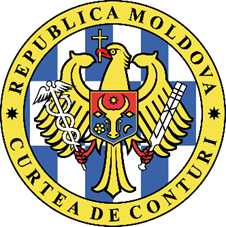 CURTEA DE CONTURI A REPUBLICII MOLDOVARAPORTULauditului financiar al Raportului Guvernului privind executarea bugetului asigurărilor sociale de stat în anul 2022Lista acronimelorOPINIE Am auditat Raportul Guvernului privind executarea bugetului asigurărilor sociale de stat în anul 2022, întocmit de Casa Naţională de Asigurări Sociale, care cuprinde: Formularul nr.1 CNAS, Formularul nr.2 CNAS, Formularul nr.4 CNAS, Formularul nr.4.1 CNAS, Formularul nr.4.2 CNAS şi descrierea narativă, inclusiv un sumar al politicilor contabile semnificative.În opinia noastră, Raportul Guvernului privind executarea bugetului asigurărilor sociale de stat oferă, sub toate aspectele semnificative, o imagine corectă şi fidelă, în conformitate cu cadrul de raportare financiară aplicabil.BAZA PENTRU OPINIE Am realizat misiunea de audit în conformitate cu Standardele Internaționale ale Instituțiilor Supreme de Audit. Responsabilitățile noastre, potrivit standardelor respective, sunt expuse în secțiunea Responsabilitățile auditorului într-un audit al situațiilor financiare din prezentul Raport. Suntem independenți față de entitatea auditată și am îndeplinit responsabilitățile de etică, conform cerințelor Codului etic al Curții de Conturi. Considerăm că probele de audit pe care le-am obținut sunt suficiente și adecvate pentru a furniza o bază pentru opinia noastră.PARAGRAF DE EVIDENȚIEREAuditul semnalează că normele de raportare actuale, coordonate cu Ministerul Finanțelor pentru executarea BASS, nu sunt în concordanță cu evidența patrimoniului și datoriilor aferente instituțiilor bugetare finanțate din bugetul de stat.Atragem atenția asupra normelor care prevăd modul de raportare la BASS, care este un buget specific, iar evidența se asigură în baza planurilor de conturi proprii cu utilizarea sistemelor informaționale specifice domeniilor de activitate. Astfel, Ordinul ministrului Finanțelor nr.38 din 17.02.2017 „Cu privire la aprobarea formularelor Rapoartelor privind executarea bugetului asigurărilor sociale de stat şi Normelor metodologice privind modul de întocmire a acestora” dezvăluie modul de prezentare a rapoartelor financiare. Casa Națională de Asigurări Sociale ține evidența contabilă în baza prevederilor Legii contabilităţii, în conformitate cu planul de conturi contabile proprii şi cu metodologia coordonată cu Ministerul Finanţelor. Totodată, formatul bilanțului contabil întocmit de CNAS este aprobat prin ordinul  CNAS, iar acesta se prezintă anual Guvernului și Ministerului Finanțelor. În acest context, se constată că bilanțul contabil este întocmit după un format diferit, care nu corespunde bilanțului contabil pentru instituțiile bugetare finanțate din bugetul de stat și din bugetele locale (Ordinul ministrului Finanțelor nr.216/2015). Principiile de bază şi caracteristicile calitative presupun ținerea evidenței în baza contabilității pe angajamente și separării patrimoniului şi a datoriilor. Totodată, „entitatea care aplică sistemul contabil în partidă dublă este obligată să ţină evidenţa activelor, capitalului propriu, datoriilor, consumurilor, cheltuielilor şi veniturilor în baza conturilor contabile”.  Astfel, normele de raportare coordonate de către Ministerul Finanțelor nu includ un cadru de raportare unic al bilanțului contabil al CNAS, în contextul existenței și aprobării unui format diferit pentru acesta. MF efectuează consolidarea Bilanțului Guvernului prin intermediul tabelelor de transpunere a conturilor bilanțiere ale CNAS în conturile bilanțiere ale instituțiilor bugetare. Prin urmare, normele de raportare actuale complică consolidarea patrimoniului și a datoriilor Guvernului într-un raport financiar unic.  Auditul menționează că, în contextul politicilor strategice aprobate, aferente dezvoltării managementului finanțelor publice, perspectiva includerii BASS în realizarea obiectivelor Componentei 3 „Executarea bugetului, contabilitatea și raportarea” și Componentei 7 „Transparența finanțelor publice” este necesară, inclusiv prin: perfecționarea analizei bugetare și a perspectivelor în domeniul finanțelor publice prin extinderea Raportului privind executarea bugetului cu informații referitoare la fluxurile de numerar prezentate în rapoartele financiare; elaborarea standardelor de contabilitate în sectorul public bazate pe standardele internaționale IPSAS (International Public Sector Accounting Standards); consolidarea capacităților de implementare a Standardelor naționale de contabilitate în sectorul public; implementarea și ajustarea continuă și conformă cu standardele aprobate a Sistemului informațional „Contabilitate unică bugetară” în mod obligatoriu pentru toate autoritățile/instituțiile bugetare; dezvoltarea capacităților și perfecționarea formatului de prezentare a bugetului pentru cetățeni, în scopul îmbunătățirii accesului publicului la informațiile bugetare etc. Precizăm că Ministerul Finanțelor a comunicat că „realizarea obiectivelor enunțate aferente dezvoltării managementului finanțelor publice, sunt valabile pentru autorități/instituții bugetare și, la moment, Ministerul Finanțelor nu are temei pentru includerea CNAS în realizarea acestora”.În acest context, se consideră oportună includerea BASS în realizarea Strategiei de dezvoltare a managementului finanțelor publice, care are scopul să integreze cadrul existent strategic specific componentelor managementului finanțelor publice, în scopul continuării lanțului logic al reformelor implementate sau inițiate în ultima perioadă.CNAS și SFS dispun de modalități diferite de evidență a creanțelor și a datoriilor aferente contribuțiilor de asigurări sociale de stat, ceea ce poate determina raportarea neunivocă a acestora. Astfel, în Formularul 4.2 sunt prezentate creanțe în sumă de 2 169 011,80 mii lei și datorii în sumă de 139.467,60 mii lei. Concomitent, conform informațiilor prezentate de SFS, la situația din 31.12.2022, creanțele (restanțele) contribuabililor constituiau 356 397,26 mii lei, iar plățile în avans – 796 172,4 mii lei. Totodată, persistența diferențelor se datorează restanțelor istorice ale întreprinderilor insolvabile (aflate în evidență specială), care la CNAS erau de 475,3 mil. lei, iar conform informațiilor prezentate de SFS, acestea constituiau, la situația din 31.12.2022, suma de 73,4 mil. lei. Concomitent, SFS a informat că „diferența dintre sumele restanțelor la BASS prezentate de SFS în raport cu sumele prezentate de CNAS apare din cauza metodei de ținere a evidenței obligațiilor de către fiecare instituție: CNAS ține evidenţa obligațiilor după metoda de calcul, iar SFS ține evidenţa obligațiilor după metoda de casă. Drept urmare, suma restanţelor la BASS, la situaţia din 31.12.2022, din datele CNAS includ obligațiile (sumele calculate) aferente perioadei ianuarie-decembrie 2022”. Totodată, după încheierea anului 2022, SFS, de comun cu CNAS, a efectuat verificarea informațiilor totalizate pe clasificații economice și tranzacții la nivel de solduri. Astfel, divergențe între suma tranzacțiilor prezentate de CNAS pe parcursul anului 2022 și datele înregistrate în SI al SFS nu au fost constatate, fiind semnat de ambele părți actul corespunzător.PREZENTAREA BUGETULUIBugetul asigurărilor sociale de stat reprezintă totalitatea veniturilor, a cheltuielilor şi a surselor de finanțare destinate pentru realizarea funcțiilor şi gestionarea sistemului public de asigurări sociale. Acesta face parte din bugetul public național și se administrează independent de alte bugete componente ale bugetului public național. Administrarea bugetului asigurărilor sociale de stat și implementarea programelor în conformitate cu obiectivele și indicatorii de performanță asumați i-au revenit Casei Naționale de Asigurări Sociale. Astfel, această entitate are misiunea de a realiza politicile statului orientate spre garantarea drepturilor sociale ale cetățenilor, prin administrarea sistemului public de asigurări sociale și gestionarea bugetului asigurărilor sociale de stat.Bugetul asigurărilor sociale de stat este planul financiar anual care reflectă constituirea, repartizarea și utilizarea fondurilor bănești necesare ocrotirii pensionarilor, salariaților și membrilor lor de familie. Prin intermediul sistemului public de asigurări sociale, statul garantează cetățenilor dreptul la protecție socială în cazurile de bătrânețe, șomaj, boală, invaliditate, de pierdere a întreținătorului prin plăți sociale – pensii, indemnizații și alte prestații de asigurări sociale. Totodată, prin intermediul CNAS se acordă unor anumite categorii de cetățeni, prestații de asistență socială, a căror finanțare se efectuează din mijloacele bugetului de stat.În acest context, se relevă importanța semnificativă/calitativă a acestui buget, deoarece este orientat spre cetățeni în vederea asigurării riscurilor survenite pe parcursul vieții (boală, bătrânețe etc.). BASS are în administrarea lui peste 2,31 milioane de beneficiari de prestații, care pe parcursul anului 2022 au avut tangență cu acest buget și au beneficiat cel puțin de o prestație.Bugetul asigurărilor sociale de stat pe anul 2022 a fost aprobat inițial la venituri și cheltuieli în sume egale, de 31 224,2 mil.lei. Ca rezultat al operării modificărilor și completărilor, parametrii BASS au fost precizați până la 34 200,6 mil.lei, cu 2 976,4 mil. lei mai mult.Cu referire la ponderea cheltuielilor totale executate ale bugetului asigurărilor sociale de stat în BPN, se denotă că acestea au constituit 33,6%, şi ca pondere în PIB – 12,2%. Față de anul 2021, ponderea cheltuielilor bugetului asigurărilor sociale de stat în BPN s-a majorat cu 0,5 puncte procentuale, iar ponderea în PIB s-a majorat cu un punct procentual, situație prezentată în tabelul de mai jos.Tabelul nr. 1Evoluția executării bugetului asigurărilor sociale de stat în perioada 2018-2022 Sursa: Raportul privind executarea bugetului asigurărilor sociale de stat pentru anii 2018-2022; www.statistica.md Deși Legea finanțelor publice şi responsabilității bugetar-fiscale stabilește condițiile şi termenele generale privind modificările/precizările bugetelor anuale aprobate, indicatorii anuali ai bugetului asigurărilor sociale de stat au fost precizați de 3 ori. Modificările au fost determinate de evoluția indicatorilor bugetului asigurărilor sociale de stat pe parcursul anului bugetar 2022, de dinamica beneficiarilor și a mărimilor medii ale prestațiilor sociale, de revizuirea de către Ministerul Dezvoltării Economice și Digitalizării a prognozei principalilor indicatori macroeconomici pentru anul 2022, precum și de necesitatea implementării măsurilor noi aprobate în legislație pe parcursul anului bugetar, cu impact asupra bugetului asigurărilor sociale de stat:modificarea modalității de determinare a coeficientului de indexare a pensiilor la 1 aprilie 2022: creșterea prețurilor de consum în luna decembrie a anului precedent față de aceeași lună a anului premergător în locul creșterii anuale a indicelui prețurilor de consum pentru anul precedent anului indexării;modificarea modalității de indexare pentru anul 2022, coeficientul de indexare aplicându-se doar acelei părți din pensie care nu depășește salariul mediu lunar pe economie, prognozat pentru anul 2022, în cuantum de 9 900 lei;majorarea anuală, la 1 aprilie, a pensiilor calculate în conformitate cu prevederile Legii nr.156/1998 privind sistemul public de pensii, în sumă fixă, ce se determină prin multiplicarea cuantumului pensiei medii cu 50% din creșterea produsului intern brut în anul precedent, exprimat în prețuri comparabile, care în anul 2022 a constituit 171,71 lei;acordarea ajutorului material unic, în mărime de 2 500 lei, participanților la acțiunile de luptă pentru apărarea integrității teritoriale și independenței Republicii Moldova și membrilor familiilor lor, în contextul comemorării a 30 de ani de la desfășurarea acțiunilor de luptă de pe Nistru;majorarea cu 300 lei, sau de la 950 lei până la 1 250 lei, a cuantumului alocației lunare de stat participanților la cel de-al doilea război mondial, specificați la art.2 alin.(1), pct.2 al Legii nr.121/2001 cu privire la protecția socială suplimentară a unor categorii de populație, începând cu 01.05.2022, precum și introducerea unei categorii noi de beneficiari, începând cu 22.07.2022 – persoane antrenate de Ministerul Apărării la strângerea munițiilor și a tehnicii militare, la determinarea teritoriului obiectelor în perioada de după acțiunile de luptă pentru apărarea integrității teritoriale și a independenței Republicii Moldova, conform art.2 alin.(1) pct.8 al Legii menționate;stabilirea indemnizațiilor lunare pentru îngrijirea copilului până la vârsta de 2 ani, tuturor copiilor indiferent de statutul părintelui (asigurat sau neasigurat), în mărime de 1 000 lei, începând cu 1 octombrie 2022;majorarea cu 130 lei, sau de la 370 lei până la 500 lei, a indemnizației lunare de suport pentru creșterea până la vârsta de 3 ani a copiilor gemeni sau a mai mulți copii născuți dintr-o singură sarcină, persoanelor asigurate și neasigurate, începând cu 1 octombrie 2022;acordarea, începând cu 1 octombrie 2022, a unui suport financiar unic în mărime de 1 500 lei beneficiarilor de pensii și alocații sociale, al căror cuantum nu depășește 5 000 lei;acordarea dreptului la o opțiune nouă persoanelor asigurate care se află în concediul pentru îngrijirea copilului până la împlinirea vârstei de 3 ani: de beneficiere de indemnizație lunară pentru creșterea copilului pentru o perioadă de 12 luni în cuantum de 90% din baza de calcul;modificarea cadrului normativ privind acordarea ajutorului social și ajutorului pentru perioada rece a anului cu scopul susținerii celor mai defavorizate familii.Sinteza cuantumului modificărilor bugetului asigurărilor sociale de stat pentru anul 2022 se prezintă în Anexa nr. 10  la prezentul Raport de audit.În urma analizei exercițiului bugetar încheiat la 31 decembrie 2022, s-a constatat că veniturile executate au constituit suma de 33 796,07 mil.lei, cu 1,2 la sută, sau cu 404,5 mil.lei, mai puțin față de prevederile anuale, iar cheltuielile bugetului asigurărilor sociale de stat au fost executate în sumă de 33 745,3 mil. lei, cu 455,3 mil. lei mai puțin în raport cu prevederile anuale, sau la nivel de 98,7%. Sinteza bugetului asigurărilor sociale de stat pe anul 2022 se prezintă în tabelul ce urmează.Tabelul nr. 2Executarea bugetului asigurărilor sociale de stat pe anii 2019-2022Sursa: Raportul privind executarea bugetului asigurărilor sociale de stat la situația de 1 ianuarie 2023 (Formularul nr.1 CNAS).În aceste condiții, exercițiul bugetar s-a soldat cu un excedent de 50,8 mil.lei, iar soldul de mijloace bănești la sfârșitul perioadei a constituit 51,2 mil. lei (Anexa nr.12).ASPECTE-CHEIE DE AUDITAspectele-cheie de audit sunt acele aspecte care, în baza raționamentului nostru profesional, au avut cea mai mare importanță pentru auditul financiar al Raportului Guvernului privind executarea BASS în anul 2022. Aceste aspecte au fost abordate în contextul auditului situațiilor financiare în ansamblu şi în formarea opiniei asupra acestora și nu oferim o opinie separată cu privire la aceste aspecte. Considerăm că aspectele descrise mai jos, deși nu au influențat opinia de audit, reprezintă aspectele-cheie de audit care trebuie comunicate în Raportul nostru.Nivelul veniturilor la bugetul asigurărilor sociale de stat este în creștere constantă, inclusiv  transferurile primite de la bugetul de stat.În anul 2022, veniturile totale ale bugetului asigurărilor sociale de stat sunt de 33 796,07 mil. lei, cu 1,2%, sau cu 404,5 mil. lei, mai puțin față de prevederile anuale. Totodată, acestea au înregistrat o creștere de 6 549,22 mil. lei comparativ cu anul precedent.În structura veniturilor bugetului asigurărilor sociale de stat pe anul 2022, resursele generale ale acestui buget au constituit 56,2%, iar transferurile de la bugetul de stat – 43,8%. Resursele generale ale bugetului asigurărilor sociale de stat sunt constituite din contribuții de asigurări sociale de stat obligatorii – 18 573,34 mil. lei, și alte venituri acumulate în sumă de 428,7 mil. lei. Ponderea contribuțiilor și primelor de asigurări sociale de stat în totalul veniturilor bugetului asigurărilor sociale de stat este de 54,9% și sunt cu 2 349,46 mil. lei mai mult, comparativ cu anul precedent.Realizarea veniturilor bugetului asigurărilor sociale de stat în anul 2022, în comparație cu anii 2018-2021, se prezintă în Anexa nr. 1 la prezentul Raport de audit.Astfel, pe parcursul a 5 ani consecutivi (2018-2022), se atestă o creștere constantă a tuturor veniturilor la bugetul asigurărilor sociale de stat, mai cu seamă a transferurilor curente cu destinație generală între bugetul de stat și bugetul asigurărilor sociale de stat.Contribuțiile de asigurări sociale de stat în anul 2022 au fost calculate și achitate conform tarifelor prevăzute. Totodată, pe parcursul anului 2022 s-a ținut cont de noile particularități privind modalitatea de asigurare socială a persoanelor fizice care exercită activități în calitate de zilieri. Astfel, conform noilor prevederi, începând cu 15 iulie 2022 beneficiarii de lucrări calculează, declară și achită pentru această categorie de persoane fizice contribuții de asigurări sociale reieșind din remunerația acestora în mărime de 6%. Până la această dată, persoanele fizice care exercitau activități în calitate de zilieri datorau taxa fixă anuală calculată în bază de contract individual încheiat cu CNAS în mărime de 3 270 lei.  Taxa fixă anuală a contribuțiilor de asigurări sociale obligatorii în anul 2022 a constituit 12 838 lei,  pentru proprietarii sau arendașii de terenuri agricole ce prelucrează terenurile în mod individual – de 3 270 lei. Se atestă că, contribuțiile de asigurări sociale de stat în 2022, acumulate în sumă de 18 573,34 mil. lei, au fost executate la nivel de 100,1% față de indicele planificat. În comparație cu anul 2021, încasările au crescut cu 2 349,4 mil. lei, sau cu 14,5%. De asemenea, în suma totală a contribuțiilor acumulate, 61,2 mil. lei au constituit majorările de întârziere pentru neplata în termen a contribuțiilor.„Alte venituri” au fost acumulate în sumă totală de 428,7 mil. lei, cu 83,5 mil. lei, sau cu 24,2%, mai mult față de planul stabilit, iar suma efectivă a altor venituri a constituit 443,3 mil. lei. Față de anul 2021, încasările din alte venituri au fost în creștere cu 130,4 mil. lei, sau cu 43,7%, creșterea datorându-se sumei încasate din impozitul unic реrсерut de lа rezidenții раrcurilor pentru tehnologia informațională, de 420,8 mil.lei, care а fost cu 128,1 mil.lei, sau cu 4З,8%, mai mаrе față de anul precedent. Astfel, veniturile în bugetul asigurărilor sociale de stat sunt reflectate cu sumele: 6,0 mil. lei, cu executarea prevederilor anuale la nivel de 200,5%, venituri din proprietate, care reprezintă dobânzile încasate la soldurile mijloacelor bănești la conturile bancare ale bugetului asigurărilor sociale de stat;0,05 mil. lei sunt din vânzarea mărfurilor și serviciilor, care reprezintă mijloacele încasate în bugetul asigurărilor sociale de stat conform documentelor executorii privind răspunderea subsidiară, suma efectivă constituind 1,9 mil.lei;0,9 mil.lei, ce reprezintă 32,3% față de prevederile anuale, sunt amenzile, din care 0,04 mil. lei  sunt amenzi și sancțiuni contravenționale încasate în bugetul asigurărilor sociale de stat şi 895,4  mii lei – amenzi aferente plăților la bugetul asigurărilor sociale de stat. Suma efectivă a amenzilor în anul 2022 a fost de 1,5 mil. lei.Alte venituri și venituri neidentificate au fost executate în sumă de 421,7 mil. lei, sau la nivel de 124,3% față de planul anual stabilit, iar conform indicatorului efectiv acestea au constituit 433,8 mil. lei.Cheltuielile bugetului asigurărilor sociale de stat executate în anul 2022 au fost la nivelul de 98,7% față de planul anual.Conform Raportului privind executarea bugetului asigurărilor sociale de stat pe anul 2022, cheltuielile bugetului asigurărilor sociale de stat au fost executate în sumă de 33 728,2 mil. lei, cu 452,4 mil. lei mai puțin decât nivelul planificat. Comparativ cu anul precedent, cheltuielile bugetului asigurărilor sociale de stat executate au crescut cu 6 556,2 mil. lei, sau cu 24,1%.Realizarea cheltuielilor bugetului asigurărilor sociale de stat în anul 2022, în comparație cu anii 2018-2021, se prezintă în tabelul ce urmează.Tabelul nr.3Dinamica cheltuielilor bugetului asigurărilor sociale de stat în anii 2018-2022 (mil. lei)Sursa: Informații generalizate de echipa de audit din Rapoartele privind executarea bugetului asigurărilor sociale de stat pe anii 2018-2022.Cea mai mare pondere în structura cheltuielilor bugetului asigurărilor sociale de stat o dețin prestațiile sociale, de 98,7%, fiind înregistrate în anul 2022 cheltuieli în sumă de 33 294,2 mil. lei. Comparativ cu anul 2021, cheltuielile executate au crescut cu 6 537,9 mil. lei, sau cu 24,4 puncte procentuale. Asupra creșterii cheltuielilor a influențat creșterea mărimii medii a pensiei, ca urmare a unui șir de măsuri noi prevăzute de legislație în domeniul pensiilor publice și implementate pe parcursul anului 2022, precum: indexarea pensiilor la 1 aprilie 2022 cu 1З,94%, conform modalității de indexare prevăzute pentru anul 2022 (indexarea părții pensiei саre nu а depășit salariul mediu lunar ре economie prognozat pentru anul 2022 de 9 900 lei); efectuarea următoarei etape de reexaminare a pensiilor pentru limită de vârstă pentru pensionarii саrе аu activat după realizarea dreptului la pensie și au acumulat un stagiu de cotizare mai mare de 5 ani (în cazul stabilirii dreptului la pensie după 01.01.1999); reexaminarea pensiilor de dizabilitate pentru pensionarii care au activat după realizarea dreptului la pensie de dizabilitate și au acumulat un stagiu de cotizare mai mare de 2 ani (în cazul pensiilor stabilite/reexaminate până la 01.01.1999); majorarea, la 1 аpriliе 2022, cu 171,71 lei а cuantumului pensiilor calculate în conformitate cu prevederile Legii nr. 156/1998 privind sistemul public de pensii, precum și majorarea cuantumului pensiei minime pentru limită de vârstă dе la 2 000 lei рână la 2 278,80 lei.De asemenea, cu referire la indemnizațiile de asigurări sociale s-a înregistrat o creștere a cuantumului indemnizației unice la nașterea copilului, până la 10 068 lei.Cheltuielile executate pentru bunuri și servicii au constituit 243,3 mil. lei, sau la nivel de 86,9%, mai mari cu 7 903,2 mii lei, sau cu 3,4 la sută, față de anul precedent. La categoria dată se atribuie cheltuielile destinate întreținerii CNAS și a sistemelor informaționale ale CNAS: serviciile energetice și comunale, informaționale și de telecomunicații, de locațiune, de transport, de reparații curente, formarea profesională, deplasările de serviciu, serviciile poștale și de distribuire a drepturilor sociale, alte servicii.Mijloacele aprobate pentru cheltuielile de personal au fost utilizate în baza actelor normative ce reglementează salarizarea în sectorul bugetar. Pentru cheltuielile de personal au fost prevăzute 188,8 mil. lei, care au fost executate în sumă de 185,7 mil. lei, ceea ce constituie 98,3% din suma planificată.În ultimii cinci ani, ritmul de creștere a cheltuielilor suportate din BASS depășește cu 26,5 puncte procentuale ritmul de creștere a veniturilor proprii, ceea ce a cauzat menținerea insuficienței mijloacelor proprii ale sistemului public de asigurări sociale pentru onorarea obligațiilor și formarea dependenței de transferurile de la bugetul de stat.Ponderea esențială a veniturilor proprii ale BASS o constituie contribuțiile de asigurări sociale, virate de plătitorii de contribuții, persoane juridice și fizice. Pe de altă parte, ponderea esențială a cheltuielilor suportate din BASS o constituie prestațiile de asigurări sociale (pensii de asigurări sociale, indemnizații de asigurări sociale și alte prestații de asigurări sociale). Astfel, pe parcursul anilor 2018-2022, cheltuielile BASS au depășit veniturile proprii, de la 842,4 mil. lei în anul 2018, până la 4 902,6 mil. lei în anul 2022, situație redată în tabelul de mai jos.Tabelul nr.4Ritmul de creștere a cheltuielilor comparativ cu ritmul de creștere a veniturilor în anii 2018-2022Sursa: Rapoartele privind executarea BASS în anii 2018-2022.Sustenabilitatea sistemului public de asigurări sociale poate fi asigurată doar în condiții de acoperire a cheltuielilor pentru prestațiile de asigurări sociale cu veniturile proprii, încasate la bugetul asigurărilor sociale de stat. În acest context, menționăm că ritmul de creștere a cheltuielilor suportate din BASS (168,7%) în anul 2022, față de 2018, a depășit ritmul de creștere a veniturilor proprii (142,3%) cu 26,5 puncte procentuale (Tabelul nr.5), ceea ce a determinat solicitarea mijloacelor financiare necesare acoperirii deficitului. Acest fapt a fost cauzat de insuficiența veniturilor proprii utilizate pentru acoperirea cheltuielilor, reieșind din necesitatea asigurării plății prestațiilor sociale către beneficiari/cetățeni în termenele stabilite.Tabelul nr.5Ritmul de creștere a cheltuielilor comparativ cu ritmul de creștere a veniturilor în anii 2018-2022Sursa: Rapoartele privind executarea BASS în anii 2018-2022.Diferența semnificativă de creștere a cheltuielilor este cauzată de mai mulți factori, în special, de realizarea de către CNAS a proceselor și politicilor noi ce au menirea de majorare a prestațiilor și de susținere a cetățenilor. Printre cele mai semnificative, se enumeră: implementarea reformei sistemului de pensii publice din anul 2017, conform căreia, pe lângă normele de stabilire a vârstei de pensionare, stagiului de cotizare necesar, modului de indexare anuală a pensiei și alte norme speciale, s-a implementat mecanismul de valorizare a venitului asigurat, luat în calcul la stabilirea dreptului la pensie; reexaminarea pensiilor pentru limită de vârstă pe etape; acordarea pensiei anticipate pentru bărbați; egalarea pensiei minime pentru angajații din domeniul agriculturii prin majorare până la pensia minimă acordată persoanelor care au activat în celelalte domenii ale economiei naționale. În anul 2019 au fost majorate cu 10% pensiile al căror cuantum nu a depășit minimul de existență. Din anul 2022 se acordă pensia anticipată pentru carieră lungă, se reexaminează pensiile de dizabilitate pentru anii lucrați după stabilirea pensiei, s-a acordat o majorare suplimentară la pensie (171,71 lei) prin mecanismul de transpunere a creșterii economice în pensii, în funcție de creșterea PIB. Toate aceste măsuri au crescut cheltuielile asigurărilor sociale de stat.Pe de altă parte, ritmul de creștere a veniturilor într-un cuantum mai mic decât cheltuielile este influențat de implementarea politicilor preferențiale și de susținere a diferitor sectoare economice ale RM. Astfel, au fost excluși din sistemul unic de calculare a contribuțiilor un șir de plătitori, fiind transferați la sisteme preferențiale, precum: unele categorii de angajați din domeniul agriculturii, angajații la rezidenții parcurilor pentru tehnologia informației, angajații din domeniul transportului rutier de persoane în regim de taxi, persoanele care exercită independent profesia de medic în una dintre formele de organizare a activității profesionale prevăzute de Legea ocrotirii sănătății nr. 411/1995. Totodată, din octombrie 2018, pentru angajatorii din sectorul privat, tariful contribuției a fost diminuat cu 5 puncte procentuale (de la 29% la 24%).Prin urmare, se denotă că implementarea politicilor noi în domeniul prestațiilor de asigurări sociale, corelată cu utilizarea asigurărilor sociale ca instrument de susținere economică a anumitor sectoare, a cauzat menținerea insuficienței mijloacelor proprii ale sistemului public de asigurări sociale și creșterea dependenței de transferurile bugetului de stat pentru acoperirea deficitului bugetului asigurărilor sociale de stat.Creșterea dependenței BASS față de bugetul de stat odată cu solicitarea transferurilor cu destinație generală pentru acoperirea deficitului, care s-a majorat de patru ori în ultimii cinci ani, poate afecta sustenabilitatea acestui buget.O problemă majoră pentru BASS este dependența financiară continuă față de bugetul de stat, transferurile primite cu destinație generală fiind anual în creștere, comparativ cu anul precedent, iar în ultimii cinci ani acestea au crescut de 4 ori.Figura nr.1 Dinamica transferurilor de la bugetul de stat pentru acoperirea deficitului bugetului asigurărilor sociale de stat în anii 2017-2022.În anul 2022, transferurile cu destinație generală au însumat 4 434,1 mil. lei, ceea ce constituie o creștere cu 56,3% față de anul precedent (2 840,0 mil. lei).  Astfel, evoluția transferurilor, corelată cu obligațiile față de beneficiari, care urmează a fi realizate în exercițiile financiare viitoare, poate afecta sustenabilitatea BASS. Aceasta poate condiționa perturbarea echilibrului bugetului asigurărilor sociale de stat, ceea ce va impune majorarea poverii bugetului asigurărilor sociale de stat asupra bugetului de stat, odată cu solicitarea transferurilor cu destinație generală (resurse financiare pentru acoperirea deficitului), și denotă motive de îngrijorare cu referire la evoluția veniturilor BASS față de cheltuielile ce urmează a fi suportate.Concomitent se menționează că, pentru acoperirea decalajului temporar de casă, în scopul onorării obligațiilor față de beneficiari și asigurării transferurilor în termen a prestațiilor sociale, în perioada noiembrie-decembrie 2022, CNAS a fost nevoită de a contracta 2 împrumuturi de la bugetul de stat, în sumă totală de 690,0 mil. lei, care au fost restituite în același an bugetar. Analiza transferurilor primite de la bugetul de stat este prezentată în Anexa nr. 15 la prezentul Raport de audit.Menționăm că, pe parcursul anului 2022, CNAS a semnalat Ministerul Finanțelor și și-a expus îngrijorarea referitor la asigurarea sustenabilității bugetului asigurărilor sociale de stat și dezacordul privind utilizarea asigurărilor sociale ca instrument de susținere economică a anumitor sectoare. Cu referire la transferurile cu destinație specială în sumă de 10 359,9 mil. lei, se denotă că acestea au fost utilizate preponderent la plata prestațiilor de asistență socială (99,2%, sau 10 285,0 mil. lei), care potrivit legislației sunt finanțate din bugetul de stat şi acordate unor categorii de populație prin intermediul Casei Naționale de Asigurări Sociale. Totodată, unele dintre ele au fost utilizate pentru compensarea diferenței de tarife de asigurări sociale de stat obligatorii în sectorul agrar (73,7 mil. lei) și pentru compensarea veniturilor ratate ale bugetului asigurărilor sociale de stat, în legătură cu scutirea deținătorilor de terenuri agricole situate după traseul Râbnița - Tiraspol de plata contribuțiilor de asigurări sociale de stat obligatorii (1,2 mil. lei).Micșorarea cotei contribuțiilor pentru sectorul privat, de la 29% la 24%, nu a avut impactul așteptat, și anume de lărgire a bazei de calcul și de scoatere a fondului de remunerare a muncii din tenebritate.Pe parcursul dezvoltării sistemului public de asigurări sociale în Republica Moldova, tariful contribuției aplicat la fondul de remunerare a muncii a variat de la cota de 46% în anul 1992 până la cota de 29%, stabilită în anul 2005 și păstrată până în anul 2018. Din anul 2018, pentru angajatorii din sectorul privat tariful contribuției a fost diminuat cu 5 puncte procentuale și constituie 24%. Astfel, potrivit pct.1.1 al Anexei nr.1 la Legea nr.489/1999, angajatorul, persoana juridică sau fizică asimilată angajatorului, achită contribuții de asigurare socială de: - 29% de la suma salariilor și recompenselor calculate lunar pentru toți angajații, pentru angajatorii autorităților/instituțiilor bugetare și autorităților/instituțiilor publice la autogestiune, cu excepția instituțiilor de învățământ superior și a instituțiilor medico-sanitare; - 24% la suma salariilor și recompenselor calculate lunar pentru toți angajații, pentru angajatorii sectorului privat, instituțiilor de învățământ superior și ai instituțiilor medico-sanitare.Potrivit MMPS, „diminuarea tarifului contribuției pe parcursul timpului a fost justificată prin creșterea anuală a numărului de persoane asigurate, participante la sistemul public de asigurări sociale și creșterea fondului de remunerare a muncii. Scopul urmărit, prin intenția de a micșora partea contribuției datorată de angajator în scopul lărgirii bazei de calcul, a fost de a scoate fondul de remunerare a muncii din tenebritate.” Auditul menționează că, deși diminuarea cotei de contribuții s-a realizat în scopul susținerii sectorului privat, de a prezenta și a vira contribuții de asigurări sociale de stat obligatorii la bugetul asigurărilor sociale de stat, aferente salariilor calculate şi altor recompense, autoritățile publice nu dețin date privind impactul prevederii/facilității acordate. Concomitent precizăm că, potrivit cadrului legistativ, ajutorul de stat este o măsură de sprijin care poate fi acordat, inclusiv prin scutiri și/sau reduceri la plata impozitelor, a taxelor și a altor plăți obligatorii. De asemenea, aceeași lege prevede că furnizorul ajutorului de stat/autoritatea de stat are obligația să țină o evidență strictă a ajutoarelor de stat acordate.Astfel, reieșind din baza de calcul declarată de către sectorul privat, auditul a estimat că aplicarea prevederii de reducere a cotei de contribuții de asigurări sociale în anul 2022 a fost cu 2 618,9 mil. lei mai mică, vezi tabelul de mai jos.Tabelul nr. 6Impactul privind aplicarea cotei contribuției de asigurări socialeNotă: *Pentru anul 2018, contribuțiile de 18%+6% în sectorul privat sunt prezentate pentru 3 luni (de la intrarea în vigoare a prevederilor legale)Sursa: Elaborat de audit în baza dărilor de seamă generalizatoare privind calcularea, utilizarea și transferarea contribuțiilor de asigurări sociale de stat pe anii 2018-2022.Datele din tabelul de mai sus indică că intențiile de a micșora partea contribuției datorate de angajator în scopul lărgirii bazei de calcul din contul scoaterii fondului de remunerare a muncii din tenebritate nu s-au soldat cu rezultate majore. Astfel, deși baza de calcul a înregistrat în anul 2022 o creștere cu 14 408,8 mil. lei față de anul 2019, numărul de beneficiari a scăzut cu 5 980 de persoane. Prin urmare, baza de calcul s-a majorat datorită creșterii salariului mediu pe economie. În același timp, sectorul economic a fost influențat inclusiv de criza pandemică din această perioadă.Subsecvent, auditul menționează că, deși pentru asigurarea unui salariat, de către autoritățile/instituțiile bugetare și autoritățile/instituțiile publice la autogestiune, sunt suportate cheltuieli în cuantum mai mare pentru achitarea contribuțiilor comparativ cu sectorul privat, cadrul legal nu prevede anumite măsuri de beneficiere de prestații sociale în alte condiții decât angajații din sectorul privat. Astfel, reieșind din faptul că pentru angajații autorităților/instituțiilor bugetare se achită un tarif mai mare, se denotă că nu se asigură principiul contributivităţii, conform căruia drepturile de asigurări sociale se cuvin în temeiul contribuțiilor de asigurări sociale plătite, precum și conform principiului obligativității, potrivit căruia persoanele fizice şi juridice au, conform legii, obligația de a participa la sistemul public, iar drepturile de asigurări sociale se exercită corelativ îndeplinirii obligațiilor. Acestea sunt principii fundamentale care stau la baza sistemului de asigurări sociale.Prin urmare, în condițiile în care cadrul legal este ambiguu, nu prevede evidența facilității acordate, nu există estimări ale impactului prevederii aplicate, precum și nu sunt acordate drepturi corelativ obligațiilor onorate, se conturează riscul susținerii BASS prin transferuri ascunse/indirecte de la bugetul de stat și bugetele unităților administrativ-teritoriale, care sunt estimate de audit la cca 9,2 miliarde lei.Creșterea constantă a numărului de beneficiari ai bugetului de asigurări sociale în raport cu numărul de contribuabili, duce la creșterea presiunii asupra acestui buget.Numărul contribuabililor din sistemul unic de calculare a contribuțiilor în anul 2022 a constituit 734 467 de persoane, inclusiv 181 845 de salariați din sectorul bugetar și cu excepția instituțiilor de învățământ superior și a instituțiilor medico-sanitare, și 552 622 de salariați din cadrul sectorului privat, instituțiilor de învățământ superior și ai instituțiilor medico-sanitare. Totodată, numărul total de contribuabili, inclusiv cei care beneficiază de politici preferențiale, a constituit 804 420 de persoane (Anexa nr.3 la prezentul Raport de audit). Astfel, în economia țării sunt aproximativ 25% de lucrători în sectorul bugetar și 75% în sectorul real.În același timp, numărul beneficiarilor de prestații sociale la finele anului 2022 a constituit 2 310 026 de persoane care au beneficiat de cel puțin o prestație pe parcursul anului. Cât ține de  pensionari, se denotă că aceștia au fost în număr de 675 674 de persoane, dintre care 526 017 sunt beneficiari ai pensiei pentru limită de vârstă (Anexa nr.2 la prezentul Raport de audit). Aspectul demografic pune o presiune enormă pe sistemul de pensionare al Republicii Moldova, reieșind din faptul că sistemul de asigurări sociale se bazează pe principiul solidarității inter şi intrageneraţii. Rata de îmbătrânire în 2015 a fost de 18,1%, în 2020 – de 21,7%, iar în 2022  – de 22,8%. Îmbătrânirea activă a populației Republicii Moldova are loc din câteva motive: pe de o parte, speranța de viață a oamenilor crește, iar acest fapt duce și la creșterea numărului persoanelor în vârstă; pe de altă parte,  natalitatea este în scădere. Astfel, se denotă că, la momentul actual, un contribuabil din sectorul real susține un beneficiar de pensie pentru limită de vârstă, raportul fiind 1:1,05. Însă, pe lângă pensionarii de limită de vârstă, mai sunt și alte grupuri de pensionari (Anexa nr.2 la prezentul Raport de audit). În același timp, din cei 526,0 mii de pensionari de limită de vârstă, 123,7 mii de persoane activează în continuare, ceea ce indică că acestea sunt și contribuabili, și beneficiari, practic își asigură singuri prestația. Astfel, presiunea pentru angajații din sectorul real al economiei este și mai mare. Prin urmare, anual crește deficitul și presiunea asupra bugetului asigurărilor sociale de stat, iar sistemul este menținut în baza transferurilor de la bugetul de stat (vezi constatarea 5.4).Subsecvent, auditul menționează că, potrivit datelor estimate de audit, populația în afara forței de muncă reprezintă cca 498 821 mii de persoane. Astfel, deși există potențial de creștere a numărului de contribuabili la BASS, rezerva se menține din cauza existenței muncii la negru, salariilor în plic, salariului neatractiv etc. În aceste condiții, sistemul de asigurări sociale riscă să nu mai fie sustenabil în timp.Tabelul nr.7Estimări privind populația neîncadrată în muncăSursa: Rapoartele CNAS, www.statistica.mdAchitarea dividendelor la o cotă impozabilă de doar 6%, comparativ cu celelalte impozite achitate la plățile salariale, este o metodă legală ce favorizează riscul apariției și menținerii salariilor în plic.Utilizarea „muncii la negru” este un fenomen care generează efecte negative asupra bugetului de stat, bugetului asigurărilor sociale, fondurilor asigurării obligatorii de asistență medicală, dar și, nemijlocit, asupra angajaților și angajatorilor. Acceptând „salariul în plic”, angajații riscă să fie lipsiți de o pensie decentă, de un pachet social motivant, de o asigurare medicală de calitate, de protecție socială a familiei lor, de concedii de odihnă plătite, de indemnizații decente. Achitarea dividendelor la o cotă impozabilă de doar 6%, comparativ cu celelalte impozite achitate la plățile salariale, este o metodă legală ce favorizează riscul apariției și menținerii „salariilor în plic”. Astfel, pentru perioada 2020-2022 au beneficiat de dividende 29 544 de persoane, valoarea dividendelor achitate de către operatorii economici (SRL) fondatorilor a constituit 26 555,0 mil. lei, iar impozitul pe venit reținut din dividende a constituit 1 616,0 mil. lei. Tabelul nr.8Analiza privind numărul de beneficiari de dividende și impozitul aferent reținut, pentru anii 2020-2022Sursa: Elaborat de audit în baza datelor prezentate de SFS pentru perioada 2020-2022.Pentru perioada 2020-2022, în cazul a 526 de beneficiari cărora li s-au achitat dividende în sumă de 547,6 mil. lei, auditul a constatat că a fost reținut impozit cu 18,6 mil. lei mai puțin, sau 56,5%, ceea ce constituie un venit ratat pentru bugetul de stat, vezi tabelul de mai jos. Tabelul nr.9Analiza privind divergențele între impozitul de venit calculat și cel reținut, mil. leiSursa: Elaborat de audit în baza datelor prezentate de SFS pentru perioada 2020-2022La solicitarea auditului, SFS a informat că neachitarea dividendelor este motivată prin: - nereținerea (reținerea integrală) a impozitului pe venit din dividende de către contribuabilii care au îndreptat spre plată dividende (13,5 mil.lei); - neasigurarea reflectării (reflectarea deplină) acestora în nota informativă IALS21 (5,4 mil. lei). La acest aspect, SFS, prin Ordinul nr. 131 din 25.04.2023, a stabilit acțiuni și termene concrete menite să fortifice măsurile de administrare la compartimentul impozite pe venit, fiind în derulare și activități de administrare, în raport cu contribuabilii identificați, în scopul stabilirii motivelor/ divergențelor prezentării corectate a dărilor de seamă. Deși dividendele sunt venituri din distribuirea profitului net între fondatori (acționari) în funcție de rata de participare depusă la capitalul societății, cu toate acestea dividendele pot fi utilizate spre achitarea salariilor în plic, stimularea angajaților (adaosuri la salarii, alte recompense), folosind o cale de optimizare a impozitelor și de evitare a contribuțiilor de asigurări medicale și sociale. În trimestru IV al anului 2022, potrivit datelor statistice, munca informală era prestată de cca 192,4 mii de persoane, în timp ce Inspectoratul de Stat al Muncii a depistat doar 82 de persoane ce activau fără forme legale de angajare.Estimările de audit pentru perioada 2020-2022 privind calcularea contribuțiilor la BASS la valorile dividendelor achitate (26 555,06 mil. lei), indică posibile majorări ale veniturilor BASS de până la 5 139,7 mil. lei. Aceasta nu este doar o sursă a posibilelor venituri la BASS, ci și o majorare semnificativă a  venitului pentru asigurarea riscurilor sociale, precum incapacitate de muncă, maternitate, șomaj, șomaj tehnic, invaliditate, pensionare etc.), iar cetățenii pot beneficia de prestații sociale corelativ obligațiilor onorate la BASS. Tabelul nr. 10Estimările de audit privind potențialele venituri de contribuții de asigurări sociale, mil. leiSursa: Elaborat de audit în baza datelor prezentate de SFS pentru perioada 2020-2022.Unii agenți economici, care pe parcursul anilor 2020-2021 au achitat dividende în valoare de 36,4 mil. lei,  în anul 2022 au intrat în procedură de insolvabilitate cu datorii la bugetul asigurărilor sociale în valoare de 2,5 mil. lei . Astfel, în 16 cazuri, agenții economici, după achitarea dividendelor, în anul următor au fost în imposibilitatea de a-și onora obligațiile față de BASS. Procedura de insolvabilitate atrage după sine riscuri semnificative la stabilirea prestațiilor (vezi pct. 7.6).Ca rezultat al acțiunilor de control desfășurate de către Serviciul Fiscal de Stat în legătură cu intentarea procedurii de insolvabilitate, în 15 cazuri a fost sesizat organul de urmărire penală din cadrul Serviciului Fiscal de Stat, privind întrunirea indicilor de insolvabilitate intenționată.Astfel, salariul în plic este un fenomen nociv și o problemă pentru fiecare cetățean care acceptă o astfel de remunerare pentru munca sa. Banii primiți în plic evită plata impozitelor și contribuțiilor, dar această practică înseamnă de fapt o condamnare la un viitor nesigur, cu multe riscuri și urmări grave, care nu pot fi evitate.ALTE INFORMAȚIINeajustarea soldurilor inițiale ale datoriilor nu oferă comparabilitate la reflectarea datoriilor pe termen scurt ale prestațiilor sociale pentru anul 2022, acestea fiind diminuate cu cel puțin 14,0 mil. lei.Constatările de audit din anii precedenți au identificat carențe la reflectarea soldurilor datoriilor suspendate după 3/6 luni ale perioadelor precedente, menținându-se doar în SI „Protecția Socială”. Neregulile constatate au avut loc din cauza că SI „Protecția Socială” oferă posibilitatea accesării datoriei per beneficiar (prin verificarea contului individual pentru prestațiile suspendate până în anul 2021), iar datoria asociată cu plățile suspendate nu a fost inclusă în evidență. Acestea se mențin în sistem și apar în evidență odată cu cererea de reluare a plății.Începând cu anul 2021, CNAS a elaborat modificări ale normelor de evidență a datoriilor, astfel acestea au fost reflectate ca datorii pe termen lung la conturile extrabilanțiere. În acest context, auditul menționează că metoda nouă reflectă datoriile formate după 12 luni în caz de neridicare a prestației, fără a fi luate în calcul datoriile suspendate după 3/6 luni ale perioadelor precedente, menținându-se doar în SI „Protecția Socială”, iar soldurile datoriilor ale anului precedent nu au suportat modificări/ajustări.În acest context, auditul a analizat cererile de reluare a prestațiilor în anul 2022. Astfel, pe parcursul anului auditat, au depus cerere de reluare a pensiei 221 de beneficiari ale căror prestații au fost suspendate anterior, până la implementarea mecanismului de reflectare a datoriilor pe termen lung. Aceștia nu au ridicat prestația pentru o perioadă de la 1 an și 8 luni până la 12 ani și 4 luni, în valoare totală de 14,0 mil. lei. Astfel, valoarea atribuită datoriei nereflectate în soldurile inițiale se estimează la cel puțin 14,0 mil. lei.Cu referire la reflectarea datoriilor pe termen lung, se denotă că, la finele fiecărei luni, sumele pensiilor stabilite și neprimite de beneficiar în decurs de 12 luni consecutive se suspendă și se reflectă la conturi extrabilanțiere, iar la sfârșitul anului 2022 acestea au însumat 53,6 mil. lei.Cadrul regulator imperfect, lipsa unui registru electronic de evidență a liber-profesioniștilor ce practică activitatea în sectorul justiției la organul abilitat cu dreptul de înregistrare (Ministerul Justiției), lipsa furnizării electronice a datelor către CNAS, precum şi acțiunile insuficiente de control al corectitudinii calculării și virării lor în termen de către Serviciul Fiscal de Stat, a determinat  venituri ratate la BASS de la această categorie de contribuabili în sumă de 310,5 mii lei. Astfel,procesul de înregistrare a liber-profesioniștilor ce practică activitate în sectorul justiției în calitate de plătitori de contribuții la BASS, în condițiile cadrului regulator actual, nu asigură evidența completă a plătitorilor la nivel național.Conform reglementărilor, liber-profesionist ce practică activitate în sectorul justiției este persoana care are înregistrată una din formele de organizare a activității prevăzute de lege de avocat, notar, executor judecătoresc, administrator autorizat, mediator. Unitățile şi persoanele fizice care nu cad sub incidența Legii nr.220-XVI din 19.10.2007 sunt obligate să se înregistreze, în termen de 10 zile lucrătoare de la data obținerii dreptului de a desfășura o anumită activitate, ca plătitori de contribuții de asigurări sociale de stat, la subdiviziunea teritorială a Casei Naționale unde îşi au adresa juridică. Începând cu anul 2021, a fost modificată taxa fixă anuală, ce oferă acestei categorii de plătitori dreptul la prestațiile de asigurări sociale pentru riscurile asigurate survenite, la îndeplinirea condițiilor de acordare a acestora. Pentru anii 2021  și 2022, contribuția de asigurări sociale de stat obligatorii în sumă fixă este stabilită în mărime de 24 255 lei/an, respectiv suma taxei lunare constituind 2 021,25 lei.Auditul, pentru a se asigura de înregistrarea liber-profesioniștilor care și-au înregistrat activitatea pe parcursul anilor 2021-2022, în calitate de plătitor de contribuții de asigurări sociale la BASS, a contrapus datele din Registrul de evidență a plătitorilor de contribuții în sistemul public de asigurări sociale de stat administrat de CNAS cu extrasul din Registrul Cabinetelor avocaților și birourilor asociate de avocați și extrasul din Registrul de stat al Mediatorilor, plasate pe pagina oficială a Ministerului Justiției (www.justice.gov.md). Rezultatele atestă că, din 114 cazuri privind înregistrarea Cabinetelor Avocaților, în 43 de cazuri (37,7%) a fost depășit termenul de înregistrare de la 1 zi până la 431 de zile întârziere, iar în 18 cazuri (15,8%), unitatea nu a fost înregistrată ca plătitor de contribuții la BASS. Rezultatele verificării înregistrării  a  10 Birouri de Mediere relevă că, în 3 cazuri (30%) unitățile au fost înregistrate cu întârziere, iar în 6 cazuri (60%), unitățile nu sunt înregistrate ca plătitori de contribuții la BASS. Situațiile respective au fost admise din cauza lipsei conlucrării organului abilitat cu dreptul de înregistrare (Ministerului Justiției) cu CNAS, precum și lipsei unui registru electronic de evidență a liber-profesioniștilor ce ar asigura transmiterea informațiilor cu privire la înregistrarea activității, în mod automatizat prin intermediul platformei de interoperabilitate (MConnect), prin conexiunile intersistemice a CNAS și Ministerul Justiției. Astfel, reprezentantul unității urmează să se prezinte fizic la CTAS unde îşi are adresa juridică şi să depună cerere de luare în evidență. Deși CNAS a întreprins măsuri de informare a Uniunii Avocaților, respectiv a Consiliului de Mediere, referitor la necesitatea înregistrării acestei categorii de plătitori, nu toate persoanele care au înregistrate forme de organizare a activității prevăzute și-au onorat obligațiunea de înregistrare în calitate de plătitori la BASS.  Atribuirea responsabilității pe seama contribuabilului pentru a se înregistra ca plătitor de contribuții, determină imposibilitatea urmăririi posibilelor venituri la BASS.Înregistrarea liber-profesioniștilor ca plătitori de contribuții la BASS cu întârziere s-a efectuat fără aplicarea măsurilor disciplinare, aceasta fiind o sursă suplimentară de venit la BASS. Conform prevederilor, desfășurarea activității în baza atestatului de mediator, a licenței de notar, de executor judecătoresc, de avocat sau de expert judiciar care activează în cadrul unui birou de expertiză judiciară, a autorizației pentru activitatea de administrator autorizat, fără a fi înregistrat ca plătitor de contribuții de asigurări sociale de stat în termen de 10 zile lucrătoare din momentul obținerii dreptului de a desfășura activitatea, se sancționează cu amendă de la 15 la 30 de unități convenționale aplicată persoanei fizice, cu amendă de la 30 la 60 de unități convenționale aplicată persoanei cu funcție de răspundere. Organul responsabil de aplicarea măsurilor disciplinare este Serviciul Fiscal de Stat.În acest context, deși auditul a constatat 70 de cazuri în care liber-profesioniștii ce practică activitate în domeniul justiției au desfășurat activitate fără înregistrare ca plătitor de contribuții la BASS, se atestă că SFS nu a întocmit niciun proces-verbal de constatare a contravenției în acest sens. Auditul menționează că amenzile aplicate de către organele Serviciului Fiscal de Stat pentru contravențiile prevăzute la art.263 alin.(2) se virează în bugetul asigurărilor sociale de stat. Veniturile ratate estimative sunt evaluate de audit de la 52,5 mii lei până la 210,0 mii lei. Astfel, neonorarea de către SFS a obligațiunilor prevăzute de Codul contravențional nu disciplinează această categorie de contribuabili, precum și admite ratarea veniturilor la BASS.Obligația de declarare și achitare a contribuțiilor de asigurări sociale de stat nu a fost onorată de către toți liber-profesioniștii ce practică activitate în sectorul justiției, fapt ce a determinat prejudicierea BASS cu 310,5 mii lei.Prezentarea declarațiilor privind calcularea și utilizarea contribuțiilor de asigurări sociale de stat obligatorii de către liber-profesioniștii ce practică activitate în sectorul justiției este reglementată de Legea privind sistemul public de asigurări sociale și de Legea bugetului asigurărilor sociale de stat pe anul 2022. Pe parcursul anilor 2021-2022, și-au înregistrat activitatea 114 Cabinete ale avocatului, în anul 2022 înregistrându-și activitatea și 10 Birouri de Mediere.Rezultatele auditării au relevat că monitorizarea procesului de prezentare a declarațiilor privind calcularea și utilizarea contribuțiilor de asigurări sociale de către liber-profesioniști, prevăzute la acest capitol, nu a asigurat acumularea integrală a dărilor de seamă. De  menționat în acest sens și faptul că  5 Cabinete ale avocatului, deși au avut obligația, nu au prezentat nicio dare de seamă din momentul înregistrării activității până la 31.12.2022, alte 18 cabinete au prezentat parțial dările de seamă privind calcularea și utilizarea contribuțiilor de asigurări sociale pe parcursul anilor 2021-2022, înregistrând restanțe la capitolul prezentarea dărilor de seamă. Informații privind neprezentarea de către Cabinetele Avocatului a declarațiilor IPC21 sunt prezentată în Anexa nr 5. la prezentul Raport de audit.Totodată, la capitolul achitarea contribuțiilor de asigurări sociale, auditul relevă că 23 de Cabinete ale avocatului, la 31.12.2022, au înregistrat restanțe la calcularea și achitarea contribuțiilor de asigurări sociale, în sumă de 310,5 mii lei. Potrivit reglementărilor, colectarea contribuțiilor de asigurări sociale de stat obligatorii, controlul corectitudinii calculării și virării lor în termen la bugetul asigurărilor sociale de stat se efectuează de către Serviciul Fiscal de Stat. Cele constatate de audit denotă că SFS nu a intervenit cu acțiuni de responsabilizare a liber-profesioniștilor ce practică activitatea în justiție, pentru onorarea obligațiilor față de BASS. La acest capitol SFS a informat că a remis scrisori de conformare voluntară și apeluri telefonice, însă această categorie de plătitori nu s-a conformat.Notă: Pe parcursul misiunii, la solicitarea echipei de audit, SFS  a întreprins măsuri de conformare benevolă repetată. Astfel, 15 cabinete ale avocaților au prezentat 123 dări de seamă IPC21, aferente perioadei de activitate 2021-2022. La situația din 23.05.2023, suma contribuțiilor calculate în anul 2023 constituie 269,1 mii lei, iar suma contribuțiilor achitate – 206,4 mii lei,  înregistrând în continuare restanțe la BASS în sumă de 53,4 mii lei. Achitarea neregulamentară (2 625,8 mii lei) și restituirea parțială (28,4%) a sumelor acordate pentru ajutorul social și ajutorul pentru perioada rece a anului, influențează direct indicatorii BASS în anul 2022, fapt condiționat de procesul fragmentat de acordare, verificare și plată a acestei prestații, ce menține în continuare incoerența datelor la toate etapele și nivelurile.Ajutorul social este o plată lunară în bani acordată familiilor defavorizate, iar ajutorul pentru perioada rece a anului se acordă acestui contingent pentru lunile ianuarie-martie şi noiembrie-decembrie. Astfel, dreptul la ajutor social și/sau ajutor pentru perioada rece a anului se acordă de către structurile teritoriale de asistență socială, iar asigurarea evidenței plății, de către Casa Națională prin intermediul MPay, verificarea modului de aplicare corectă şi unitară a cadrului regulamentar fiind efectuată de Inspecția Socială.Figura nr.2 Procesul de acordare, verificare și plată a ajutorului social și ajutorului pentru perioada rece a anului.În ultimii cinci ani (2018-2022) se menține o tendință majoră a ponderii mijloacelor calculate și achitate neregulamentar, aceasta variind de la 16,2% până la 31,7%, situație reflectată în tabelul următor. Tabelul nr. 11Analiza iregularităților identificate de Inspecția Socială la acordarea AS și APRA  Sursă: Informațiile Inspecției Sociale privind misiunile de inspectări pentru anii 2018-2022.Analizând datele Inspecției Sociale, s-a constatat că în anul 2022 structurilor teritoriale de asistență socială li s-a recomandat întreprinderea măsurilor necesare în vederea restituirii sumei de 2 468,6 mii lei. În funcție de factorii responsabili de comitere a iregularităților, se constată că 2 438,7 mii lei din suma achitată necuvenit, sau 98,5%, au fost achitate din vina beneficiarilor, ca urmare a prezentării unor date incomplete, greșite sau din cauza neinformării despre schimbările ce au parvenit în cuantumul veniturilor și în circumstanțele familiei. Celelalte iregularități (1,5%) au fost de tip administrativ, dintre care majoritatea sunt comise de factorii responsabili din cadrul Direcțiilor asistență socială și protecție a familiei în procesul de acordare și plată a AS și APRA și mai puțin comise de către autoritățile publice locale care le-au acordat.Totodată, cu privire la restituirea sumelor încasate necuvenit pentru aceste prestații, se înregistrează un nivel redus de rambursare, nivelul fiind influențat inclusiv de categoria vulnerabilă de beneficiari. Astfel, din suma totală înaintată spre restituire în anul 2022, au fost restituite 701,2 mii lei, ceea ce constituie 28,4%. De asemenea, pe parcursul anului 2022 au fost restituite mijloace financiare în sumă totală de 5562,9 mii lei, în temeiul recomandărilor înaintate în anii precedenți (2017-2021). Prin urmare, în anii 2017-2022 a fost restituită suma de 6 267,1 mii lei din totalul de 11 729,8 mii lei propus spre restituire în anii 2017-2022, ceea ce constituie 53,4%, situație redată în tabelul de mai jos.		Tabelul nr.12Analiza sumelor aferente ajutoarelor sociale și ajutoarelor pentru perioada rece a anului, restituite în anul 2022, care au fost achitate necuvenit în anii 2017-2022  Sursa: Elaborat în baza informațiilor furnizate de Inspecția Socială.Pentru restituirea sumelor primite necuvenit, structura teritorială de asistență socială întocmește și prezintă Casei Naționale de Asigurări Sociale un demers privind restituirea sumelor, iar CNAS întocmește și transmite prestatorului de servicii de plată prin intermediul serviciului guvernamental de plăți electronice (MPay) decizia privind restituirea sumelor. În cazul în care sumele plăților necuvenite nu pot fi restituite de către prestatorul de servicii de plată, CNAS notifică despre aceasta structura teritorială de asistență socială, care întreprinde măsurile ce se impun conform legislației, pentru recuperarea sumei de la persoana care le-a primit.Este de menționat că în anul 2023, în scopul eficientizării mecanismului de inspecție și control de stat în domeniul asistenței sociale, precum și consolidării statutului Inspecției Sociale, au fost operate modificări ale unor acte normative ce se referă la: introducerea competenței de a constata contravențiile în partea ce ține de implementarea prevederilor legale ce reglementează stabilirea dreptului și acordarea prestațiilor de asistență socială și a serviciilor sociale, întocmirea proceselor-verbale cu privire la contravenție și trimiterea, după caz, a dosarului instanței de judecată sau altui organ spre examinare; dispunerea de măsuri autorităților administrației publice în situația în care există suspiciuni de fraudă, abuz și neglijență, sesizarea organelor de ocrotire a normelor de drept competente; luarea măsurilor legale pentru remedierea deficiențelor constatate, identificarea răspunderii juridice a persoanelor vinovate și sesizarea organelor de ocrotire a normelor de drept competente etc.În aceste condiții auditul denotă că, deși mijloacele privind cheltuielile pentru AS și ASPRA sunt transferate de la BS, procesul fragmentat de acordare, verificare și plată a prestațiilor, corelat cu nivelul mic de restituire a plăților achitate necuvenit, influențează direct indicatorii BASS. Pensiile pentru limită de vârstă, de dizabilitate, de urmaș și anticipate au fost stabilite conform cadrului legal. În același timp, recepționarea cu întârziere a informațiilor privind decesul beneficiarilor a determinat cheltuieli nejustificate în sumă de 1 167,0 mii lei.Pentru obținerea asigurării de audit privind evidența, raportarea și executarea mijloacelor financiare pentru plata pensiilor de asigurări sociale, auditul a auditat următoarele tipuri de pensii.Pensiile pentru limită de vârstă reprezintă indicatorul cu cei mulți beneficiari ai BASS (526 027 de persoane), precum și cele mai semnificative cheltuieli. În anul 2022, cheltuielile privind plata pensiilor pentru limită de vârstă au constituit 16 631,0 mil. lei, sau 49,3% din totalul cheltuielilor BASS. Comparativ cu anul precedent, aceste cheltuieli s-au majorat cu 3 537,6 mil. lei, sau cu 27%, această creștere a avut loc ca urmare a măsurilor prevăzute de legislație în domeniul pensiilor. Cheltuielile destinate pensiilor pentru limita de vârstă dețin ponderea majoră în cheltuielile efective totale pentru pensiile de asigurări sociale, constituind circa 86,6%.Numărul beneficiarilor de pensii pentru limita de vârstă a crescut la sfârșitul anului auditat, comparativ cu începutul acestuia, cu 5 090 de persoane. Pensia medie, ca urmare a măsurilor implementate pe parcursul anului de gestiune, a crescut cu 22,0% (569,62 lei) și, la situația din 01.01.2023, a constituit 3 164,93 lei. Peste 581 mii de pensionari ale căror pensii au fost stabilite până la 1 octombrie 2022 și al căror cuantum lunar nu a depășit 5 000 de lei, au primit suport financiar unic în mărime de 1 500 de lei.În anul 2022, pentru cheltuielile privind plata pensiilor de dizabilitate au fost inițial prevăzute mijloace financiare în sumă de 2 273,8 mil. lei, care pe parcursul anului au fost precizate prin majorare până la 2 278,7 mil. lei. Cheltuielile efective au fost executate în sumă de 2 256,7 mil. lei, sau 6,7% din totalul cheltuielilor BASS. Comparativ cu anul precedent, aceste cheltuieli s-au majorat cu 235,9 mil. lei, sau cu 11,7%. Numărul beneficiarilor la data de 1 ianuarie 2023 a constituit 102 225 de persoane, cu 8 631 de persoane mai puțin față de anul precedent. Pensia medie de dizabilitate la data de 1 ianuarie 2023 a fost de 2 104,28 lei, în creștere cu 21,2% comparativ cu anul 2021.Pensia de urmaș reprezintă o prestație de care beneficiază 11 573 de persoane. În anul 2022 cheltuielile privind plata pensiilor pentru urmaș au constituit 303,7 mil.lei, sau 0,9% din totalul cheltuielilor BASS. Comparativ cu anul precedent, aceste cheltuieli s-au majorat cu 80,8 mil. lei, sau cu 73,4%, această creștere având loc ca urmare a măsurilor prevăzute de legislație în domeniul pensiilor publice și implementarea pe parcursul anului 2022 a indexării lor.De la 01 ianuarie 2022 a fost instituită o nouă categorie de pensie, pensie anticipată pentru carieră lungă. Acest tip de prestație se acordă persoanelor ce au realizat un stagiu contributiv de cotizare cu 5 ani pentru bărbați și cu 3 ani pentru femei mai mare decât cel prevăzut de legislația în vigoare. Cu dreptul la pensie anticipată pentru carieră lungă pe parcursul anului 2022 au fost asigurați peste 4 800 de beneficiari, cheltuielile efective pentru plata prestației fiind înregistrate în sumă de 297,1 mil. lei, sau 1,5% din totalul pensiilor de asigurări sociale.Pentru calcularea pensiilor, sistemul Informațional „Protecția Socială” generează și efectuează calculele reieșind din datele introduse de specialiști la stabilirea/recalcularea pensiilor. Astfel, s-a confirmat corectitudinea înregistrării datelor în SI, ca urmare a contrapunerii datelor cu documentele anexate la dosarul beneficiarului, nefiind constatate divergențe în exactitatea calculelor. De asemenea, la verificarea regularității stabilirii/recalculării pensiilor pentru limită de vârstă, de dizabilitate, de urmaș și anticipate, precum și a înregistrării/raportării cheltuielilor aferente, nu s-au stabilit erori. Cu privire la corectitudinea și plenitudinea datelor înregistrate în evidența contabilă, auditul nu a constatat divergențe, sumele fiind reflectate în perioada corespunzătoare pe elementele componente (pentru acoperirea diferenței până la pensia minimă, aferente perioadelor necontributive incluse în stagiul de cotizare), înregistrate separat în conturile prevăzute în acest sens și în funcție de sursa de finanțare (BASS/BS). Sistarea plății în cazul decesului beneficiarilor de pensii este influențată de recepționarea cu întârziere a informațiilor privind decesul beneficiarilor, ceea ce a determinat cheltuieli nejustificate în sumă de 1 167,0 mii lei.Atenția auditului a fost atrasă de sistarea plății în cazul decesului beneficiarilor de aceste tipuri de prestații. Astfel, deși cadrul legal prevede că pensia se plătește inclusiv pentru luna în care a avut loc decesul beneficiarului, s-a constatat că, în cazul a 115 beneficiari decedați (43,0%), din 270 verificați, pensia a fost achitată după data decesului, de la o lună până la 6 luni. Din totalul sumelor achitate nejustificat de 1 167,0 mii lei, 81,9% (sau 956,0 mii lei), au fost restituite benevol de către rudele persoanelor decedate, iar 18,1% (211,0 mii lei) nu au fost restituite, deoarece entitatea nu deține pârghii de recuperare a acestor sume. Achitarea nejustificată a pensiei se constată preponderent în cazul decesului beneficiarului după data de 25, deoarece listele de plată se formează în ultimele zile ale lunii pentru următoarea lună. Potrivit Acordului încheiat între CNAS și AGE, aceasta din urmă asigură, prin intermediul platformei M-Conect, conexiunea între CNAS și ASP. Astfel, în regim automatizat sunt recepționate toate datele despre persoanele fizice decedate, care au parvenit în acea zi, preluate din Registrul de Stat al Populației (deținut de Agenția Servicii Publice). Datele se încarcă în SI „Protecția Socială”, după care, în regim automatizat, programul analizează toate tipurile de prestații sociale și, în cazul în care depistează decizii de plată active, inițiază blocarea plății. Schimbul de date urmează a avea loc zilnic (24 ore din 24 ore, 7 zile în săptămână) pentru a se evita achitările în plus a prestațiilor sociale. Figura nr.3 Procesul de recepționare a informațiilor privind decesul beneficiarilor.Cu referire la acest aspect, CNAS a informat că schimbul de date are loc zilnic, iar în cele mai dese cazuri sistarea plății prestației are loc atunci când rudele se adresează după ajutorul de deces. Achitarea nejustificată a pensiei este condiționată de două cauze majore:Introducerea tardivă a informațiilor despre deces, de către registratorii ASP, în Registrul de stat al populației.În acest context, auditorul a solicitat de la ASP date despre decesul beneficiarilor și perioada introducerii informației în Registrul de stat al populației. Astfel, pentru cei 115 pensionari, au fost stabilite devieri între data decesului și data înregistrării la ASP, de la 1 zile până la 366 de zile. Potrivit motivațiilor instituției, abaterile au fost cauzate, în mare parte, de producerea decesului în străinătate, iar actele au fost întocmite în procedură de transcriere (5 cazuri), în alte cazuri faptele de deces au fost produse și/sau consemnate în stânga Nistrului (2 cazuri), precum și faptele de deces nefiind declarate, nici întocmite acte de deces (3 cazuri). Printre motivele pentru care data producerii faptului decesului nu coincide cu data înregistrării actului de deces, a fost menționat și nerespectarea termenului prevăzut de către subiecții declarării, procedura înregistrării decesului, din oficiu, de către organele de stare civilă, nefiind reglementată legal în acest sens (28 dintre cazurile identificate de audit).Suplimentar, ASP a informat că, potrivit art. 55 din Legea nr. 100/2001 privind actele de stare civilă, actul de deces se întocmește în urma declarației verbale făcute la organul de stare civilă. În conformitate cu art. 56 alin. (2) din Legea menționată, au obligația de a face declarația de deces membrii familiei sau rudele decedatului, iar în lipsa acestora – colocatarii, vecinii, administrația imobilului, medicul sau altă persoană din unitatea sanitară unde s-a produs decesul.Prevederile art. 56 alin. (1) din legea indicată supra stabilesc că declarația de deces se face în termen de 3 zile de la data producerii faptului decesului. Autoritățile publice cărora le revine prerogativa legală de înregistrare a faptelor de deces, potrivit Legii nr. 100/2001 privind actele de stare civilă, sunt:serviciile de stare civilă teritoriale ale Agenției Servicii Publice;primăriile orașelor/satelor (comunelor);misiunile diplomatice și oficiile consulare ale Republicii Moldova acreditate în străinătate.Totodată, faptele de deces înregistrate de către autoritățile competente ale statelor străine se declară de către persoanele interesate (de regulă, rudele acestora) și se transcriu în temeiul art. 13 și art. 65 ale Legii nr. 100/2001 privind actele de stare civilă, iar faptele de deces produse și/sau consemnate în regiunea stângă a Nistrului și mun. Bender se supun procedurii de certificare în conformitate cu art. 131 din Legea nr. 100/2001 și cu Hotărârea Guvernului nr. 286/2019.Concomitent, ASP a informat că, pentru cazurile în care declarația de deces se depune la primăriile orașelor/satelor (comunelor) sau la misiunile diplomatice și/sau oficiile consulare ale Republicii Moldova acreditate în străinătate, integrarea informației privind decesul persoanei în Registrul de stat al populației se realizează mai târziu, în virtutea faptului că autoritățile menționate întocmesc actele de stare civilă pe suport de hârtie fără utilizarea sistemelor informaționale de stare civilă.Cu referire la unele propuneri de remediere a situației create, ASP a menționat că drept soluție imediată întreprinsă de către Departamentul stare civilă, în scopul actualizării Registrului de stat al populației în termen cât mai mic, constituie conlucrarea cu autoritățile publice locale de a recepționa săptămânal actele de stare civilă întocmite de către primării şi automatizarea datelor din acestea prin intermediul sistemelor informaționale de stare civilă. În pofida celor menționate, se atestă cazuri de dezacord al unor primari din cadrul primăriilor, față de măsurile întreprinse de către ASP, de a urgenta procesul de automatizare a actelor de stare civilă întocmite în cadrul primăriilor, în scopul asigurării actualizării Registrului de stat al populației cu privire la statutul juridic al persoanelor decedate.Potrivit prevederilor capitolului III, litera B din Concepția sistemului informațional automatizat „Registrul de stat al populației” şi capitolului III pct. 9 al Regulamentului cu privire la Registrul de stat al populației, aprobate prin Hotărârea Guvernului nr. 333 din 18.03.2002, este stabilit că actualizarea datelor din R.S.P. constă în introducerea sistematică a modificărilor (rectificărilor, completărilor) în datele personale ale persoanei fizice, inclusiv în baza informațiilor despre deces prezentate de Ministerul Sănătății. Astfel, actualizarea informației privind decesul persoanei nu este efectuată operativ de către instituțiile medicale cu competențe de a constata faptul decesului în condițiile lipsei unui sistem informațional medical automatizat. La acest aspect Ministerul Sănătății a menționat că instituțiile medicale eliberează certificatele de deces rudelor, avizele de eliberare a certificatelor medicale se prezintă organelor competente teritoriale o dată la 10 zile (10, 20 şi 30 ale fiecărei luni), iar la sfârșitul fiecărei luni calendaristice, Agenția Servicii Publice confruntă informația din baza de date privind avizele de eliberare a certificatelor medicale constatatoare a decesului cu cea privind actele de deces, identificând în acest mod cazurile de neînregistrare a faptelor de deces.  Auditul contată transmiterea tardivă de către ASP a datelor din Registrul de stat al populației către CNAS prin intermediul SI MConnect.Potrivit Acordului încheiat între CNAS și AGE, aceasta din urmă asigură, prin intermediul platformei MConect, conexiunea între CNAS și ASP. Astfel, în regim automatizat sunt recepționate toate datele despre persoanele fizice decedate, care au parvenit în acea zi, preluate din Registrul de stat al populației (deținut de Agenția Servicii Publice). Datele se încarcă în SI „Protecția Socială”, după care, în regim automatizat, programul analizează toate tipurile de prestații sociale și, în cazul în care depistează decizii de plată active, inițiază blocarea plății. Schimbul de date urmează a avea loc zilnic (24 ore din 24 ore, 7 zile în săptămână) pentru a se evita achitările în plus ale prestațiilor sociale. La contrapunerea datelor dintre data decesului înregistrat la CNAS cu data decesului beneficiarului, remarcăm că numărul de zile variază între 1 și 366.Cu referire la acest aspect, CNAS a informat că schimbul de date are loc prin două metode: prin intermediul platformei MConect, zilnic și sistarea plății prestației în momentul adresării rudelor după ajutorul de deces. Se constată preponderent în cazul decesului beneficiarului după data de 25, deoarece listele de plată se formează în ultimele zile ale lunii pentru următoarea lună. Reieșind din deficiențele constatate privind recepționarea informației în cazul decesului beneficiarului, erorile potențiale estimate de audit sub formă de cheltuieli neargumentate asupra BASS/BS aferente cheltuielilor pentru pensii constituie 5 369,8 mii lei. Menționăm că, printre atribuțiile principale ale Casei Naționale sunt: „gestionarea mijloacelor bugetului asigurărilor sociale de stat, administrarea patrimoniului public aflat în gestiune, asigurarea monitorizării riscurilor financiare şi bugetare şi principiilor de bună guvernare”, domeniile de competență ale ASP constituie „tehnologia informației, evidența de stat și resursele informaționale de stat, inclusiv crearea, exploatarea și înregistrarea resurselor informaționale de stat, a sistemelor informaționale de stat, evidența de stat a populației... etc.”, iar cele ale AGE – „facilitarea dezvoltării serviciilor sectoriale și sistemelor informaționale de stat prin oferirea asistenței autorităților administrației publice”.Astfel, reieșind din atribuțiile care revin părților implicate, iar cheltuielile menționate sunt suportate doar din bugetul pe care îl gestionează CNAS, evaluarea și eficientizarea, de către părțile implicate, a procesului aferent schimbului de date privind decesul beneficiarilor, în scopul excluderii cheltuielilor nejustificate, este o necesitate imperativă. Deși scopul scanării carnetelor de muncă a fost completarea conturilor personale ale viitorilor beneficiari de pensii cu date privind stagiul de muncă, până la momentul actual cadrul legal nu a suportat modificări, iar deținerea carnetului de muncă pentru obținerea dreptului la pensie este o condiție obligatorie.Începând cu anul 2018, Casa Națională de Asigurări Sociale a realizat o activitate de scanare a informațiilor din carnetele de muncă aferente activității de muncă până la 01.01.1999, adică până la crearea Registrului de stat al evidenței individuale în sistemul public de asigurări sociale. Astfel, procesul de scanare și citire a înscrierilor privind activitatea realizată până la 01.01.1999 din carnetele de muncă prezentate de către persoanele fizice este monitorizată prin formarea periodică a rapoartelor din SI „Scanare Carnet”. Concomitent, la 1 ianuarie 2019 a fost abrogată hotărârea care reglementează că carnetul de muncă constituie documentul de bază privind activitatea de muncă a salariaților pe teritoriul Republicii Moldova. Totodată, înscrierile în carnetele de muncă efectuate până la 1 ianuarie 2019 își păstrează valabilitatea și pot fi utilizate la necesitate.În aceste condiții, deși scopul scanării carnetelor de muncă a fost completarea conturilor personale ale viitorilor beneficiari de pensii cu date privind stagiul de muncă de până la 1 ianuarie 1999, informația fiind păstrată în Registrului de Stat al evidenței individuale în sistemul public de asigurări sociale de stat deținut de CNAS, auditul denotă că până la momentul actual cadrul legal prevede confirmarea stagiului de cotizare realizat anterior implementării evidenței individuale prin carnetul de muncă. Astfel, pentru obținerea dreptului la pensie, deținerea carnetului de muncă (în cazul realizării stagiului până în 1999) este o condiție obligatorie. Menționăm, conform informației prezentate de CNAS, la nivel național, până la finele lunii aprilie 2023, au fost scanate înscrierile din carnetele de muncă la solicitarea a 294 704 de persoane fizice.Odată cu intrarea în vigoare a acordurilor internaționale în domeniul securității sociale, numărul beneficiarilor de pensii aflați peste hotarele Republicii Moldova este în continuă creștere.În vederea conformării la standardele şi normele europene în domeniul securității sociale, Casa Națională are încheiate Acorduri internaționale în domeniul securității sociale. Astfel, există 4 Acorduri bazate pe principiul teritorialității, potrivit cărora, după strămutare, persoana va beneficia de prestații sociale în statul de domiciliu permanent şi conform legislației acestuia, indiferent dacă stagiul de cotizare a fost realizat pe teritoriul celuilalt stat. La calcularea acestor pensii, se iau în considerare atât perioadele de activitate de pe teritoriul ambelor state contractante, cât şi pe teritoriul URSS (vezi Anexa nr.6 la prezentul Raport de audit). De asemenea, sunt stabilite prestații în baza a 15 Acorduri bazate pe principiul proporționalității, potrivit cărora fiecare stat contractant la acord va achita partea de pensie calculată pentru perioada de cotizare la sistemul public de asigurări sociale realizată pe teritoriul propriu, şi exportul de prestații, care presupune dreptul unui lucrător migrant de a beneficia de prestațiile dobândite în statele în care şi-a desfășurat activitatea, pe teritoriul statului de domiciliu (vezi Anexa nr.7 la prezentul Raport de audit. În prezent se poartă negocieri cu Letonia și Elveția).Deși RM transferă pensii în 14 țări, se denotă că primește doar din 4 țări (Belarus, Bulgaria, Estonia și Letonia). Astfel, cheltuielile pentru pensii transferate în afara RM au constituit în anul 2022 suma de 39 924,5 mii lei, cu 9 433,1 mii lei mai mult decât în anul 2020. Tendința de majorare este influențată inclusiv de creșterea numărului de beneficiari, care în anul 2022 a constituit 1 642, cu 566 mai mulți decât în anul 2020.Auditorul a analizat listele pensiilor transferate/primite de beneficiari din/în RM în baza acordurilor internaționale și nu au fost identificate neconformități sau inexactități, acestea reflectând date exacte. Cât privește sumele intrate în RM pentru achitarea pensiilor prin acordurile internaționale, în anul 2022 acestea au constituit 2 214,8 mii lei pentru 46 de beneficiari, cu 1 053,9 mii lei mai mult decât în anul 2020. Totodată, numărul de beneficiari, față de 2020, s-a dublat, număr care a constituit 23 de persoane (Anexa nr.8 la prezentul Raport de audit). Prin urmare, emigrarea masivă  a cetățenilor RM, munca în afara țării sunt cauzele principale ale creșterii solicitărilor de pensii peste hotare. De asemenea, odată cu îmbătrânirea populației tendințele de majorare se vor accentua.BUNA GUVERNANȚĂCasa Națională are instituit sistemul de control intern managerial, cu activități și reglementări interne, iar unele procese urmează a fi perfecționate.Directorul general al CNAS este responsabil de organizarea sistemului de control intern managerial conform Standardelor naționale de control intern în sectorul public și în conformitate cu Legea nr.229 din 23.09.2010. Evaluarea de audit a sistemului CIM denotă că CNAS, conform cerințelor legale, deține o structură bine organizată și dezvoltată, cu descrierea proceselor operaționale și identificarea riscurilor, iar conducerea CNAS și conducătorii subdiviziunilor structurale sunt responsabili de funcționalitatea acestuia. Descrierea proceselor de bază se actualizează anual, efectuându-se și autoevaluarea CIM la nivel de direcții și per entitate. Astfel, Casa Națională are stabilite obiectivele strategice și cele operaționale cu indicatori de performanță. De asemenea, instituția are descrise și cartografiate 78 de procese operaționale de bază cu stabilirea acțiunilor de control, care au fost modificate și ajustate odată cu schimbarea cadrului legal ce vizează acțiunile respective. Totodată, unele aspecte descrise în raport relevă necesitatea perfecționării sistemului de control intern pentru anumite procese.Auditul intern al CNAS realizează misiuni de evaluare independentă, menite să adauge valoare şi să îmbunătățească procesele desfășurate. Pe parcursul anului 2022 auditul intern a avut rolul de suport pentru asigurarea îmbunătățirii activității și atingerea obiectivelor propuse. Activitățile de audit s-au axat pe evaluarea mai multor procese operaționale desfășurate la Casa Națională și în subdiviziunile acesteia. Astfel, activitatea de audit intern a contribuit la realizarea obiectivelor CNAS, fiind realizate 11 misiuni de audit intern, cu prezentarea opiniei independente şi obiective Directorului general al CNAS asupra eficacității proceselor de gestionare a riscurilor, control și guvernanță cu înaintarea recomandărilor de îmbunătățire. Unele constatări menționate în prezentul Raport de audit indică asupra necesității de perfecționare a activităților de control în procesele operaționale evaluate de audit.Implementarea de către Casa Națională de Asigurări Sociale a recomandărilor înaintate, ca urmare a realizării misiunii precedente de audit public extern, a contribuit la îmbunătățirea proceselor și furnizarea informațiilor veridice. Totodată, neimplementarea recomandărilor de către celelalte entități (MMPS, ASP, MS) mențin în continuare situații incerte în stabilirea prestațiilor cu suportarea cheltuielilor neargumentate.Analiza implementării recomandărilor atestă că CNAS a realizat procesele ce condiționează o eficiență sporită în realizarea obiectivelor sale. Astfel, se atestă progrese în îmbunătățirea cadrului regulator, inclusiv a celui intern, în special cu privire la perfecționarea procesului de stabilire și calculare a indemnizațiilor pentru incapacitate temporară de muncă și a celor paternale, pentru asigurarea respectării termenelor legale, asigurarea integrității dosarelor biletelor de tratament balneo-sanatorial, precum și acțiuni de corectare și raportare a indicatorilor BASS. Aceste acțiuni constituie încă un pas în sporirea capacității CNAS de a oferi informații veridice utilizatorilor rapoartelor de a presta servicii calitative cetățenilor.Pe de altă parte, neimplementarea recomandărilor de către MMPS, menține în continuare situații incerte în aspectul complexității procesului de stabilire, calculare și plată a ajutorului social și ajutorului pentru perioada rece a anului, stopării/sistării plății pensiei unor angajați din aviația civilă în cazul reangajării în funcții ale căror condiții de muncă se încadrează în condițiile speciale cu suportarea cheltuielilor neargumentate. Cu referire la implementarea recomandărilor de către MS, actuala misiune de audit relevă că acțiunile întreprinse nu au avut impactul scontat, de eficientizare a controlului permanent asupra corectitudinii și plenitudinii datelor introduse în Portalul certificatelor de concediu medical, fapt ce creează situații de stabilire a indemnizației cu termenul depășit de până la 1 an. De asemenea, până în prezent sunt identificate plăți nejustificate în cazul decesului pensionarilor, generate de lipsa unui sistem informațional medical automatizat, precum și de introducerea tardivă a informației despre deces.O prezentare detaliată a nivelului de implementare a recomandărilor și a termenului de punere în aplicare a acestora se conține în Anexa nr.22 la prezentul Raport de audit.Cu referire la Hotărârile Curții de Conturi nr.96 din 18.12.2018 „Privind Raportul auditului conformității „Declarările salariale și plăților la Bugetul Public Național și impactul asupra drepturilor sociale ale cetățenilor”” și nr.20 din 03.06.2021 „Cu privire la Raportul auditului financiar al Raportului Guvernului privind executarea bugetului asigurărilor sociale de stat în anul 2020”, se denotă că 7 recomandări adresate unor entității nu au fost implementate sau sunt parțial implementate, astfel acestea au fost reiterate în prezentul Raport de audit. Imposibilitatea/limitarea auditului în verificarea corectitudinii indemnizației de șomaj tehnic, în sumă de 2 126,9 mii lei, a fost generată de lipsa informațiilor complete, de neprezentarea  în termen a acestora de către instituțiile implicate, de lipsa controalelor, precum și de lipsa delimitării raportării indemnizației de activitatea de bază. În anul 2022, din bugetul de stat au fost acordate pentru prima dată indemnizații pentru șomaj tehnic, instituite ca urmare a restricțiilor impuse de starea de urgență în sănătate publică sau ca urmare a declarării stării de urgență, de asediu și de război, conform legislației. Astfel, pe parcursul  anului 2022, au fost achitate indemnizații de șomaj tehnic la 1 369 de beneficiari (100%), în valoare de 2 126,9 mii lei. Totodată, au fost suspendate plățile pentru 56 de beneficiari, în valoare de 25,4 mii lei.Atribuțiile instituțiilor implicate în acordarea ajutorului de șomaj sunt prezentate în figura de mai jos:Figura nr.4 Cadrul instituțional responsabil de acordarea indemnizației de șomaj Pentru asigurarea corectitudinii stabilirii și achitării indemnizației de șomaj, auditul a solicitat lista agenților economici/angajatorilor care au instituit șomaj ca urmare a restricțiilor impuse în starea de urgență în sănătate publică sau ca urmare a declarării stării de urgență, de asediu și de război. Astfel, CNAS a informat că deține doar informații privind plata către salariați, SFS a menționat că, „potrivit prevederilor normative, rolul Serviciului Fiscal de Stat în procedura de acordare a indemnizațiilor pentru șomaj tehnic constă în furnizarea către Casa Națională de Asigurări Sociale în regim automatizat, prin intermediul platformei de interoperabilitate (MConnect), a datelor despre solicitările de acordare a indemnizațiilor pentru șomaj tehnic, depuse de către angajatori prin intermediul ghișeului unic de raportare electronică raportare.gov.md”, iar MMPS a redirecționat solicitarea către CTIF, ulterior  înaintând-o  către SFS.Codul muncii prevede condițiile de acordare a șomajului tehnic încă de la aprobarea acestuia, însă până în prezent, nu a fost atribuit codul unic de raportare/clasificare aferent acestei prestații. Astfel, la analiza extraselor de cont ale beneficiarilor, s-a constatat că nu există delimitare între activitatea de bază (cod 101) și șomajul tehnic, acesta din urma fiind raportat la același cod. Subsecvent, auditul menționează că indemnizația de șomaj tehnic se acordă și se calculează corespunzător numărului de zile în care activitatea salariatului a fost suspendată. Cuantumul indemnizației pentru șomaj tehnic acordate din bugetul de stat este calculat prin înmulțirea numărului de zile libere acordate cu 50% din salariul de bază al salariatului, divizat la numărul de zile din luna pentru care este depusă solicitarea, dar nu mai mult de 250 de lei pe zi. Prin urmare, auditul a fost în imposibilitate de a obține asigurare privind corectitudinea calculării indemnizației din lipsa delimitării în extrasul de cont și din cauza neprezentării informației.Menționăm că, după prezentarea proiectului Raportului de audit, CTIF a prezentat informațiile (17.05.2023, ora 21:59, solicitarea fiind transmisă la 21.03.2023) privind lista agenților economici care au solicitat indemnizații de șomaj tehnic. Totodată, reieșind din normele legale ce reglementează activitatea Curții de Conturi, raportul auditului asupra Raportului Guvernului privind executarea BASS urmează a fi prezentat Parlamentului obligatoriu până la 01.06.2023. Astfel, echipa de audit nu a dispus de resurse privind analiza și evaluarea informațiilor prezentate tardiv. Totodată, evaluările preliminare ale auditului au constatat pentru aceste indemnizații acordate în 3 luni, supraplăți pentru 100 de beneficiari, ceea ce indică necesitatea elaborării și aprobării mecanismelor de identificare și control al solicitărilor indemnizației de șomaj tehnic finanțat din bugetul de stat, în scopul asigurării conformității acordării și raportării veridice.Concomitent, precizăm că, deși cadrul normativ a împuternicit Inspectoratul de Stat  al Muncii cu atribuții de control, la solicitarea auditului privind acțiunile realizate, s-a constatat că acestea nu au realizat niciun control în acest sens. Astfel, ISM a informat: „Inspectoratul de Stat al Muncii efectuează controale în vederea respectării legislației muncii numai în baza planului controalelor întocmit anual pentru anul următor... Totodată, plângerile și petițiile, inclusiv sesizările sau solicitările organelor de drept sau ale altor organe de stat, pot constitui temei pentru un control inopinat doar dacă indică în mod rezonabil asupra unei posibile încălcări care în mod iminent provoacă prejudicii și doar dacă aceste circumstanțe și informații sunt probate în  vreun fel.... în cadrul controalelor planificate și inopinate efectuate în perioada 2022 cazuri de declarare/plângeri a șomajului tehnic de către angajator ca urmare a declarării stării de urgență, de asediu și de război și a restricțiilor impuse în starea de urgență în sănătate publică, nu au fost constatate”. Concomitent, SFS a informat că „nu au parvenit sesizări/constatări din partea Inspectoratului de Stat al Muncii, aferente indemnizațiilor acordate fără temei legal sau în baza datelor false indicate de angajator”.Prin urmare, lipsa informațiilor complete, neprezentarea acestora de către instituțiile implicate, lipsa controalelor, precum și lipsa delimitării raportării indemnizației de activitatea de bază au determinat imposibilitatea/limitarea auditului în verificarea corectitudinii: (i) determinării salariului de bază; (ii)  stabilirii cuantumului indemnizației de șomaj tehnic; (iii) perioadei de acordare a indemnizației de șomaj tehnic, pentru obținerea asigurării rezonabile că beneficiarul întrunește toate condițiile de eligibilitate și că mărimea prestației sociale calculate corespunde conform cadrului legal. Astfel, auditul este în imposibilitatea de a se expune asupra indemnizației de șomaj tehnic în valoare de 2 126,9 mii lei, care a fost finanțată din bugetul de stat.Cu privire la  evidența plăților indemnizației de șomaj tehnic, s-a constatat că achitările efectuate de către CNAS sunt conform listelor de plată, în mărimea stabilită în decizie și sunt respectate procedurile de evidență a plăților. Totodată, în 20 de cazuri (1,5%), au fost transferate 16,6 mii lei beneficiarilor cu întârziere de la 2 până la 60 de zile, situație cauzată de tergiversarea transferului de mijloace de la BS, ceea ce a determinat privarea beneficiarului de a primi indemnizația de șomaj tehnic în perioada corespunzătoare. Susținerea sectorului TI prin excluderea din sistemul unic de calculare a contribuțiilor, limitează cuantumul drepturilor sociale, precum și afectează veniturile BASS. La data de 1 ianuarie 2018 și-a început activitatea primul Parc TI în Republica Moldova, o platformă creată de Guvern pentru stimularea investițiilor și dezvoltarea afacerilor TI, cercetare, dezvoltare și inovare digitală.Termenul de funcționare a Parcului este de 10 ani, timp în care se prognozează a fi atrase companii TI rezidente, care să desfășoare activități de bază menționate în legislație.În anul 2022 în registrul rezidenților erau înregistrate 3 152 de întreprinderi, dintre care 1 621 de întreprinderi sunt cu statutul de active și 1 531 întreprinderi cu statut inactive. Auditarea veniturilor generate de la această categorie de contribuabili a stabilit următoarele.Suma contribuțiilor de asigurări sociale obligatorii achitate în unele cazuri nu acoperă integral cuantumul contribuțiilor calculate.Impozitul unic perceput de la rezidenții parcurilor pentru tehnologia informației este în mărime de 7% din venitul din vânzări. Totodată, suma minimă a impozitului unic perceput de la rezidenții parcurilor pentru tehnologia informației se determină lunar per angajat şi constituie 30% din cuantumul salariului mediu lunar pe economie, prognozat pentru anul aferent perioadei fiscale a impozitului respectiv. Se menționează că încasările de la impozitul unic perceput de la rezidenții parcurilor pentru tehnologia informației se efectuează la bugetul de stat cu defalcarea ulterioară a cotei-părți în mărime de 54,7% la bugetul asigurărilor sociale de stat.Venitul lunar asigurat al acestor salariați constituie 68% din cuantumul salariului mediu lunar pe economie, prognozat pentru anul respectiv. Pentru anul 2022 venitul lunar asigurat al acestei categorii de plătitori este de 6 732 lei. Analizând extrasele individuale ale salariaților parcurilor TI, auditul a constatat că suma contribuțiilor de asigurări sociale calculate în dările de seamă IPC21 reprezintă 29%, sau 1 952,28 lei. Totodată, auditul menționează că normele legale nu prevăd cota pentru salariații TI, ci doar baza de calcul. Subsecvent, auditul menționează că contribuția estimată în dările de seamă IU17 și datorată la BASS, în cazul în care rezidentul Parcului se conformează opțiunii de calculare a contribuției lunare minime datorate în mărime de 30% din cuantumul salariului mediu lunar pe economie, este de 1 624,59 lei. Astfel, contribuțiile achitate sunt mai mici cu 327,69 lei per salariat, față de cele achitate.Tabelul nr.13Analiza de audit privind acoperirea contribuțiilor de asigurări sociale virate de parcurile TISursa: Elaborat de audit.Prin urmare, analiza informațiilor din SI „Protecția Socială”, vizualizarea contului curent al plătitorului la BASS și a extrasului din contul personal relevă că suma contribuțiilor de asigurări sociale determinate spre transfer la BASS, în unele cazuri, nu acoperă integral cuantumul contribuțiilor de asigurări sociale calculate ce asigură baza de calcul, ceea ce determină venituri ratate, estimate de audit în anul 2022 la 9 012,5 mii lei și, respectiv, presiune asupra BASS la calcularea prestațiilor. Cuantumul prestațiilor stabilite pentru salariații TI sunt direct dependente de prevederile legale impuse cu privire la calcularea și achitarea contribuțiilor de asigurări sociale, astfel aceștia sunt limitați în obținerea drepturilor sociale.Baza de calcul a prestațiilor de asigurări sociale reprezintă venitul lunar asigurat, venitul din care la data stabilirii indemnizației au fost calculate şi plătite contribuții. Venitul asigurat în sectorul TI a variat de la 4 771,8 lei în anul 2020 până la 6 732 lei în anul 2022 (vezi tabelul de mai jos).Tabelul nr.14Tariful și baza de calcul asigurată în domeniul TISursa: Elaborat de audit în baza prevederilor legale.Calculul şi plata contribuțiilor de asigurări sociale de stat obligatorii datorate de rezidenții parcurilor pentru tehnologia informației și angajații acestora, în raport cu veniturile salariale obținute în baza legislației muncii și actelor normative ce conțin norme ale dreptului muncii, se efectuează din contul sumelor repartizate la bugetul asigurărilor sociale de stat din încasările impozitului unic achitat de rezidenții parcurilor pentru tehnologia informației conform prevederilor. Astfel, venitul asigurat este de aproximativ 6 ori mai mic decât salariul obținut în domeniul TI. Prin urmare, acești beneficiari sunt limitați în cuantumul obținerii drepturilor sociale.În acest context, concretizăm că mărimea prestațiilor de asigurări sociale depinde de perioada totală de activitate a persoanei (stagiul total de cotizare) și de salariul din care au fost achitate contribuții de asigurări sociale. Astfel, contribuția de asigurări sociale nu reprezintă doar o plată obligatorie, dar și o condiție prioritară pentru acordarea dreptului la prestațiile de asigurări sociale și determinarea mărimii acestora.Pe parcursul misiunii, la auditarea prestațiilor sociale, auditul a identificat beneficiari de pensie anticipată, indemnizație pentru incapacitate temporară de muncă, indemnizație de maternitate, indemnizație paternală și indemnizație lunară pentru îngrijirea copilului, cuantumul prestației fiind stabilit în baza venitului lunar asigurat limitat (Anexa nr. 4 la prezentul Raport de audit). Astfel, baza de calcul limitată la determinarea mărimii prestației afectează posibilitatea acestei categorii de plătitori de a beneficia pe viitor de prestații de asigurări sociale în cuantum mai mare.Subsecvent, auditul menționează că unul din principiile asigurărilor sociale este principiul egalității, care asigură tuturor participanților la sistemul public - contribuabili şi beneficiari - un tratament nediscriminatoriu în ceea ce privește drepturile şi obligațiile prevăzute de lege . Astfel, prevederile legale de susținere a sectorului TI prin politici sociale, nu asigură pe deplin respectarea principiului menționat.Politicile preferențiale privind contribuțiile în domeniul TI influențează/afectează veniturile BASS.Conform prevederilor legale, încasările de la impozitul unic perceput de la rezidenții parcurilor pentru tehnologia informației se efectuează la bugetul de stat cu defalcarea ulterioară a cotei-părți în mărime de 54,7% la bugetul asigurărilor sociale de stat. De menționat că numărul mediu al salariaților pe parcursul anului 2022 conform informațiilor prezentate este de 18 072 de angajați. Totodată, veniturile încasate din impozitul unic perceput de la rezidenții parcurilor pentru tehnologia informaționale (cod 145161), a fost executat în sumă de 420,8 mil.lei, comparativ cu anul precedent este mai mare cu 128,1 mil.lei, sau cu 43,8%. Auditul menționează că, potrivit datelor reflectate pe site-ul https://mitp.md/, salariul mediu lunar al unui angajat din domeniul TI în anul 2021 a fost de cca 36,0 mii lei. Astfel, în cazul trecerii angajaților TI la sistemul unic de contribuții, suma veniturilor posibile se estimează la cca 2 255,0 mil.lei. Aceasta nu reprezintă doar o sursă de venit pentru BASS, dar și posibilitatea acordării unui tratament nediscriminatoriu salariaților TI în ce privește drepturile la prestații sociale.Declanșarea procedurii de insolvabilitate și formarea datoriilor la BASS ale acestor agenți economici afectează stabilirea prestațiilor sociale ale salariaților. Soldul creanțelor dubioase luate în evidența specială de către CNAS la situația 31.12.2022, aferente agenților economici aflați în insolvență, constituia 475,3 mil. lei. Acestea au înregistrat o majorare față de perioada precedentă cu 36,2 mil lei, inclusiv creanțe ale perioadei de gestiune, în valoare de 1,5 mil. lei. Deși CNAS a întreprins acțiuni ce țin de validare a creanțelor, urmărire a masei debitoare întrunite la dobândirea creanțelor compromise și încasare a veniturilor aferente în valoare de 25,8 mil. lei, se denotă că pe parcursul perioadei auditate, au fost încasate datorii de la debitorii aflați în proces de insolvență în sumă de 99,3 mii lei, ceea ce constituie 3,85% din creanțele compromise luate în evidență specială în anul 2022. Astfel, datoriile debitoare istorice aflate în litigiu sunt cu risc sporit de neîncasare și nu pot servi drept sursă de acoperire a datoriilor curente, deoarece acestea nu pot fi încasate în termen scurt. Subsecvent, auditul menționează că în anul 2022 au fost anulate creanțe în valoare de 17,7 mil. lei aferente a 216 agenți economici insolvenți, în baza hotărârilor judecătorești. Analiza de audit a extraselor individuale ale angajaților/salariaților indică că perioadele pentru care nu au fost achitate contribuții și stinse prin anulare din contul plătitorului în baza hotărârilor instanțelor de judecată nu se reflectă în contul beneficiarului. Dat fiind faptul că, în sistemul public de asigurări sociale, prestațiile se stabilesc persoanelor asigurate în baza venitului asigurat și perioadei de activitate, care sunt condiții obligatorii, perioadele de aflare a agentului economic în insolvabilitate și de neachitare a contribuțiilor au impact asupra stabilirii prestațiilor. Astfel, se micșorează nu doar venitul asigurat, dar nu se recunoaște nici perioada de activitate completă, diminuând stagiul de cotizare. Analiza unui agent economic aflat în insolvabilitate denotă că acesta a afectat 41 de angajați prin stabilirea indemnizației de incapacitate temporară de muncă într-un cuantum mai mic. Situația a fost cauzată de achitarea parțială a contribuțiilor sau au fost achitate de la angajatorul prin cumulare (cod 123). Deși în unele cazuri au fost achitate contribuții cu întârziere de câteva luni, ele însă nu au dus la majorarea prestației sociale, deoarece indemnizația de incapacitate temporară de muncă, deja stabilită,  conform legislației nu se recalculează. În consecință, în cazul celor 41 de angajați, le-au fost stabilite indemnizații de incapacitate de muncă cu 24,7 mii lei mai puțin decât se cuvenea.Mai mult decât atât, în alte 14 cazuri angajații au primit refuz din cauza că pentru perioada stabilită lipseau contribuțiile de asigurări sociale virate de către angajator, fiind  lipsiți de prestații în sumă de 30,0 mii lei. Doar un singur salariat a primit refuz pentru 3 certificate medicale de incapacitate temporară de muncă, deoarece nu i-au fost achitate contribuții de asigurări sociale pentru toată perioada care intra în baza de calcul, respectiv beneficiarul a ratat suma care i s-ar fi cuvenit de 19,8 mii lei.Auditul denotă că și la stabilirea pensiilor pentru limită de vârstă au fost identificate 3 cazuri de calculare a prestației diminuate. Astfel, în cazul pensiilor nu este afectat doar venitul asigurat, ci și stagiul de cotizare. Prin urmare, din cauza neachitării de către angajator a contribuțiilor de asigurări sociale, beneficiarilor nu li s-a inclus în stagiu o perioadă de până la 2 ani. Subsecvent, auditul menționează că un agent economic ulterior a achitat contribuții cu întârziere, iar beneficiarului nu i s-a efectuat recalcularea prestației sociale. Deși cadrul legal prevede recalcularea pensiei la încasarea veniturilor, aceasta se efectuează doar la solicitarea beneficiarului. În altă ordine de idei, este de remarcat că distribuirea masei debitoare realizate prin executare stabilește un rang inferior pentru creanțele fiscale și contribuțiile de asigurări sociale. Astfel, remarcăm că neexecutarea obligațiilor bănești la scadență produce consecințe negative nu numai asupra BASS, ci și față de beneficiari. Ținând cont de interconexiunea raporturilor juridice în care se află angajații cu angajatorii și cu statul, concluzionăm că nerespectarea obligațiilor privind achitarea impozitelor și contribuțiilor de asigurări sociale generează consecințe asupra beneficiarilor de prestații sociale. Totodată, auditul menționează că, deși Codul muncii prevede că „plata salariilor este efectuată de angajator în mod prioritar față de alte plăți, inclusiv în caz de insolvabilitate a unității”, cadrul legal nu prevede și achitarea concomitentă a contribuțiilor, condiție necesară pentru asigurarea riscurilor. Mai mult decât atât, Constituția Republicii Moldova indică că „cetățenii au dreptul la asigurare în caz de: șomaj, boală, invaliditate, văduvie, bătrânețe sau în celelalte cazuri de pierdere a mijloacelor de subzistență, în urma unor împrejurări independente de voința lor.”În aceste condiții, cele constatate de audit indică necesitatea ajustării cadrului legal, în scopul creării procedurilor efective care îi preocupă pe debitorii care intră în insolvență, pe angajați și, nu în ultimul rând, statul. În același timp, la SFS valoarea creanțelor agenților economici insolvenți constituia 73,4 mil. lei. Conform tabelului de validare a creanțelor prezentat de SFS,  în anul 2022 au fost luați în evidență 65 de operatori economici insolvenți, cu 152 mai puțini în comparație cu datele aferente aceleiași perioade deținute de către CNAS. Totodată, și suma creanțelor constituia 14,7 mil.lei, cu 11,1 mil. lei mai puțin în comparație cu datele deținute de CNAS. Potrivit motivațiilor CNAS, „în procedura de insolvabilitate, creditor al creanțelor față de BASS este CNAS, iar creditor față de bugetul de stat este SFS, respectiv, fiecare instituție separat își înaintează creanța în instanța de insolvabilitate. Debitorul insolvabil (agentul economic) poate avea creanță față de ambele bugete ori separat. Astfel, agentul economic insolvabil care are datorii doar față de BASS, nu figurează în registrul SFS, și invers. Respectiv, Registrul de evidență al agenților economici insolvabili al CNAS nu poate fi identic cu cel al SFS, cât și mărimea creanțelor.”Totodată, cadrul legal stabilește că sumele datorate sub orice formă Casei Naţionale se vor urmări, ca şi veniturile statului, prin Serviciul Fiscal de Stat şi prin intermediul judecătoriilor.Prezentarea informațiilor eronate în Registrul de stat al evidenței individuale de către angajatori, cât și transmiterea tardivă de către instituțiile medicale a informației în Portalul certificatelor medicale, într-un termen de până la 365 de zile, a afectat calitatea serviciilor acordate beneficiarilor şi a determinat întârzierea calculării şi neplata în termen a prestației sociale în sumă de 235,9 mii lei. În anul 2022 au fost executate 776,3 mil.lei pentru asigurarea dreptului la indemnizație pentru incapacitate temporară de muncă cauzată de boli obișnuite sau de accidente nelegate de muncă, cu 197,2 mil.lei mai puțin decât în anul 2021.La acordarea indemnizațiilor pentru incapacitate temporară de muncă, sunt implicate mai multe instituții, responsabile de un anumit segment. Astfel, începând cu 01.07.2019, se stabilesc de către casele teritoriale în temeiul informației din certificatele medicale, transmise prin intermediul conexiunilor intersistemice securizate şi autentificate prin semnătura electronică a persoanei responsabile din cadrul prestatorilor de asistență medicală. Ulterior, indemnizația se achită de către AGE prin intermediul prestatorilor de servicii de plată. Procesul de recepționare a informației aferente concediilor medicale este redat în figura de mai jos.Figura nr.5 Procesul de recepționare a informației aferente concediilor medicaleÎn cadrul auditării indemnizațiilor pentru incapacitate temporară de muncă, au fost verificate 105 decizii de stabilire, prin prisma întregului proces. Astfel, în 79 de cazuri, sau 75%, serviciile de acordare/plată a indemnizațiilor către beneficiar au fost afectate de acordarea tardivă de la 1 zi până la 466 de zile (sau 1 an și 3 luni). Printre motivele de bază, se menționează:în 59 de cazuri, auditul a stabilit transmiterea informației din certificatele de concediu medical cu întârziere de la 1 zi până la 365 de zile, deși actele normative prevăd înregistrarea și transmiterea datelor în termen de cel mult 5 zile de la data închiderii certificatului medical. Aceasta a determinat întârzierea calculării şi neplata în termen a prestației sociale în sumă de 168,3 mii lei. În acest context, auditul a solicitat explicațiile prestatorilor de servicii medicale vizate. Astfel, se denotă că în 5 cazuri persoanele responsabile din instituțiile medicale nu au asigurat introducerea informației în termenul aprobat, iar în celelalte s-a constatat disfuncționalități ale SI. La introducerea certificatelor medicale cu statut de continuare, instituțiile medicale întâmpină dificultăți. Cu toate că introducerea certificatelor medicale cu statut de continuare a fost asigurată în termen și incluse în Portal, validarea și transmiterea acestora cu întârziere a fost condiționată de statutul certificatului medical primar. Astfel, s-a constatat că informația în extrasul de cont conținea erori admise de angajator, care au determinat CNAS să emită refuz de stabilire. Decizia de refuz în stabilirea indemnizației, în cazul certificatului medical primar introdus, restricționa transmiterea în termen a certificatului medical cu statut de continuare. Menționăm că, potrivit pct. 8 din Ordinul MSMPS nr. 933 din 15.08.2019  „Cu privire la aprobarea Regulamentului privind organizarea și funcționarea Portalului certificatelor medicale”, „Deținătorul Portalului este CNAM”. Prin urmare, sistemul informațional imperfect, precum și iresponsabilitatea factorilor implicați nu au asigurat acordarea/plata în termen a indemnizației către beneficiarul aflat în incapacitate de muncă.Ca urmare a sesizărilor IMSP, cât și ale beneficiarilor privind lipsa acordării indemnizației în termen, au fost elaborate modificări și „eliminată restricția de înregistrare a certificatelor de concediu medical cu statut de continuare, dacă pentru certificatul medical anterior a fost aprobată decizia de refuz în stabilire”. Această modificare în algoritmul Portalului va permite validarea și transmiterea în termen a certificatelor medicale;în alte 20 de cazuri, deciziile au fost aprobate tardiv de către CNAS, de la 13 la 466 de zile întârziere, afectând dreptul beneficiarului de a primi în timp util indemnizația pentru incapacitate temporară de muncă în sumă de 67,6 mii lei. Potrivit explicațiilor CNAS, la recepționarea datelor din certifictele medicale au fost emise decizii de refuz în stabilirea indemnizației, pe motiv că în conturile personale ale beneficiarului, conform informației declarate de angajator, persoanele au activat în perioada concediului medical sau informația în extrasul de cont necesară la stabilirea prestației era incorectă/incompletă. Ulterior, după prezentarea informației de corectare de către angajator și vizualizarea acesteia în extrasul de cont, dreptul a fost revizuit și indemnizația a fost stabilită în baza datelor din certificatele medicale transmise de instituția medicală inițial. Astfel, termenul de stabilire a indemnizației pentru incapacitate temporară de muncă a fost condiționat de informațiile eronate prezentate de către angajatori. Prin urmare, disfuncționalitatea Portalului certificatelor de concediu medical, precum și prezentarea informației eronate de către angajatori privind perioada de activitate în perioada concediului medical au afectat calitatea serviciilor oferite cetățenilor. Astfel, beneficiarii anual sunt privați de obținerea prestației în termen, prin ce este afectată calitatea serviciilor acordate beneficiarilor și, implicit, întârzierea calculării/neplata în termen a prestației sociale.Transmiterea tardivă de către angajatori a documentelor de cercetare a accidentului de muncă sau de constatare a îmbolnăvirii profesionale întocmite de autoritățile competente, a determinat depășirea termenului de stabilire a indemnizațiilor pentru incapacitate temporară de muncă cauzată de accidente de muncă sau boală profesională, de la 1 zi până la 265 de zile întârziere, ceea ce a privat beneficiarii de a primi în timp util prestația în sumă de 134,7 mii lei.Potrivit prevederilor legale, pe durata incapacității temporare de muncă cauzate de un accident de muncă sau de o boală profesională, asigurații beneficiază de indemnizație. Indemnizația pentru incapacitate temporară de muncă se plătește pentru 20 de zile calendaristice, calculate de la data pierderii temporare a capacității de muncă, de către angajatorul la care s-a produs accidentul de muncă sau s-a constatat îmbolnăvirea profesională, din mijloacele proprii, iar din a 21-a zi calendaristică – de către Casa Națională de Asigurări Sociale, din mijloacele bugetului asigurărilor sociale de stat. Astfel, în anul 2022, au fost stabilite 692 de decizii privind indemnizațiile pentru incapacitate temporară de muncă cauzată de accidente de muncă sau boală profesională, pentru 337 de beneficiari, față de 343 de beneficiari în anul precedent.Deși numărul de beneficiari este mai mic, CNAS a înregistrat pentru anul 2022 cheltuieli efective în sumă de 4 097,4 mii lei, cu 1 440,4 mii lei, sau cu 54,2%, mai mult comparativ cu anul 2021, creșterea fiind cauzată de sporirea mărimii medii a acestui tip de prestație.S-a constatat că, pentru 31,4% din indemnizațiile pentru incapacitatea temporară de muncă verificate (86 de decizii), termenul de 30 de zile de examinare a acordării indemnizației a fost depășit de la 1 zi până la 265 de zile. Situația a fost cauzată de transmiterea tardivă de către angajatori a documentelor de cercetare a accidentului de muncă sau de constatare a îmbolnăvirii profesionale întocmite de autoritățile competente. Aceste circumstanțe au condus la reflectarea a 134,7 mii lei necorespunzător perioadei de gestiune şi privarea beneficiarilor de dreptul la indemnizație în termenele prevăzute.Normele interpretative și ambiguitățile cadrului legal creează incertitudini la stabilirea cuantumului  pensiilor pentru vechime în muncă militarilor şi persoanelor din corpul de comandă şi din trupele organelor afacerilor interne.Recomandările precedente ale Curții de Conturi referitor la elaborarea propunerilor privind modificarea/completarea cadrului legislativ-normativ, în vederea descrierii clare și exhaustive a instrumentelor, mecanismelor, tehnicilor și procedurilor de calculare a vechimii în muncă și a soldei nu au fost implementate, ceea ce denotă în continuare dificultăți și incertitudini la stabilirea corectă și echitabilă a pensiei pentru toți beneficiarii acestui contingent. Astfel, potrivit cadrului legislativ, pensia  militarilor şi a persoanelor din corpul de comandă şi din trupele organelor afacerilor interne se calculează din: salariul funcției, salariul pentru gradul militar sau special, sporul procentual pentru vechime în serviciu primite înainte de concediere, precum și din media lunară a altor recompense, plăți, sporuri și suplimente primite în ultimul an de serviciu, cu excepția plăților compensatorii și a îndemnizației bănești unice. Concomitent, Legea nr.270 prevede că salariul lunar al personalului din unitățile bugetare este constituit din: salariu de bază, spor pentru performanță și spor cu caracter specific. Odată cu intrarea în vigoare a Legii privind sistemul unic de salarizare, se denotă lipsa concordanței între sporurile salariale și cele care se iau în calcul la stabilirea pensiei. Aceste circumstanțe creează incertitudini privind conformitatea stabilirii pensiei acestei categorii de beneficiari.Deși CNAS a solicitat interpretări ale actelor legislative de la Ministerul Muncii și Protecției Sociale, menționăm că Legea nr.100 prevede că interpretarea oficială a actelor legislative se efectuează de către Parlament. Respectiv, calcularea pensiei se realizează în baza mediei lunare a salariului lunar – salariu de bază, grad, diferența și sporurile stabilite cu caracter permanent în conformitate cu Legea nr.270/2018 și interpretările MMPS. În acest context, precizăm că ambiguitățile cadrului legal creează incertitudini la determinarea cuantumului pensiei, care prin interpretarea diferită pot defavoriza/avantaja beneficiarii.Termenul de examinare a indemnizației în cazul decesului unuia dintre soți este depășit de la 14 la 75 de zile. Pentru plata indemnizației în cazul decesului unuia dintre soți au fost prevăzute inițial cheltuieli în sumă de 37 479,0 mii lei, care ulterior au fost precizate până la 41 636,7 mii lei. De această prestație beneficiază 1 854 de beneficiari, iar mărimea medie a indemnizației a constituit 2 152,49 lei. Comparativ cu cheltuielile efective ale anului 2021, cheltuielile au crescut cu 15 129,6 mii lei, creșterea fiind influențată atât de majorarea numărului de beneficiari, cu 441 de persoane, cât și de creșterea mărimii medii a indemnizației cu 196,65 lei.La verificarea regularității stabilirii/calculării indemnizației în cazul decesului unuia dintre soți nu au fost atestate iregularități. Totodată, s-a stabilit că, în cazul a 10,3% din dosarele verificate, termenul de examinare a indemnizației în cazul decesului unuia dintre soți este depășit de la 14 până la 75 de zile, ceea ce determină reflectarea sumelor achitate (32,7 mii lei) în perioade necorespunzătoare. Cu referire la raportarea cheltuielilor aferente, nu s-au stabilit erori, mărimile prestațiilor fiind înregistrate la conturile prevăzute în acest sens.Ajutorul de șomaj a fost stabilit în cuantum exact. Totodată, transmiterea tardivă de către ANOFM a unor date din decizia de suspendare a ajutorului de șomaj, a determinat o supraplată unui beneficiar în sumă de 1,2 mii lei.Dreptul la ajutorul de șomaj se stabilește de către subdiviziunile teritoriale ale Agenției Naționale pentru Ocuparea Forței de Muncă. Începând cu 1 ianuarie 2019, stabilirea cuantumului și plata lunară a ajutorului de șomaj se realizează de către Casa Națională de Asigurări Sociale. Astfel, subdiviziunile teritoriale ale CNAS, prin intermediul conexiunilor intersistemice, recepționează în regim online datele din decizia privind stabilirea dreptului la ajutorul de șomaj, decizia de suspendare sau încetare a plății ajutorului de șomaj, decizia de restabilire a plății ajutorului de șomaj. Decizia privind calcularea cuantumului ajutorului de șomaj se emite în mod automat în sistemul informațional.Pe parcursul anului 2022, Agenția Națională pentru Ocuparea Forței de Muncă a emis și a transmis în regim online către Casa Națională 4 726 decizii de stabilire a dreptului la ajutor de șomaj, iar în anul 2021, 5 886 decizii, cu 1 160 mai puțin comparativ cu anul precedent. Astfel, în anul 2022 au fost executate 40,9  mil.lei pentru asigurarea dreptului la ajutor de șomaj, cu 7,2  mil.lei mai puțin decât în anul 2021. Diminuarea numărului deciziilor, precum și cheltuielilor aferente au fost condiționate de aplanarea situației pandemice.Cu privire la exactitatea stabilirii ajutorului de șomaj, auditorul denotă că, în cazul a 60 de dosare verificate, cuantumul a fost calculat exact, fiind respectate condițiile prevăzute de legislație. Totodată, au fost constatate unele deficiențe ce țin de plata exactă a prestației. Astfel,în cazul unui beneficiar, ajutorul de șomaj i-a fost achitat suplimentar pentru 7 zile, contrar prevederilor legale, pe motiv că a fost reîncadrat în câmpul muncii, în acest context fiindu-i achitate suplimentar 1,2 mii lei;într-un alt caz, beneficiarul a primit ajutor de șomaj în sumă de 19,7 mii lei, concomitent cu indemnizația de îngrijire a copilului, ceea ce este contrar legislației. Ulterior, acesta a restituit suma achitată necuvenit. Subsecvent, menționăm că datele generate prin sistemul de interconexiune către ANOFM sunt inexacte/eronate, fiind atestate divergențe de la 1 lună la până la 14 ani. Astfel, ANOFM nu deține acces la datele integrale aferente stagiului de cotizare total, ci doar privind stagiul realizat după anul 1999. Prin urmare, ANOFM urmează să solicite de la CNAS informația din carnetele de muncă scanate, prin intermediul MConnet. Menționăm că stagiul de cotizare reprezintă o condiție obligatorie pentru stabilirea dreptului și durata ajutorului de șomaj.Unele deficiențe au fost identificate în aspectul integrității dosarului beneficiarului: în 23 de cazuri (38,3%) în dosare nu erau numerotate toate filele, îndeosebi extrasul din cont al beneficiarului, ceea ce denotă că a fost anexat ulterior. Cadrul legal nu conține delimitări exhaustive ale instituției ce efectuează stabilirea/plata pensiilor persoanelor care au ocupat funcția de Președinte al Republicii Moldova, astfel acestea se efectuează de un organ care nu are atribuții în acest sens.Potrivit art. 30 din Legea nr. 156/1998, entitățile responsabile de stabilirea și efectuarea plății pensiilor sunt organele de asigurări sociale. Totodată, potrivit art.13 din Legea nr.1111/1997 privind asigurarea activității Președintelui Republicii Moldova, persoana care a ocupat funcția de Președinte al Republicii Moldova beneficiază de o pensie în mărime de 42% din suma tuturor plăților lunare ale Președintelui în exercițiu. Concomitent, potrivit art. 18 al aceleiași legi, cheltuielile pentru asigurarea cu pensii a acestei categorii de beneficiari se acoperă din mijloacele financiare ale Aparatului Președintelui Republicii Moldova, prevăzute în bugetul de stat. Subsecvent, auditul menționează că prevederile menționate nu determină expres instituția care efectuează stabilirea, calculul și plata pensiei Președintelui, ci doar sursa de finanțare. Astfel, Casa Națională de Asigurări Sociale realizează stabilirea și plata tuturor pensiilor, cu excepția pensiei persoanelor care au ocupat funcția de Președinte al Republicii Moldova. De remarcat că în anul 2017 s-a urmărit unificarea sistemului de pensii, astfel pensiile militarilor şi ale persoanelor din corpul de comandă şi din trupele organelor afacerilor interne au trecut spre deservire la CNAS. Cu toate acestea, pensiile președinților de țară nu au fost integrate în acest sistem.Subsecvent, menționăm că Casa Națională de Asigurări Sociale efectuează stabilirea și plata prestațiilor finanțate inclusiv din bugetul de stat. Astfel, Ministerul Finanțelor virează mijloacele financiare prevăzute de la bugetul de stat la bugetul asigurărilor sociale de stat pe conturile de plăți ale Casei Naționale de Asigurări Sociale destinate prestațiilor sociale de la bugetul de stat, iar plata prestațiilor sociale de la bugetul de stat se efectuează după virarea sumelor respective, ceea ce denotă că această prestație nu este inclusă spre plată prin intermediul CNAS. Totodată, pensiile acordate persoanelor care au ocupat funcția de Președinte al Republicii Moldova nu sunt supuse indexării și nu se ține cont de creșterea anuală a indicelui prețurilor de consum pentru anul precedent.În acest context, auditul constată lipsa unei delimitări exhaustive a organelor ce efectuează stabilirea/plata pensiilor persoanelor care au ocupat funcția de Președinte al Republicii Moldova. Se menționează că Aparatul Președintelui Republicii Moldova are în deservire 3 persoane, iar pe parcursul anilor 2020-2022 au fost executate cheltuieli în sumă de 1,8 mil. lei (câte 0,53 mil. lei anual).Precizăm că în acest aspect Aparatul Președintelui a venit cu o solicitare către Ministerul Muncii și Protecției Sociale, iar Casa Națională și-a exprimat acordul de a prelua această categorie de beneficiari, totuși un proiect de lege definitivat în acest sens nu a fost elaborat.Numărul semnificativ de gospodării țărănești inactive a determinat necesitatea ajustării procedurii simplificate de radiere a acestora din Registrul fiscal de stat. Astfel, în prima etapă au fost radiate mai mult de 10 mii de gospodării țărănești.În Registrul fiscal de stat al gospodăriilor țărănești sunt înregistrate cca 110 mii de gospodării, dintre care doar cca 15 mii sunt active. Astfel, în anul 2022 a fost simplificată procedura de radiere a gospodăriilor țărănești inactive din Registrul fiscal de stat și din Registrul de stat al gospodăriilor țărănești. În acest sens, Serviciul Fiscal de Stat a identificat 95,5 mii de gospodării țărănești (de fermier) care întrunesc condițiile stabilite la art. I alin. (2) și alin. (3) din Legea nr. 51/2022 privind radierea lor din Registrul de Stat al gospodăriilor țărănești. Din registrele menționate urmează a fi radiate gospodăriile țărănești inactive, înregistrate până la 31 decembrie 2018 și care, pe parcursul ultimilor trei ani, nu au efectuat operațiuni pe conturi bancare, nu sunt fondatori ai unei persoane juridice, nu au restanțe la buget, nu sunt înregistrate în calitate de plătitori TVA și nu au beneficiat de suport financiar din Fondul național de dezvoltare a agriculturii și mediului rural în perioada 1 ianuarie 2019 - 1 mai 2022.În prima etapă, SFS a înaintat CNAS lista a 10 207 de gospodării țărănești care urmează a fi radiate din SI „Protecția Socială”. Menționăm că, contribuțiile de asigurări sociale de stat obligatorii, penalitățile și amenzile calculate și neachitate până la data radierii de către gospodăriile țărănești inactive sunt anulate din sistemul de evidență al Casei Naționale de Asigurări Sociale.Astfel, din 400 de gospodării țărănești eligibile pentru radiere și verificate de audit ,s-au constatat următoarele: 185 de GȚ nu au fost găsite în sistem, ceea ce denotă că au fost lichidate complet, prin urmare auditul este în imposibilitate de a se expune;207 de GȚ sunt inactive din anii 2007-2013 și nu dețin datorii și creanțe, contul analitic al contribuabilului este „zero” și urmează a fi radiate din SI „Protecția Socială” pe parcursul anului 2023;5 gospodării dețin datorii în valoare de 5,0 mii lei. Datoriile s-au format în perioada  2007-2008 pe motiv că au fost prezentate declarațiile și nu au fost virate mijloacele financiare;supraplăți aferente a 3 gospodării în valoare de 1,0 mii lei. Supraplățile s-au format deoarece au fost virate mijloacele financiare și nu au fost prezentate declarațiile.Precizăm că perioadele (anii) pentru care nu s-au declarat și nu s-au achitat contribuții de asigurări sociale de stat obligatorii nu se includ la calcularea stagiului de cotizare al fondatorului GȚ. Totodată, contribuțiile de asigurări sociale de stat obligatorii, declarate și achitate până la data radierii, nu se compensează și nu se restituie.RECOMANDĂRIRecomandare Ministerului FinanțelorSă revizuiască Normele de raportare ale BASS, cu corelarea acestora cu normele de raportare ale instituțiilor bugetare (Observația 3.1 – Secțiunea III);Recomandare Ministerului Justiției Să evalueze și să instituie registrul electronic de evidență a liber-profesioniștilor ce practică activitate în sectorul justiției, ceea ce ar asigura transmiterea operativă a informațiilor către CNAS, în scopul înregistrării în termen în calitate de plătitori la BASS (Observația 6.2 – Secțiunea VI);Recomandare Ministerului Muncii și Protecției SocialeSă revizuiască și să actualizeze cadrul normativ pentru asigurarea stabilirii uniforme a pensiei pentru vechime în muncă foștilor angajați ai instituțiilor de forță (Observația7.9  – Secțiunea VII);Să ajusteze cadrul legal aferent prevederilor exhaustive ale instituției ce stabilește și achită pensiile persoanelor care au ocupat funcția de Președinte al Republicii Moldova  (Observația 7.12 – Secțiunea VII);Să analizeze problemele procesului de stabilire, calculare și plată a ajutorului social și ajutorului pentru perioada rece a anului, cu întreprinderea acțiunilor concrete în scopul eliminării cheltuielilor nejustificate (Observația 6.3 – Secțiunea VI);Să elaboreze și să înainteze propuneri de ajustare a cadrului normativ privind determinarea exhaustivă a categoriilor de angajați din aviația civilă ce au dreptul la stabilirea pensiei în condiții speciale (reiterat);Să elaboreze reglementări exhaustive de stopare/sistare a plății pensiei unor angajați din aviația civilă, în cazul reangajării lor în funcții ale căror condiții de muncă se încadrează în condiții speciale (reiterat);Recomandare Ministerului SănătățiiSă întreprindă acțiuni de creare/dezvoltare a unui sistem informațional medical automatizat ce va permite înregistrarea operativă a decesului persoanelor și actualizarea acestora în Registrul de stat al populației (Observația 6.4 – Secțiunea VI);Să asigure acțiuni în scopul eficientizării controlului permanent asupra corectitudinii și plenitudinii datelor introduse în Portalul certificatelor de concediu medical, cu respectarea termenelor stabilite (Observația 7.7 – Secțiunea VII);Recomandare Ministerului Muncii și Protecției Sociale, de comun cu Ministerul FinanțelorSă ajusteze și să actualizeze Legea insolvabilității, în corelație cu Codul fiscal și Codul muncii, în scopul asigurării drepturilor persoanelor la prestații sociale, inclusiv prin includerea datoriilor aferente contribuțiilor de asigurări sociale pe același rang cu datoriile aferente salarizării (Observația 7.6 – Secțiunea VII);Să examineze cauzele problemelor aferente sustenabilității BASS și să identifice soluții pentru majorarea veniturilor proprii ale BASS și eliminarea surselor de achitare a salariilor în plic (Observația 5.3 – Secțiunea V);Să asigure fundamentarea cotelor diferențiate de asigurări sociale, cu evaluarea impactului și corectitudinea reflectării acestora în rapoartele financiare (Observația 5.5, 7.5 – Secțiunea V, VII);Să asigure elaborarea și aprobarea mecanismelor de identificare și control al solicitării indemnizației de șomaj tehnic finanțat din bugetul de stat, în scopul asigurării conformității acordării și raportării veridice (Observația 7.4 – Secțiunea VII);Recomandare Serviciului Fiscal de Stat Să întreprindă acțiuni de monitorizare și conformare a contribuabililor, în vederea colectării veniturilor aferente impozitului pe venit din dividendele achitate și virate la bugetul de stat (Observația 5.7 – Secțiunea V);Să întreprindă acțiuni de conformare și disciplinare a liber-profesioniștilor, în aspectul declarării și virării în termen a contribuțiilor de asigurări sociale de stat obligatorii (Observația 6.2 – Secțiunea VI);Recomandare Agenției Servicii PubliceSă evalueze și să eficientizeze, de comun cu părțile implicate, procesele aferente formării și schimbului de date privind decesul beneficiarilor de prestații sociale, în scopul excluderii cheltuielilor nejustificate ce se suportă din BASS (Observația 6.4 – Secțiunea VI);Să întreprindă acțiuni pentru înregistrarea operativă a decesului persoanelor în Registrul de stat al populației (Observația 6.4 – Secțiunea VI);Recomandări Casei Naționale de Asigurări SocialeSă monitorizeze procesul de achitare în termen a indemnizației în cazul decesului unuia dintre soți (Observația 7.10 – Secțiunea VII);Recomandare Inspectoratului de Stat al MunciiSă întreprindă acțiuni de control și monitorizare a procesului de stabilire a indemnizației de șomaj tehnic, în scopul obținerii asigurării privind conformitatea acordării acestora (Observația 7.4 – Secțiunea VII);Să întreprindă acțiuni de control aferent combaterii fenomenului salariilor în plic, precum și de monitorizare a procesului de stabilire a indemnizației de șomaj tehnic, în scopul obținerii asigurării privind conformitatea acordării acestora (Observația 5.7, 7.4 – Secțiunea V, VII);Recomandare Biroului Național de StatisticăSă estimeze, în cadrul cercetărilor statistice, numărul real de persoane care nu activează legal și să identifice cauzele acestei situații, în scopul oferirii indicatorilor veridici pentru elaborarea politicilor și acțiunilor de combatere a fenomenului salariilor în plic și muncii nedeclarate.RESPONSABILITĂȚILE CELOR ÎNSĂRCINAȚI CU GUVERNANȚA PENTRU RAPOARTELE GUVERNULUIResponsabilitatea Guvernului în domeniul finanțelor publice este de a exercita conducerea generală a activității executive în domeniul gestionării finanțelor publice, în conformitate cu principiile şi regulile stabilite.Responsabilitatea Ministerului Muncii şi Protecției Sociale constă în monitorizarea şi analiza executării bugetului asigurărilor sociale de stat.Responsabilitatea Ministerului Finanțelor ține de:- elaborarea şi aprobarea, în baza Legii contabilității şi în conformitate cu Planul de conturi contabile, a metodologiei privind evidența contabilă în sistemul bugetar, inclusiv privind contabilitatea executării BASS;- elaborarea şi aprobarea metodologiei privind implementarea cadrului normativ-legal în domeniul finanțelor publice, inclusiv privind evidența contabilă și raportarea bugetelor componente ale bugetului public național, precum și acordarea asistenței metodologice în procesul bugetar. Responsabilitatea Serviciului Fiscal de Stat constă în asigurarea administrării fiscale prin crearea de condiţii contribuabililor pentru conformare la respectarea legislaţiei și monitorizarea procesului de conformare, aplicarea uniformă a politicii şi reglementărilor în domeniul fiscal; efectuarea controlului asupra calculării corecte şi a virării în termen a contribuţiilor la bugetul asigurărilor sociale de stat şi aplică sancţiuni pentru încălcarea prevederilor legale referitoare la calcularea acestora.Responsabilitatea Casei Naționale de Asigurări Sociale a constat în pregătirea și prezentarea fidelă către Guvern, Ministerul Sănătății, Ministerul Muncii şi Protecției Sociale și Ministerul Finanțelor a rapoartelor privind executarea bugetului asigurărilor sociale de stat în conformitate cu cadrul de raportare aplicabil şi asigurarea publicării acestora. Totodată, conducătorul Casei Naționale este responsabil de implementarea unui sistem de control intern care asigură întocmirea rapoartelor ce nu conțin denaturări semnificative, cauzate de fraude sau de erori.Directoarea generală a Casei Naționale de Asigurări Sociale este responsabilă de pregătirea şi prezentarea fidelă a Raportului Guvernului privind executarea bugetului asigurărilor sociale de stat pentru anul 2022, în conformitate cu cadrul de raportare aplicabil. De asemenea, responsabilitatea managementului este de a organiza și a implementa sistemul de control intern, în scopul de a asigura desfășurarea și organizarea eficientă a activității entității, inclusiv respectarea strictă a integrității activelor, prevenirea și descoperirea cauzelor de fraudă și eroare, exactitatea și plenitudinea datelor raportate, precum şi pregătirea oportună a informaţiilor financiare credibile. Totodată, la întocmirea situațiilor financiare, conducerea este responsabilă de evaluarea capacității autorității de a-și continua activitatea în baza principiului continuității activității. RESPONSABILITĂȚILE AUDITORULUI ÎNTR-UN AUDIT AL RAPOARTELOR GUVERNULUIResponsabilitatea noastră este de a planifica și a realiza misiunea de audit, cu obținerea probelor suficiente și adecvate în vederea susținerii bazei pentru opinia de audit. Obiectivele noastre sunt: obținerea unei asigurări rezonabile că rapoartele financiare nu sunt afectate de denaturări semnificative, cauzate de fraude sau erori, precum și emiterea unei opinii.Asigurarea rezonabilă este un nivel ridicat de asigurare, dar nu este o garanție că un audit efectuat în conformitate cu Standardele Internaționale va detecta întotdeauna o denaturare semnificativă atunci când ea există. Denaturările pot fi ca urmare a fraudelor sau erorilor. Totodată, denaturările pot fi considerate semnificative dacă, în mod individual sau în ansamblu, pot influența deciziile economice ale utilizatorilor acestor rapoarte financiare. O descriere suplimentară a responsabilităților auditorului într-un audit al rapoartelor financiare este plasată pe site-ul Curții de Conturi, la adresa: https://www.ccrm.md/ro/responsabilitati-in-auditul-financiar-3596.html Această descriere face parte din Raportul nostru de audit.Semnătura auditoruluiEchipa de audit:Șefa echipei de audit, Șefa Direcției de audit I în cadrul Direcției generale de audit II,					Irina Rogaciov	Auditoare publică principală,							Viorica Rațoi	 Auditoare publică superioară,							Ana MironAuditoare publică superioară,							Aliona ManoleResponsabilă de monitorizarea și asigurarea calității auditului: Șefa Direcției generale de audit II,						Sofia Ciuvalschi ANEXEAnexa nr.1Dinamica veniturilor bugetului asigurărilor sociale de stat în anii 2018-2022 (mil. lei)Anexa nr.2Informaţii privind numărul total de beneficiari, inclusiv care lucrează, pe tipuri de prestații sociale, pe anii 2020-2022Anexa nr.3Informație privind numărul de contribuabili care participă la sistemul de asigurări sociale, pe anii 2021-2022Anexa nr.4Informații privind salariații din domeniul TI care beneficiază de prestații socialeAnexa nr.5Informații privind cabinetele avocaților care nu au declarat și achitat contribuții la BASSAnexa nr.6Informații privind acordurile internaționale pe baza principiului teritorialitățiiAnexa nr.7Informații privind acordurile internaționale pe baza principiului proporționalitățiiAnexa nr.8Tabelul nr.1 Informații privind distribuirea pensiilor în baza acordurilor internaționale în anul 2020Tabelul nr.2Informații privind distribuirea pensiilor în baza acordurilor internaționale în anul 2021Tabelul nr.3Informații privind distribuirea pensiilor în baza acordurilor internaționale în anul 2022Anexa nr. 9Analiza veniturilor pe tipuri de indicatori în anul 2022(mii lei)Sursă: Raportul privind executarea bugetului asigurărilor sociale de stat pentru anul 2022 (Formularul nr.4.2 CNAS).Anexa nr. 10Analiza modificărilor operate la Legea bugetului asigurărilor sociale de stat pe anul 2022(mii lei)Sursă: Legea bugetului asigurărilor sociale de stat pentru anul 2022.Anexa nr. 11Executarea veniturilor bugetului asigurărilor sociale de stat în anii 2021-2022 (mil. lei)Sursă: Rapoartele privind executarea bugetului asigurărilor sociale de stat pentru anii 2021 și 2022 (Formularul nr.4. CNAS).Anexa nr. 12Informații privind soldul mijloacelor bănești (mii lei)Sursă: Raportul privind executarea bugetului asigurărilor sociale de stat pentru anul 2022 (Formularul nr.4 CNAS).Anexa nr. 13Structura veniturilor BASS în anul 2022Sursă: Raportul privind executarea bugetului asigurărilor sociale de stat pentru anul 2022 (Formularul nr.4 CNAS). Anexa nr. 14Dinamica executării veniturilor bugetului asigurărilor sociale de stat în anii 2018-2022 (mil.lei)Sursă: Raportul privind executarea bugetului asigurărilor sociale de stat pentru anii 2018-2022Anexa nr. 15Analiza transferurilor la bugetul asigurărilor sociale de stat(mii lei)Sursă: Rapoartele privind executarea bugetului asigurărilor sociale de stat pentru anii 2021-2022.Anexa nr. 16Evoluția ponderii veniturilor proprii ale BASS și transferurilor de la bugetul public național în totalul veniturilor     Sursă: Rapoartele privind executarea bugetului asigurărilor sociale de stat pentru anii 2019-2022.Anexa nr. 17Cheltuielile bugetului asigurărilor sociale de stat în anul 2022 (mil. lei)Sursa: Raportul privind executarea bugetului asigurărilor sociale de stat pentru anul 2022.Anexa nr. 18Dinamica cheltuielilor efective ale bugetului asigurărilor sociale de stat în anii 2018-2022(mil. lei)Sursă: Raportul privind executarea bugetului asigurărilor sociale de stat pentru anii 2018-2022.Anexa nr. 19Ponderea cheltuielilor pe programe în totalul cheltuielilor BASS, executate în anul 2022Sursă: Date calculate de audit în baza informațiilor din Raportul privind executarea bugetului asigurărilor sociale de stat pentru anul 2022 (Formularul nr.2 CNAS).Anexa nr. 20Structura cheltuielilor efective privind acordarea pensiilor de asigurări socialeSursă: Date calculate de audit reieșind din informațiile Raportului privind executarea bugetului asigurărilor sociale de stat la partea de cheltuieli a prestațiilor sociale, la situația din 01 ianuarie 2023 (Formularul nr.7 CNAS).Anexa nr. 21Numărul real de beneficiari cărora li se calculează plățile sociale, pentru anii 2019 -2022Sursă: Raportul privind îndeplinirea planului de contingente, beneficiarii plăților și mărimea acestora din bugetul asigurărilor sociale de stat (Formularul nr.5 CNAS pentru anii 2019, 2020, 2021 și 2022).Anexa nr. 22Analiza implementării recomandărilor înaintate de Curtea de ConturiAnexa nr. 23Bilanțul contabil al CNAS la situația din 31.12.2022MD-2001, mun. Chișinău, bd. Ștefan cel Mare și Sfânt 69, tel.: (+373) 22 26 60 02,fax: (+373) 22 26 61 00, www.ccrm.md; e-mail: ccrm@ccrm.mdAcronimulTermenul abreviatAGEAgenția de Guvernare ElectronicăANOFMAgenția Națională pentru Ocuparea Forței de MuncăASAjutor socialASPAgenția Servicii PubliceAPRAAjutor pentru perioada rece a anuluiBASSBugetul Asigurărilor Sociale de StatBPNBugetul Public NaționalBSBugetul de StatCIMControl Intern ManagerialCNASCasa Națională de Asigurări SocialeCTASCasa Teritorială de Asigurări SocialeCTIFCentrul de Tehnologii Informaționale în FinanțeIMSPInstituție Medico-Sanitară PublicăMMPSMinisterul Muncii și Protecției SocialePIBProdusul Intern BrutSISistem InformaționalUnitatea de măsurăExecutatExecutatExecutatExecutatExecutatUnitatea de măsură20182019202020212022PIBmil.lei192 508,50210 378,00205 432,30241 871,00272 555,90BPN, veniturimil.lei57 964,9062 949,2062 650,0077 373,1091 505,40Venituri, totalmil. lei19 790,3021 748,3024 285,5027 246,8033 796,07Devieri +/- față de anul precedentmil. lei1 971,601 958,002 537,202 961,306 549,20Ponderea în BPN%34,1034,5038,8035,2036,90Ponderea în PIB%10,3010,4011,8011,7012,40BPN, cheltuielimil.lei59 576,9065 975,6073 269,8082 013,60100 374,00Cheltuieli, totalmil. lei19 426,5021 602,3024 244,4027 186,7033 745,30Devieri +/- față de anul precedentmil. lei1 811,902 175,802 642,002 942,506 558,60Ponderea în BPN%32,6032,7033,1033,1033,60Ponderea în PIB%10,1010,3011,7011,2012,40Deficit (-)/Excedent (+)mil. lei363,80146,0041,2060,0050,80Devieri +/- față de anul precedentmil. lei159,60-217,80-104,8018,80-9,20Ponderea în PIB%0,190,070,020,020,02DenumireExecutat, anul 2020Executat, anul 2021Executat, anul 2022Precizat, anul 2022Executat anul 2022 față de precizatExecutat anul 2022 față de precizatExecutat anul 2022 față de precizatExecutat anul 2022 față de anul 2021Executat anul 2022 față de anul 2021Executat anul 2022 față de anul 2021Executat anul 2022 față de anul 2020Executat anul 2022 față de anul 2020DenumireExecutat, anul 2020Executat, anul 2021Executat, anul 2022Precizat, anul 2022devieri (+/-)în %devieri (+/-)devieri (+/-)în %devieri (+/-)devieri (+/-)în %Venituri mil.lei24285.527242.833796.134200.6-404.598.86167.16167.1122.39510.69510.6139.2Cheltuieli mil.lei24244.327629.033745.334200.6-67945.998.76116.36116.3122.195019501139.2IndicatoriAnulAnulAnulAnulAnulDevieri,Devieri,Devieri, Devieri, Devieri, Devieri, Devieri, Devieri, IndicatoriAnulAnulAnulAnulAnul2022-20212022-20212022-20202022-20202022-20192022-20192022-20182022-2018Indicatori20182019202020212022(+/-)%(+/-)%(+/-)%(+/-)%1234567=6-5 8=6*100/59=6-4 10=6*100/411=6-312=6*100/313=6-214=6*100/2Cheltuieli precizate19605.421866.524549.927606.434180.76574.3123.89630.8139.212314.2156.314575.3174.3Cheltuieli executate, inclusiv:19410.821589.824230.727172.133728.26556.1124.19497.5139.212138.4156.214317.4173.8Prestaţii sociale19110.721206.223837.826756.333294.26537.9124.49456.4139.712088.0157.014183.5174.2Bunuri şi servicii183.6235.8230.3235.4243.37.9103.413105.67.5103.259.7132.5Cheltuieli de personal113.1142.9158175.4185.710.3105.927.7117.542.8130.072.6164.2Alte cheltuieli3.44.94.64.94.90100.00.3106.50.0100.01.5144.1AnulCheltuielile suportate din BASS, mil. leiRitmul creșterii cheltuielilor față de anul precedent, %Veniturile proprii ale BASS, mil. leiRitmul creșterii veniturilor față de anul precedent, %Depășirea cheltuielilor BASS asupra veniturilor proprii,mil. lei201813 962,5 110,5 13 120,1 110,5 842,4 201915 686,0 112,3 13 791,4 105,1 1 894,6 202017 138,8 109,3 14 516,2 105,3 2 622,6 202119 343,2 112,9 16 522,1 113,8 2 821,1 202223 559,4117,818 656,8112,94 902,6Nr.crt.IndicatoriValoare1.Veniturile proprii BASS în anul 2018, mil. lei 13 120,12.Veniturile proprii BASS în anul 2022, mil. lei18 656,83.Cheltuielile suportate din BASS în anul 2018, mil. lei13 962,54.Cheltuielile suportate din BASS în anul 2022, mil. lei23 559,45.Ritmul creșterii veniturilor în ultimii 5 ani, 2022/2018, %142,26.Ritmul creșterii cheltuielilor în ultimii 5 ani, 2022/2018, %168,77.Depășirea ritmului cheltuielilor față de ritmul veniturilor, %26,5Indicator2018 2019     2020 20212022Devieri2022-2019TotalNr. mediu al salariaților în autoritățile publice, 29%x189515183526185235181845-7670xBaza de calcul declarată a contribuțiilor în autoritățile publice, mil. leix14491,915781,116884,919146,44654,5xContribuții calculate conform tarifului, 29%x4202,654576,524896,625552,461349,81xNr. mediu al salariaților din sectorul privat, 24%551004558602540933550769552622-5980xBaza de calcul declarată a contribuțiilor în sectorul privat, mil. lei8940,5*37969,738961,345622,952378,514408,8xContribuții calculate conform tarifului, 24%2145,79112,79350,710949,512570,83458,1xContribuții calculate conform tarifului, 29%2592,711011,211298,813230,615189,84178,6xSuma facilității contribuțiilor acordate sectorului privat pentru dezvoltarea și scoaterea economiei din tenebritate, estimate de audit, mil. lei447,01898,51948,12281,12618,9x9193,6Populația totală2 603 813Populația ocupată, inclusiv:804 928Beneficiari de prestații180149Populația în afara forței de muncă, inclusiv:1 300 064Copii până la 7 ani217 852Elevi, studenți442 400Pensionari (limită de vârstă, dizabilitate etc.)505 419Beneficiari de alocații sociale care nu lucrează63 488Beneficiari de alocații de îngrijire a persoanelor cu dizabilități12 500Beneficiari de indemnizații ale familiilor cu copii58 405Persoane apte de muncă neîncadrate 498 821IndicatoriAnul2020Anul2021Anul2022Dinamica 2021-2020Dinamica 2022-2021Nr. persoane/ beneficiari10124105598861435-1698Suma venitului din dividende, mil. lei7470.238962.1210122.711491.891160.59Suma impozitului pe venit reținut, mil. lei457.88543.62614.5085.7470.88IndicatoriNr. persoane/beneficiariSuma venitului din dividendeSuma impozitului pe venit reținutImpozitul pe venit (6%) calculat de auditDivergențe(imp. calc. de audit - suma imp. reținut)Anul 2020242.00179.593.4210.787.35Anul 2021167.00172.593.5510.346.79Anul 2022117.00195.407.3111.724.42Total526.00547.5714.2832.8318.55IndicatoriSuma venitului din dividende, mil. lei6% reținutimpozit pe venit24%contribuții deasigurări sociale20207 470.2448.21.445,920218 962.1537.71.734,6202210 122.7607.41.959,2Total26 555.01 593.35.139,7AnulSuma verificată, mii leiSuma depistată cu iregularități, mii leiPonderea, %20188 803,11 426,116,2%20196 934,12 198,931,7%20208 304,72 437,429,3%202110 173,22 826,527,8%202210 133,92 625,825,9%AnulSuma propusă spre restituire, mii leiTotal restituit, mii leiSold nerestituit, mii leiRata de restituire, %20171 448,7954,1494,665,9%20181 239,8837,9401,967,6%20191 986,01 269,8716,263,9%20202 199,61 411,2788,464,2%20212 387,71 092,91 294,845,8%20222 468,0701,21 766,828,4%Total11 729,86 267,15 462,753,4%IndicatorFormula de calculSumaSalariul mediu pe economie în anul 2022, leix9 900Venitul lunar asigurat, lei9 900*68%6 732Contribuții BASS declarate conform extrasului individual, lei6 732*29%1 952,28Contribuții BASS achitate în cazul aplicării tarifului minim conform dărilor de seamă IU, lei9 900*30%*54,7%1 624,59Diferența între contribuțiile declarate și cele achitate, lei1 952,28-1 624,59327,69Numărul de salariați TI asigurați conform tarifului minimVariază lunar de la 1056 până la 8542 salariațixPierderi ale BASS estimate de audit, mii leiNumărul lunar de salariați conform tarifului minim x 327,699012,5Anul2020202020212022Anulpână la 07.08.după 07.08.20212022Salariul mediu lunar pe economie (lei)7953795387169900Tariful (%)60%68%68%68%Baza de calcul a contribuției de asigurări sociale de stat obligatorii (lei)4771.85408.045926.886732Tariful contribuțiilor de asigurări sociale de stat6%/23%6%/23%29%29%Suma contribuțiilor calculate (lei)286.31/1097.51324.48/1243.851718.81952.28IndicatoriAniiAniiAniiAniiAniiDevieriDevieriDevieri, Devieri, Devieri, Devieri, Devieri, Devieri, IndicatoriAniiAniiAniiAniiAnii2022-20212022-20212022-20202022-20202022-20192022-20192022-20182022-2018Indicatori20182019202020212022(+/-)%(+/-)%(+/-)%(+/-)%1234567=6-58=6*100/59=6-410=6*100/411=6-312=6*100/313=6-214=6*100/2Venituri precizate19628.9021869.9024572.1027629.0434200.586571.54123.789628.48139.1812330.68156.3814571.68174.24Venituri executate, inclusiv:19790.3021748.4024285.5027246.8033796.076549.22124.049510.57139.1612047.67155.4014005.77170.77Contribuții şi prime de asigurări sociale de stat obligatorii13037.9013635.6014295.4016223.9018573.342349.44114.484277.94129.934937.74136.215535.44142.46Alte venituri82.10155.60220.80298.30428.70130.4143.71207.90194.16273.10275.51346.60522.17Transferuri curente primite cu destinație specială între bugetul de stat şi bass5556.405969.307214.807884.6010359.902475.3131.393145.10143.594390.60173.554803.50186.45Transferuri curente primite cu destinație generală între bugetul de stat şi bass1113.901987.702554.602840.004434.121594.12156.131879.52173.572446.42223.083320.22398.07Nr. crt.Tipul prestațieiLa situaţia din 01.01.2021La situaţia din 01.01.2021La situaţia din 01.01.2022La situaţia din 01.01.2022La situaţia din 01.01.2023La situaţia din 01.01.2023La situaţia din 01.01.2023Dinamica total beneficiari 01.01.2023/01.01.2021Dinamica total beneficiari 01.01.2023/01.01.2021Dinamica total beneficiari 01.01.2023/01.01.2021Dinamica beneficiarilor care lucrează01.01.2023/01.01.2021Dinamica beneficiarilor care lucrează01.01.2023/01.01.2021Dinamica beneficiarilor care lucrează01.01.2023/01.01.2021Nr. crt.Tipul prestațieiBeneficiari total (persoane)Din care lucrează (persoane)Beneficiari total (persoane)Din care lucrează (persoane)Beneficiari total (persoane)Din care lucrează (persoane)(+/-)(+/-)%(+/-)(+/-)%Pensii total, inclusiv:686251172516674948169529675674171019-10577-1057798,5%-1497-149799,1%1Pensii pentru limita de vârstă52282112399152092712479552601712373231963196100,6%-259-25999,8%2Pensii de dizabilitate119015316941108562931010222527835-16790-1679085,9%-3859-385987,8%3Pensii de urmaș109881206114241164115731332585585105,3%126126110,4%4Vechime în muncă508325253-25-2550,0%-5-537,5%5Pensii unor categorii de angajați din aviația civilă523148476120462104-61-6188,3%-44-4470,3%6Pensii unor categorii de angajați din domeniul culturii32253326322500100,0%00100,0%7Pensii funcționarilor publici565225064916204141811425-1471-147174,0%-1081-108156,9%8Pensii deputaților190891705815544-35-3581,6%-45-4549,4%9Pensii membrilor de guvern425331301-12-1271,4%-4-420,0%10Pensii aleșilor locali53923244412739276-147-14772,7%-156-15632,8%11Pensii lucrătorilor vamali605030-3-350,0%0012Pensii procurorilor si judecătorilor512220497211491156-21-2195,9%-64-6470,9%13Pensii participanților la lichidarea avariei de la Cernobâl164637815893531528340-118-11892,8%-38-3889,9%14Pensionari militari și familiile lor, care primesc pensii la organele de asigurări sociale731146710131674129-57-5792,2%-17-1788,4%15Pensii anticipate pentru limita de vârstă2105139513436881194481-911-91156,7%-914-91434,5%16Pensie anticipată pentru carieră lungă000048624737486248624737473717Pensii angajaților structurilor de forță213991047321493104992183010599431431102,0%126126101,2%Alocaţii sociale de stat total, inclusiv:688899121730239535786701071097819781114,2%15891589117,4%1Pentru persoane vârstnice1039397212716122315390156049974997148,1%588588160,5%2Pentru persoanele cu dizabilităţi14123322015637346117917400537943794126,9%785785124,4%3Persoanele cu dizabilităţi din copilărie277334599279224533282554719522522101,9%120120102,6%4Copiii cu dizabilităţi în vârstă de până la 18 ani104295410567401093668507507104,9%1414125,9%5În cazul pierderii întreținătorului621127661812786172358-39-3999,4%8282129,7%Alocaţii pentru îngrijire, însoțire și supraveghere total,  inclusiv:130246261313463412672649-352-35297,3%2323103,7%1Alocaţia persoanelor care îngrijesc un copil în vârstă de până la 18 ani cu dizabilităţi severe321053448830429-168-16894,8%44180,0%2Alocaţia pentru îngrijire persoanelor cu dizabilităţi severe din copilărie604834660353616021368-27-2799,6%2222106,4%3Alocaţia pentru persoanele cu dizabilităţi severe, ţintuiţi la pat din rândul participanţilor la lichidarea avariei de la Cernobâl151150120-3-380,0%-1-10,0%4Alocaţia pentru persoanele cu dizabilităţi severe nevăzătoare375127436362653597272-154-15495,9%-2-299,3%Indemnizaţii total, acordate în conformitate cu:8082491482451192250211141114237,9%253253201,6%1Legea nr.156/2019, Indemnizaţie în cazul decesului unuia dintre soţi7752291413413185446610791079239,2%237237203,5%2Legea nr.127/2020, Indemnizaţie urmaşilor personalului medical decedat3320693868363535206,1%1616180,0%Indemnizații pentru susținerea familiilor 814902330881280228757276721883-8723-872389,3%-1425-142593,9%Indemnizații pentru creșterea  copilului, persoane asigurate478762191047788216054236020713-5516-551688,5%-1197-119794,5%Indemnizații pentru creșterea  copilului, persoane neasigurate336141398334921270304071170-3207-320790,5%-228-22883,7%Categoriile de plătitori și de asigurațiTarifele și baza de calcul al contribuției de asigurări sociale de stat obligatorii202120212021202220222022Dinamica nr. contribuabili 2022/2021Dinamica nr. contribuabili 2022/2021Dinamica baza de calcul 2022/2021Dinamica baza de calcul 2022/2021Dinamica suma contribuțiilor 2022/2021Dinamica suma contribuțiilor 2022/2021Categoriile de plătitori și de asigurațiTarifele și baza de calcul al contribuției de asigurări sociale de stat obligatoriiNumărul mediu al contribuabililor (salariaților)Suma bazei de calcul al contribuțiilor conform tarifelor, mii leiSuma contribuțiilor calculate, mii leiNumărul mediu al contribuabililor (salariaților)Suma bazei de calcul al contribuțiilor conform tarifelor, mii leiSuma contribuțiilor calculate, mii leiNumăr%Sumă%Sumă%123456789=6-310=6/3*10011=7-412=7/413=8-514=8/51.1. Angajatorul, persoana juridică sau fizică asimilată angajatorului: pentru persoanele angajate prin contract individual de muncă, persoanele aflate în raporturi de serviciu în baza actului administrativ ori prin alte tipuri de contracte civile în vederea executării de lucrări sau prestării de servicii, cu excepția celor specificate la pct. 1.2–1.5; pentru angajații și/sau alte persoane fizice, în baza contractelor civile, în vederea executării de lucrări sau prestării de servicii, în cazul rezidenților parcurilor pentru tehnologia informației; pentru cetățenii Republicii Moldova angajați prin contract în proiecte, în instituții și organizații internaționale, indiferent de sursa de finanțare a activităților, în cazul în care acordurile internaționale la care Republica Moldova este parte nu prevăd scutirea de plată a contribuțiilor de asigurări sociale de stat obligatorii; pentru persoanele care desfășoară activitate în funcții elective ori sunt numite în cadrul autorităților executive; pentru judecători, procurori, Avocați ai Poporului29% la suma salariilor și recompenselor calculate lunar pentru toți angajații pentru angajatorii autorităților/instituțiilor bugetare și autorităților/ instituțiilor publice la autogestiune, cu excepția instituțiilor de învățământ superior și a instituțiilor medico-sanitare18523516884940,34896628,718184519146426,25552461-339098,17%2261485,9113,39%655832,3113,39%1.1. Angajatorul, persoana juridică sau fizică asimilată angajatorului: pentru persoanele angajate prin contract individual de muncă, persoanele aflate în raporturi de serviciu în baza actului administrativ ori prin alte tipuri de contracte civile în vederea executării de lucrări sau prestării de servicii, cu excepția celor specificate la pct. 1.2–1.5; pentru angajații și/sau alte persoane fizice, în baza contractelor civile, în vederea executării de lucrări sau prestării de servicii, în cazul rezidenților parcurilor pentru tehnologia informației; pentru cetățenii Republicii Moldova angajați prin contract în proiecte, în instituții și organizații internaționale, indiferent de sursa de finanțare a activităților, în cazul în care acordurile internaționale la care Republica Moldova este parte nu prevăd scutirea de plată a contribuțiilor de asigurări sociale de stat obligatorii; pentru persoanele care desfășoară activitate în funcții elective ori sunt numite în cadrul autorităților executive; pentru judecători, procurori, Avocați ai Poporului24% la suma salariilor și recompenselor calculate lunar pentru toți angajații, pentru angajatorii sectorului privat, instituțiilor de învățământ superior și ai instituțiilor medico-sanitare55076945622905,810949624,455262252378500,812570863,51853100,34%6755595,0114,81%1621239,1114,81%1.2. Angajatorul pentru persoanele angajate prin contract individual de muncă ori prin alte contracte în vederea executării de lucrări sau prestării de servicii, care activează în condiții speciale de muncă conform anexei nr. 239% la suma salariilor și recompenselor calculate lunar pentru toți angajații, pentru angajatorii autorităților/ instituțiilor bugetare și autorităților/ instituțiilor publice la autogestiune, cu excepția angajatorilor sectorului privat2173066,51196,02764,4298-2150,92%-2302,124,93%-898,024,92%1.2. Angajatorul pentru persoanele angajate prin contract individual de muncă ori prin alte contracte în vederea executării de lucrări sau prestării de servicii, care activează în condiții speciale de muncă conform anexei nr. 232% la suma salariilor și recompenselor calculate lunar pentru toți angajații pentru angajatorii sectorului privat520145516,346564,8607244278,678169,787116,73%98762,3167,87%31604,9167,87%1.3. Persoanele care exercită independent profesiunea de medic în una dintre formele de organizare a activității profesionale prevăzute de Legea ocrotirii sănătății nr. 411/199524% la venitul medicului de familie titular al practicii medicului de familie, determinat în conformitate cu prevederile legislației4513050,43132,13913829,73320,2-686,67%779,3105,97%188,1106,01%1.4. Rezidenții parcurilor pentru tehnologia informațieiÎn conformitate cu prevederile Legii nr. 77/2016 cu privire la parcurile pentru tehnologia informației18808297370,918072432271,7-73696,09%134900,8145,36%1.5. Angajatorii din agricultură (persoane fizice și juridice) care practică în decursul perioadei de gestiune nu mai puțin de 95% din activitățile stipulate în grupele 01.1–01.6 din Clasificatorul activităților din economia Moldovei pentru persoanele angajate prin contract individual de muncă ori prin alte contracte în vederea executării de lucrări sau prestării de servicii:24% la suma salariilor și recompenselor calculate lunar pentru toți angajații               18% la suma salariilor și recompenselor calculate lunar pentru toți angajații  - din mijloacele angajatorului                         6% la suma salariilor și recompenselor calculate lunar pentru toți angajații - de la bugetul de stat240411288672,1309292,5223441446843,3347250,9-169792,94%158171,2112,27%37958,4112,27%1.6. Persoanele fizice, cu excepția pensionarilor, persoanelor cu dizabilități, precum și a persoanelor care se încadrează în categoriile de plătitori prevăzute la pct. 1.1–1.5, care se regăsesc în una dintre situațiile: – fondatori ai întreprinderilor individuale, inclusiv fondatori ai gospodăriilor țărănești (de fermier); – persoane fizice care desfășoară activități independente în domeniul comerțului cu amănuntul, cu excepția comerțului cu mărfuri supuse accizelor; – persoanele fizice care exercită activităţi în domeniul achizițiilor de produse din fitotehnie și/sau horticultură și/sau de obiecte ale regnului vegetalTaxă fixă în conformitate cu legea bugetului asigurărilor sociale de stat anuală – 12 838 lei în anul 20221343869060,61353479616,596100,71%10555,9115,28%1.61. Liber-profesioniştii ce practică activitate în sectorul justiţiei, cu excepţia pensionarilor, persoanelor cu dizabilități, precum și a persoanelor care se încadrează în categoriile de plătitori prevăzute la pct. 1.1–1.6Taxa fixă în conformitate cu legea bugetului asigurărilor sociale de stat anuală 24 255 lei în anul 2022174036478,7158734954,1-15391,21%-1524,695,82%1.7. Titularii patentei de întreprinzător, cu excepția pensionarilor, persoanelor cu dizabilități, precum și a persoanelor care se încadrează în categoriile de plătitori prevăzute la pct. 1.1–1.61Taxă fixă în conformitate cu legea bugetului asigurărilor sociale de stat anuală, dar nu mai puțin de 1/12 din această sumă lunar, în funcție de durata activității desfășurate pe bază de patentă - 12838 lei anual457138273,4471939485,6148103,24%1212,2103,17%1.8. Angajatorul din domeniul transportului rutier de persoane în regim de taxi – pentru persoanele angajate prin contract individual de muncă care efectuează transport rutier de persoane în regim de taxiTaxă fixă în conformitate cu legea bugetului asigurărilor sociale de stat anuală - 12838 lei403036727,0307735131-95376,35%-1596,095,65%1.9. Beneficiarii – pentru persoanele fizice care exercită activități în calitate de zilieri în temeiul Legii nr. 22/2018 privind exercitarea unei activități necalificate cu caracter ocazional desfășurate de zilieri, cu excepția pensionarilor, persoanelor cu dizabilități, precum şi a persoanelor care se încadrează în categoriile de plătitori prevăzute la pct.1.1–1.86% din remunerația zilnică12491995,558081929,14559465,01%-66,496,67%Persoane care au încheiat contract individual de asigurări sociale în conformitate cu legea BASSTaxă fixă în conformitate cu legea bugetului asigurărilor sociale de stat anuală - 12838 lei2652281,61641528,3-10161,89%-753,366,98%TotalTotal804928x16688626,280442073230643,019177279,6-50899,94%2488653,4114,91%Nr.crt.Nume, prenumeTipul prestațieiData stabiliriiSuma prestației, leiComentariile auditorului1Beneficiar 1Indemnizație de maternitate13.06.202225 776.64Venitul mediul lunar asigurat fiind de 6 262.35 lei2Beneficiar 2Indemnizație de maternitate16.08.202226 411.48Venitul mediul lunar asigurat fiind de 6 396.53 lei3Beneficiar 3Indemnizație de maternitate30.05.202225 580.39Venitul mediul lunar asigurat fiind de 6 195.25 lei4Beneficiar 4Indemnizație paternală28.03.20222 864.47Baza de calcul fiind de 6 195.25 lei5Beneficiar 5Indemnizație paternală17.09.20223 141.6Baza de calcul fiind de 6732 lei6Beneficiar 6Indemnizație lunară pentru creșterea copilului pentru perioada de 12 luni20.12.20225 756.88Beneficiarul a solicitat indemnizație pentru creșterea copilului pentru perioada de 12 luni, ceea ce constituie 90% din venitul mediu lunar asigurat care a constituit 6 396.53 lei7Beneficiar 7Indemnizație lunară pentru creșterea copilului până la 2 ani și 2 luni28.04.20223 596.381 798.19Beneficiarul a solicitat indemnizație pentru creșterea copilului până la 2 ani și 2 luni, în acest caz până la împlinirea vârstei de 1 an a copilului indemnizație lunară se va stabili în cuantum de 60% din baza de calcul, din ziua următoare de împlinire a vârstei de 1 an până la împlinirea vârstei de 2 ani și 2 luni a copilului indemnizația se va stabili în cuantum de 30% din baza de calcul care constituie 5 993.97 lei8Beneficiar 8Indemnizație pentru incapacitate temporară de muncă26.06.2022-27.06.2022375.74Venitul mediu lunar asigurat fiind de 6262.35 lei (90%, deoarece stagiul de cotizare constituie 8 ani și 8 luni)9Beneficiar 9Indemnizație pentru incapacitate temporară de muncă14.01.2022-24.01.20221 472.16Venitul mediu lunar asigurat fiind de 5 926.88 lei (70%, deoarece stagiul de cotizare constituie 6 ani și 1 lună)Nr. crt.Cabinetul avocatuluiData înregistrării activitățiiAnul 2021Anul 2021Anul 2022Anul 2022Total contribuții de asigurări sociale datorate (lei)Nr. crt.Cabinetul avocatuluiData înregistrării activitățiiDările de seamă (IPC21) neprezentate (luna)Contribuții de asigurări sociale aferente (lei)Dări de seamă (IPC21) neprezentate (luna)Contribuții de asigurări sociale aferente (lei)Total contribuții de asigurări sociale datorate (lei)Cabinetul avocatuluiData înregistrării activitățiiDările de seamă (IPC21) neprezentate (luna)Contribuții de asigurări sociale aferente (lei)Dări de seamă (IPC21) neprezentate (luna)Contribuții de asigurări sociale aferente (lei)Total contribuții de asigurări sociale datorate (lei)1CA nr. 13/2/2021martie-decembrie20212.5ianuarie-decembrie24255.044467.52CA nr. 23/4/2021xxoctombrie-decembrie6063.86063.753CA nr. 33/9/2021martie-decembrie20212.5ianuarie-august16170.036382.54CA nr. 43/9/2021martie-iunie8085.0xx8085.05CA nr. 53/11/2021martie-decembrie20212.5ianuarie-decembrie24255.044467.56CA nr. 63/25/2021martie-decembrie18191.25ianuarie-octombrie20212.538403.87CA nr. 74/6/2021xxiunie-decembrie14148.7514148.758CA nr. 84/16/2021aprilie-decembrie17113.25ianuarie-martie6063.823177.09CA nr. 94/26/2021mai-august8085.0xx8085.010CA nr. 105/17/2021xxianuarie, februarie, martie, octombrie8085.08085.011CA nr. 115/27/2021iunie-septembrie8085.0xx8085.012CA nr. 126/15/2021xxiunie, iulie, septembrie, octombrie, noiembrie decembrie12127.512127.513CA nr. 139/22/2021octombrie-noiembrie4042.5xx4042.514CA nr. 149/23/2021octombrie-decembrie6063.75xx6063.7515CA nr. 1510/26/2021noiembrie-decembrie4042.5ianuarie, martie4042.58085.016CA nr. 1610/28/2021noiembrie-decembrie4042.5ianuarie-decembrie24255.028297.517CA nr. 171/28/2022xxxxx18CA nr. 183/3/2022xxmartie-aprilie4042.54042.519CA nr. 194/5/2022xxdecembrie2021.252021.2520CA nr. 2011/18/2022xxdecembrie2021.252021.2521CA nr. 2111/18/2022xxdecembrie2021.252021.2522CA nr. 2212/12/2022xxdecembrie1239123923CA nr. 2312/14/2022xxdecembrie11091109 Total138388.25172133.0310521.25Nr.Crt.ȚaraData, Țara SemnăriiData intrării în vigoare1.Federația Rusă10.02.1995, Moscova04.12.19951.Federația Rusă10.02.1995, Moscova04.12.19952.Republica Uzbekistan30.03.1995, Chişinău28.11.19953. UcrainaStabilirea:29.08.1995, ChişinăuTransferul:23.10.1998, Chişinău19.10.199623.10.19984.Republica Azerbaidjan27.11.1997, Baku08.01.1999Nr.crt.ȚaraData, Țara SemnăriiData intrării în vigoareVârsta de pensionare B/F1.Republica Bulgaria05.12.2008, Sofia01.11.2009B. 64+/ F. 61+1.Republica Bulgaria05.12.2008, Sofia01.11.2009B. 64+/ F. 61+2.Republica Portugheză11.02.2009, Lisabona01.12.201066 ani 06 luni/ 66 ani 06 luni3.România27.04.2010, București01.09.201165/61+3.România27.04.2010, București01.09.201165/61+4.Marele Ducat de Luxemburg14.06.2010, Luxemburg01.01.201265/655.Republica Estonia19.10.2011, Tallinn01.08.201263+ /63+5.Republica Estonia19.10.2011, Tallinn01.08.201263+ /63+6.Republica Cehă29.11.2011, Praga01.10.201263+ /63+6.Republica Cehă29.11.2011, Praga01.10.201263+ /63+7.Republica Austria05.09.2011, Chişinău01.12.201265/608.Regatul Belgiei12.09.2012, Bruxelles01.01.201665/659.Republica Polonă09.09.2013, Varşovia01.12.201465/6010.Ungaria28.11.2013, Chişinău01.11.201464,5/64,511.Republica Lituania01.10.2014, Chişinău04.10.201564/6312.Republica Federală Germania12.01.2017, Chişinău01.01.201965+ /65+13.Republica Turcia05.05.2017, Chişinău1.06.202060/5814.Republica Belarus23.10.2019, Minsk1.11.202062,5/57,514.Republica Belarus23.10.2019, Minsk1.11.202062,5/57,515.Republica Elenă08.09.2021, Chișinău1.01.202367/6716.Republica Italia18.06.2021, RomaRatificat de RM – noiembrie 2022, nu este intrat în vigoare67/6717.Regatul Spaniei21.07.2022 MadridRatificat de RM – septembrie 2022, nu este intrat în vigoareTotal 2020Total 2020Pensii pentru limită de vârstăPensii pentru limită de vârstăPensii de dizabilitatePensii de dizabilitatePensii de urmașPensii de urmașPensii care se transferă în RMPensii care se transferă în RMȚARANr. beneficiariSuma, leiNr. beneficiariSuma, leiNr. beneficiariSuma, leiNr. beneficiariSuma, leiNr. beneficiariSuma, leiAUSTRIA37570232.233538063.53432168.670000BELGIA18327.0718327.07000000BULGARIA1431806511.481221578629.0214129991.8797890.666171095.78CEHIA74993235.6356837557.917134072.54121605.1900ESTONIA10133941.4110133941.4100008651547.54GERMANIA3918778273.273808664341.31622891.87591040.0900LITUANIA40182294.1734161220.29621073.88009338293.89POLONIA14200471.8614200471.86000000PORTUGALIA22354237.3517313454.17540783.180000ROMÂNIA3387371915.483116770379.426593211.818324.2800TURCIA220771.69220771.69000000UCRAINA123942.5600123942.560000UNGARIA347234.42347234.42000000TOTAL107620491388.5998319274392.0779998136.314218860.22231160937.21Total 2021Total 2021Pensii pentru limită de vârstăPensii pentru limită de vârstăPensii de dizabilitatePensii de dizabilitatePensii de urmașPensii de urmașPensii care se transferă în RMPensii care se transferă în RMȚARANr. beneficiariSuma, leiNr. beneficiariSuma, leiNr. beneficiariSuma, leiNr. beneficiariSuma, leiNr. beneficiariSuma, leiAUSTRIA46731785.5943697182.13334603.460000BELARUS31343558.530332080.5600111477.94567758.89BELGIA217385.28217385.28000000BULGARIA1511896499.221321727145.913100243.98669109.347311863.61CEHIA841104764.1865951364.8518139027.08114372.2500ESTONIA9126307.549126307.54000010881309GERMANIA58512232570.3655511660317.8817212414.4513359838.0300LITUANIA40220471.5733170936.39644146.0815389.115394338.06POLONIA17263722.7517263722.75000000PORTUGALIA26388134.4622317504.2470630.260000ROMÂNIA3868769172.053568234926.5228517388.09216857.4400TURCIA359205.62359205.62000000UCRAINA120615.6600120615.660000UNGARIA582275.92582275.92000000TOTAL138626256468.7127224640355.54901139069.0624477044.1371655269.56Total 2022Total 2022Pensii pentru limită de vârstăPensii pentru limită de vârstăPensii de dizabilitatePensii de dizabilitatePensii de urmașPensii de urmașPensii care se transferă în RMPensii care se transferă în RMȚARANr. beneficiariSuma, leiNr. beneficiariSuma, leiNr. beneficiariSuma, leiNr. beneficiariSuma, leiNr. beneficiariSuma, leiAUSTRIA521181141.37481125610.36455531.010000BELARUS66994269.2160885446.66457072.77251749.788171412.09BELGIA641709.77518620.97123088.80000BULGARIA1392569816.761232362516.710115718.8691581.267213963.42CEHIA921797182.7721453529.1919302696.3140957.2100ESTONIA10206034.3310206034.33000012973846.4GERMANIA75718802194.3371618144783.9623268858.9618388551.4100LITUANIA42286002.8932213673.32968421.0913908.4819855574.98POLONIA19507180.6718457237.17149943.50000PORTUGALIA25604422.3422543665.9360756.440000ROMÂNIA42412702006.0539712101021.3624518278.9382705.7900TURCIA357450.42357450.42000000UCRAINA126245.0500126245.050000UNGARIA6148839.526148839.52000000TOTAL164239924495.41151237718429.86991546611.6231659453.93462214796.89PlanPlanExecutat  EfectivTotalTotalDenumireaECOAprobat 
pe an Precizat
pe an Executat  Efectiv Creanțe Datorii12345678I.  VENITURI131224240,734200589,433796071,019244051,22171824,6154249,6CONTRIBUŢII ŞI PRIME DE ASIGURĂRI OBLIGATORII1218367738,218553038,218573343,618800697,62092166,1147286,9CONTRIBUŢII DE ASIGURĂRI SOCIALE DE STAT OBLIGATORII12118367738,218553038,218573343,618800697,62092166,1147286,9Contribuții de asigurări sociale de stat obligatorii virate de angajatori12110018180412,618335712,618335593,418546012,51723036,3111269,5Contribuții de asigurări sociale de stat obligatorii, virate de persoanele fizice ce îşi desfășoară activitate pe cont propriu121310130690,7130690,7128237,7130616,224038,017736,1Contribuții de asigurări sociale de stat individuale virate de persoanele fizice care au încheiat contract individual1213205329,65329,64891,54767,7109,91733,3Contribuții  de asigurări sociale de stat obligatorii, virate de titularii de patentă de întreprinzător12133051305,351305,343201,641831,02630,213048,7Contribuții de asigurări sociale de stat obligatorii, virate de persoanele fizice, proprietarii de terenuri agricole1213400,00,0201,58,23,4917,2Majorarea de întârziere (penalitatea)calculată pentru neachitarea în termen a contribuțiilor de asigurări sociale de stat obligatorii1214100,030000,061217,977462,0342348,32582,1ALTE VENITURI14306490,0345190,0428700,3443353,679658,56962,7VENITURI DIN PROPRIETATE1413000,03000,06014,16014,10,00,0Dobânzi încasate la soldurile mijloacelor bănești la conturile bancare ale bugetului asigurărilor sociale de stat1411153000,03000,06014,16014,10,00,0VENITURI DIN VÂNZAREA MĂRFURILOR ŞI SERVICIILOR1420,00,054,61947,311263,43,3Mijloace încasate în bugetul asigurărilor sociale de stat conform documentelor executorii privind răspunderea subsidiară1422370,00,054,61947,311263,43,3AMENZI ŞI SANCŢIUNI1432900,02900,0935,71556,028202,1622,6Amenzi şi sancțiuni contravenționale încasate în bugetul asigurărilor sociale de stat 143150100,0100,040,30,00,00,0Amenzi aferente plăților la bugetul asigurărilor sociale de stat 1434302800,02800,0895,41556,028202,1622,6ALTE VENITURI ŞI VENITURI NEIDENTIFICATE145300590,0339290,0421695,9433836,240193,06336,8Alte venituri încasate în bugetul asigurărilor sociale de stat 1451202040,0640,0884,5926,572,70,0Impozit unic perceput  de la rezidenții parcurilor pentru tehnologii informaționale145161298550,0338650,0420811,4432909,740120,36336,8TRANSFERURI PRIMITE ÎN CADRUL BUGETULUI PUBLIC NAŢIONAL1912550012,515302361,214794027,10,00,00,0Transferuri primite în cadrul bugetului consolidat central19212550012,515302361,214794027,10,00,00,0Transferuri curente primite cu destinație specială între bugetul de stat și bugetul asigurărilor sociale de stat1921109618885,010483234,510359900,4Transferuri curente primite cu destinație generală între bugetul de stat și bugetul asigurărilor sociale de stat1921302931127,54819126,74434126,7IndicatoriAprobatModificări operate de ParlamentModificări operate de ParlamentModificări operate de ParlamentDevieri (+/-)IndicatoriLegea nr.206 din 06.12.2021Legea nr.113 din 05.05.2022 Legea nr.160 din 07.07.2022Legea nr.261 din 08.09.2022Ultima modificare/aprobat123456=5-2I. Venituri, total31224240.733042332.433042332.434197925.42973684.7inclusiv transferuri de la bugetul de stat12550012.514207104.214207104.215299697.22749684.7II. Cheltuieli, total31224240.733042332.433042332.434197925.42973684.7inclusiv cheltuieli de personal184859.9186170.4186170.4186170.41310.5Protecția socială31224240.733042332.433042332.434197925.42973684.7Administrarea sistemului public de asigurări sociale252745.2258451.9258451.9258451.95706.7Protecția în caz de incapacitate temporară de muncă1009652.21009652.21009652.2907267.8-102384.4Protecția persoanelor în etate19876609.321848458.621848458.622134749.42258140.1Protecția în legătură cu pierderea întreținătorului439516.3460234.0460234.0464249.924733.6Protecția familiei și copilului3190691.73190691.73190691.73135675.8-55015.9Protecția șomerilor78763.260763.260763.247094.6-31668.6Protecția socială a persoanelor cu dizabilități3845484.63956081.23956081.23993730.0148245.4Susținerea suplimentară a unor categorii de populație224724.6224724.6224724.61172868.0948143.4Protecția socială în cazuri excepționale1628716.01378600.61378600.61428850.1-199865.9Protecția socială a unor categorii de cetățeni677337.6654674.4654674.465487.9-611849.7III. Sold bugetar0.00.00.00.00.0IV. Surse de finanțare, total0.00.00.00.00.0Active financiare0.0-60376.5-60376.5-60376.5-60376.5Datorii0.00.00.00.00.0Modificarea soldului de mijloace bănești0.060376.560376.560376.560376.5Sold de mijloace bănești la începutul perioadei0.060376.560376.560376.560376.5Sold de mijloace bănești la sfârșitul perioadei0.00.00.00.00.0IndicatoriiAnulAnul 2022Anul 2022Anul 2022Ponderea, executat în suma totalăExecutat 2022, față de:Executat 2022, față de:Executat 2022, față de:Executat 2022, față de:Indicatorii2021aprobatprecizatexecutat(%)executat 2021executat 2021precizat 2022precizat 2022Indicatoriiexecutataprobatprecizatexecutat(+/-)%(+/-)%A12345.06789Venituri, total27249.831224.234200.633796.07100.06546.27124.0-404.5398.81. Resurse proprii ale BASS16522.218674.218898.241900256.22479.8115.0103.76100.51.1. Contribuții de asigurări sociale de stat obligatorii,  inclusiv:16223.918367.718553.0418573.397.72349.4114.520.26100.1Contribuții de asigurări sociale de stat obligatorii virate de angajatori16017.718180.418335.718335.696.52317.9114.5-0.1100.0Contribuții de asigurări sociale de stat obligatorii, virate de persoanele fizice ce îşi desfășoară activitatea pe cont propriu118.6130.7130.7128.20.79.6108.1-2.598.1Contribuții de asigurări sociale de stat individuale virate de persoanele fizice care au încheiat contract individual5.65.35.34.90.0-0.787.5-0.492.5Contribuții  de asigurări sociale de stat obligatorii, virate de titularii de patentă de întreprinzător41.151.351.343.20.22.1105.1-8.184.2Contribuții de asigurări sociale de stat obligatorii, virate de persoanele fizice, proprietarii de terenuri agricole0.1000.20.00.1200.00.20.0Majorarea de întârziere (penalitatea) calculată pentru neachitarea în termen a contribuțiilor de asigurări sociale de stat obligatorii40.803061.20.320.4150.031.2204.01.2. Alte venituri298.3306.5345.2428.72.3130.4143.783.5124.22. Transferuri primite în cadrul bugetului public național10724.71255015302.41479443.84069.3137.9-508.496.72.1. Transferuri curente primite cu destinație specială între bugetul de stat şi bugetul asigurărilor sociale de stat7884.69618.910483.210359.970.02475.3131.4-123.398.82.2. Transferuri curente primite cu destinație generală între bugetul de stat şi bugetul asigurărilor sociale de stat28402931.14819.14434.130.01594.1156.1-38592.0DenumireaECOPlanPlanExecutat anul curentExecutat față de precizat
Executat anul precedentExecutat
anul curent față de anul precedentDenumireaECOAprobat 
pe anPrecizat
pe anExecutat anul curentdevieri
(+/-)Executat anul precedentdevieri
(+/-)SOLD DE MIJLOACE BĂNEŞTI LA ÎNCEPUTUL PERIOADEI91060376.560376.5041028.519348.0SOLD DE MIJLOACE BĂNEŞTI LA SFÂRŞITUL PERIOADEI930051183.951183.960376.5-9192.6DenumireaECOPlanPlanExecutat anul curentExecutat anul precedentExecutatExecutatDenumireaECOPlanPlanExecutat anul curentExecutat anul precedentanul curent față de anul precedentanul curent față de anul precedentDenumireaECOaprobatprecizatExecutat anul curentExecutat anul precedentdevieriînDenumireaECOpe an pe an Executat anul curentExecutat anul precedent(+/-) %123458910I.  VENITURI131224240.734200589.433796071.027246848.96549222.1124.0TRANSFERURI PRIMITE ÎN CADRUL BUGETULUI PUBLIC NAŢIONAL1912550012.515302361.214794027.110724685.94069341.2137.9Ponderea transferurilor în total venituri40.20%44.70%43.7739.3662.13xTransferuri curente primite cu destinație specială între bugetul de stat și bugetul asigurărilor sociale de stat1921109618885.010483234.510359900.47884643.02475257.4131.4Ponderea transferurilor cu destinație specială în total transferuri 76.64%68.51%70.03%73.52%60.83%xTransferuri curente primite cu destinație generală între bugetul de stat și bugetul asigurărilor sociale de stat1921302931127.54819126.74434126.72840042.91594083.8156.1Ponderea transferurilor cu destinație generală în total transferuri23.36%31.49%29.97%26.48%39.17%xIndicatoriiCod20222022202220222022DevieriDevieriDevieriDevieriIndicatoriiEcoaprobatprecizatexecutatefectivPonderea în sumatotalăexecutat față de precizatexecutat față de precizatefectiv față de precizatefectiv față de precizatIndicatoriiEcoaprobatprecizatexecutatefectiv(%)(+/-)%(+/-)%Ab12345678910Cheltuieli, total2+331224.234200.633745.333773.3100.00%-455.398.7%-427.398.8%Cheltuieli231203.234180.733728.333757.299.95%-452.498.7%-423.598.8%Cheltuieli de personal21184.9188.8185.7186.70.55%-3.198.4%-2.198.9%Bunuri şi servicii22329.2280243.3242.90.72%-36.786.9%-37.186.8%Prestații sociale2730683.933706.133294.233322.698.71%-411.998.8%-383.598.9%Alte cheltuieli285.25.8550.02%-0.886.2%-0.886.2%Active nefinanciare321.119.91716.20.05%-2.985.4%-3.781.4%Mijloace fixe3115.614.41312.979.63%-1.490.3%-1.589.6%Stocuri de materiale circulante334.24.23.12.418.60%-1.173.8%-1.857.1%Mărfuri351.21.20.80.84.94%-0.466.7%-0.466.7%Tipul plățiiLa data de31.12.2019La data de31.12.2020La data de31.12.2021La data de31.12.2022Devieri 2022/2021Devieri 2022/2021Devieri 2021/2020Devieri 2021/2020Devieri 2020/2019Devieri 2020/2019Devieri 2020/2019Tipul plățiiLa data de31.12.2019La data de31.12.2020La data de31.12.2021La data de31.12.2022(+/-)%(+/-)%(+/-)%Protecția persoanelor în etate, pensie (pentru limită de vârstă, pensie pentru deputați, pensie pentru procurori)5385195329795293595383008941101.7-362099.3-554099Protecție în legătură cu pierderea întreținătorului (pensie de urmaș etc.)43091457985238644843-754385.665881142707106Protecția persoanelor cu dizabilități123276119389111224102643-858192.28-816593.2-388796.8Protecție în caz de incapacitate temporară de muncă217997221525253979209811-4416882.61324541153528102Protecția familiei și copilului (indemnizație de maternitate, de îngrijire a copilului până la vârsta de 3 ani etc.)72856738637348211015036668149.9-38199.51007101Protecția șomerilor 2654301019452062117106-106564.6356113Protecția socială a unor categorii de cetățeni (tratament balneo-sanatorial)7092172542023999-20395.172477244-536724.3Protecție în legătură cu pierderea întreținătorului (susținere financiară a persoanelor decedate neasigurate, pensie de urmaș a pensionarilor din rândul militarilor etc.)5810552563215698-62390.14796114-28595.1Protecția familiei și copilului (organizarea odihnei de vară, susținerea financiară a familiei la nașterea copilului etc.)83265700897111310444433331146.91024102-1317684.2Protecția șomerilor (alocație pentru integrare profesională cu statut de șomer etc.)81624413781134564.822815258200Protecția persoanelor cu dizabilități (îngrijirea persoanelor cu dizabilitate, susținerea persoanelor în caz de dizabilitate sau deces survenit în urma accidentelor de muncă etc.)846398600990128965516423107.141191051370102Susținerea suplimentară a unor categorii de populație (beneficiari de asigurări sociale, alocații sociale etc.)10706151601128864351780155-8419690.26-73677754530513150Protecția socială în cazuri excepționale (ajutor social, ajutor pentru perioada rece a anului)227886260933246268217273-2899588.23-1466594.433047115Protecția socială a unor categorii de cetățeni (indemnizație viageră sportivilor de performanță, care s-au retras din activitatea de sport, asigurarea la tratament balneo-sanatorial etc.)7454667448711839271921536130.33735106-739990.1TOTAL2552254308943723761852310026-6615997.22-71325277537183121Nr.RecomandareaMăsurile întreprinseStatutul implementării recomandăriiStatutul implementării recomandăriiStatutul implementării recomandăriiNr.RecomandareaMăsurile întreprinseRealizatParțial realizatNerealizatRecomandare Ministrului Muncii și Protecției SocialeRecomandare Ministrului Muncii și Protecției SocialeRecomandare Ministrului Muncii și Protecției SocialeRecomandare Ministrului Muncii și Protecției SocialeRecomandare Ministrului Muncii și Protecției SocialeRecomandare Ministrului Muncii și Protecției Sociale1Să analizeze problemele procesului de stabilire, calculare și plată a ajutorului social și ajutorului pentru perioada rece a anului, cu întreprinderea acțiunilor concrete în scopul asigurării interacțiunii părților implicate, inclusiv consolidarea statutului Inspectoratului Social de StatNu a prezentat documente privind implementarea recomandărilorV1Să elaboreze și să înainteze propuneri de ajustare a cadrului normativ privind determinarea exhaustivă a categoriilor de angajați din aviația civilă ce au dreptul la stabilirea pensiei în condiții specialeScrisoarea MMPS nr.12/4329 din 29.12.2022: Potrivit reglementărilor actelor normative în vigoare, menționăm că prevederile care pot determina exhaustiv categoriile de angajați din aviația civilă ce au dreptul la stabilirea pensiei în condiții speciale, trebuie ajustate în corespundere cu ultimele modificări în domeniu. În opinia MMPS, procesul în cauză este unul complex și implică acțiuni din partea mai multor autorități.
Actualmente, MMPS a inițiat procedura de examinare și consultare a subiectului vizat, prin organizarea ședințelor de lucru create. În context, informăm că se întreprind măsuri cu privire la examinarea oportunității operării modificărilor corespunzătoare în cadrul normativ vizat, care va asigura modificarea și adoptarea unui nou cadru normativ privind implementarea recomandării Curții de Conturi.V1Să elaboreze reglementări exhaustive de stopare/sistare a plății pensiei unor angajați din aviația civilă în cazul reangajării în funcții ale căror condiții de muncă se încadrează în condiții specialeScrisoarea MMPS nr.12/4329 din 29.12.2022: Întru modificarea/completarea cadrului normativ cu privire la elaborarea și reglementarea exhaustivă de stopare/sistare a plății pensiei unor angajați din aviația civilă în cazul reangajării în funcții ale căror condiții de muncă se încadrează în condiții speciale, MMPS a organizat ședințe de lucru pe marginea acestui subiect, urmând ca ulterior să fie examinată oportunitatea operării modificărilor corespunzătoare în cadrul normativ vizat.V1Să analizeze modul de extindere a termenului de examinare a cererilor pentru stabilirea indemnizațiilor paternale, în scopul asigurării echitabile a prestației ce i se cuvine beneficiarului, corelativ cu contribuțiile reținute/achitateScrisoarea MMPS nr.12/4329 din 29.12.2022: Prin Legea nr.195/2022 pentru modificarea unor acte normative. Totodată, menționăm că prin Hotărârea Guvernului nr.766/2022 cu privire la modificarea unor hotărâri ale Guvernului (susținerea familiilor cu copii), actele normative au fost aduse în concordanță cu Legea 195/2022.VRecomandare Ministrului Muncii și Protecției Sociale de comun cu Ministrul FinanțelorRecomandare Ministrului Muncii și Protecției Sociale de comun cu Ministrul FinanțelorRecomandare Ministrului Muncii și Protecției Sociale de comun cu Ministrul FinanțelorRecomandare Ministrului Muncii și Protecției Sociale de comun cu Ministrul FinanțelorRecomandare Ministrului Muncii și Protecției Sociale de comun cu Ministrul FinanțelorRecomandare Ministrului Muncii și Protecției Sociale de comun cu Ministrul Finanțelor2Să examineze cauzele problemelor aferente menținerii numărului de unități vacante, nivelului de fluctuație, precum și nereușitelor angajării personalului în cadrul CNAS și structurilor sale teritoriale, cu identificarea soluțiilor în acest sensScrisoarea Ministerului Finanțelor nr. 05-10/104/1730 din 19.12.2022: ca autoritate publică centrală, responsabilă de elaborarea și promovarea politicii în domeniul salarizării în sectorul bugetar, este permanent în identificarea noilor soluții de majorare a salariilor, pentru sporirea atractivității de angajare în sectorul bugetar.
Respectarea uneia din garanțiile Legii nr. 270/2018, privind sistemul unitar de salarizare în sectorul bugetar este indexarea anuală a valorii de referință utilizate la calcularea salariilor, cel puțin la nivelul prognozat al ratei inflației.
Se menționează că, potrivit Legii bugetului de stat pentru anul 2021 nr. 258/2020, pentru calcularea, începând cu 01 ianuarie 2021, a salariilor angajaților din sectorul bugetar (inclusiv și a personalului din cadrul CNAS), în conformitate cu prevederile Legii nr. 270/2018, este prevăzută majorarea valorii de referință cu circa 3%. Totodată, începând cu 01 ianuarie 2021, este prevăzută modificarea condițiilor de achitare de către angajat și angajator a contribuțiilor aferente. Astfel, drept urmare a modificărilor în cauza, salariul net al angajaților din sectorul bugetar în anul 2021 a crescut cu circa 4,5%. Suplimentar, se menționează că, reieșind din posibilitățile bugetului public național, prin Legea bugetului de stat pentru anul 2022 nr. 205/2021, începând cu 01 ianuarie 2022, a fost asigurată majorarea valorilor de referință pentru calcularea salariilor angajaților din sectorul bugetar în medie cu circa 6 %, (inclusiv și pentru personalul din cadrul CNAS).
Ulterior, începând cu 01 septembrie 2022 prin Legea nr. 260/2022 pentru modificarea Legii bugetului de stat pentru anul 2022, a fost stabilită valoarea de referință în mărime de 1900 lei (în creștere cu 100 lei față de mărimea stabilită începând cu 01 ianuarie 2022), ceea ce va oferi о creștere a salariilor angajaților din sectorul bugetar (inclusiv și pentru personalul din cadrul CNAS) de circa 5,5 la sută. Totodată, prin Legea nr. 272/2022 pentru modificarea Legii nr. 270/2018 privind sistemul unitar de salarizare în sectorul bugetar, clasele de salarizare pentru funcțiile publice din cadrul CNAS se majorează față de cele stabilite în tabel, pentru funcțiile publice de conducere cu 3 clase de salarizare succesive, iar pentru funcțiile publice de execute cu 8 clase de salarizare succesive. Completare 04.01.2023
Scrisoarea MMPS nr.12/4329 din 29.12.2022: Prin Hotărârea Guvernului nr. 726/2022 pentru modificarea HG nr. 230/2020 ”Cu privire la organizarea și funcționarea Casei Naționale de Asigurări Sociale”, structura Casei Naționale de Asigurări Sociale a fost modificata.
Astfel, au fost înlăturate cauzele problemelor aferente numărului de unități vacante.VRecomandări Ministrului FinanțelorRecomandări Ministrului FinanțelorRecomandări Ministrului FinanțelorRecomandări Ministrului FinanțelorRecomandări Ministrului FinanțelorRecomandări Ministrului Finanțelor36. Să asigure completarea Normelor metodologice aferente modului de întocmire a Rapoartelor privind executarea bugetului asigurărilor sociale de stat pentru identificarea, evaluarea şi includerea în evidență și raportare separată a sumelor aferente indemnizațiilor pentru creșterea copilului până la împlinirea vârstei de 3 ani și a indemnizațiilor pentru creșterea copilului până la împlinirea vârstei de 2 ani și 2 luni, cu reflectarea distinctă în rapoarteScrisoarea Ministerului Finanțelor nr. 05-10/104/1730 din 19.12.2022: A fost semnat Ordinul MF nr. 121/2022 privind modificarea Ordinului MF nr. 38/2017 cu privire la aprobarea structurii, componenței, formatul formularelor Rapoartelor privind executarea bugetului asigurărilor sociale de stat și Normelor metodologice privind modul de întocmire a acestora (se anexează 1 fila), ce vizează modificarea și completarea Anexei nr. 2 „Structura și formatul rapoartelor privind executarea bugetului asigurărilor sociale de stat”. V37. Să aducă în concordanță denumirea indicatorilor din rapoartele de executare a BASS și celor din planul de conturi contabile, cu cele prevăzute în cadrul legislativScrisoarea Ministerului Finanțelor nr. 05-10/104/1730 din 19.12.2022: vezi răspunsul din recomandarea nr.6. VRecomandare Ministrei SănătățiiRecomandare Ministrei SănătățiiRecomandare Ministrei SănătățiiRecomandare Ministrei SănătățiiRecomandare Ministrei SănătățiiRecomandare Ministrei Sănătății48. Să asigure acțiuni de responsabilizare a conducătorilor instituțiilor medicale, în scopul eficientizării controlului permanent asupra corectitudinii și plenitudinii datelor introduse în Portalul certificatelor de concediu medical, cu respectarea termenelor stabiliteScrisoarea MS nr.08/7 din 04.01.2023: Ministerul Sănătății a asigurat realizarea acțiunilor de responsabilizare a conducătorilor instituțiilor medicale, în scopul eficientizării controlului permanent asupra corectitudinii și plenitudinii datelor introduse în Portalul certificatelor de concediu medical, cu respectarea termenelor stabilite.  VRecomandări Directorului Agenției Servicii PubliceRecomandări Directorului Agenției Servicii PubliceRecomandări Directorului Agenției Servicii PubliceRecomandări Directorului Agenției Servicii PubliceRecomandări Directorului Agenției Servicii PubliceRecomandări Directorului Agenției Servicii Publice59. Să evalueze și să eficientizeze, de comun cu părțile implicate, procesele aferente formării și schimbului de date privind decesul beneficiarilor de prestații sociale, în scopul excluderii cheltuielilor nejustificate ce se suportă din BASSScrisoarea ASP nr.01/9321 din 15.12.2022: în conformitate cu prevederile Legii cu privire la schimbul de date și interoperabilitate nr. 42/2018 și a Hotărârii Guvernului nr.211/2019 privind platforma de interoperabilitate (MConnect), precum și în conformitate cu Anexa tehnică nr.26 (în redacțiile din 17.01.2019, 25.09.2020, 16.02.2022 și 10.03.2022), după confirmarea de către Casa Națională de Asigurări Sociale (CNAS) a disponibilității sistemelor informaționale, a fost lansat pe mediul de producere din 26.04.2022, serviciul web ce asigură furnizarea prin platforma MConnect pentru CNAS a datelor din RSP - [lista persoanelor fizice, datele cărora au fost modificate în RSP, după IDNO al persoanei juridice ce solicita informație] - ce conține inclusiv și informația privind decesele înregistrate. Anterior, furnizarea informației respective se asigură în baza de contract bilateral de prestări servicii informaționale încheiat cu Casa Națională de Asigurări Sociale.
Actualizarea informației privind decesul persoanei nu poate fi pusă la dispoziția autorităților interesate de către instituțiile medicale cu competențe de a constata faptul decesului în condițiile lipsei unui sistem informațional medical automatizat. V510. Să întreprindă acțiuni pentru înregistrarea operativă a decesului persoanelor în Registrul de stat al populațieiScrisoarea ASP nr.01/9321 din 15.12.2022: în conformitate cu Instrucțiunea tehnologică „Actualizarea conturului acte stare civilă a „Registrului de stat al populației” (RSP), aprobată prin Ordinul ASP nr. 874/2018, procesarea și stocarea informației în RSP este efectuată de către subdiviziunea de resort a ASP, imediat după recepționarea informației. Totodată, pentru luna iulie a.2023 este planificată finalizarea implementării noului sistem informațional automatizat SIA „Acte de Stare Civilă”, realizat în cadrul proiectului „Modernizarea Serviciilor Publice Guvernamentale” gestionat de către Agenția de Guvernare Electronică. Astfel, implementarea sistemului va face posibilă realizarea înregistrării în regim real a evenimentelor de stare civilă (inclusiv decesul persoanei). Drept soluție pe termen scurt (până la implementarea de către instituțiile medicale a unui nou sistem informațional medical automatizat, care să permită actualizarea statutului de „persoana decedată” în Registrul de stat al populației în regim de timp real), în scopul asigurării actualizării operative a Registrului de stat al populației, a fost emisă Circulara nr.02-18303/1 din 23.12.2021, în contextul căreia a fost stabilită transmiterea actelor de deces întocmite de către primării pe suport de hârtie și automatizarea conținutului acestora de către serviciile stare civila teritoriale ale ASP, cu periodicitate săptămânală, deși Legea nr.100/2001 prevede transmiterea acestora până la data de 10 a fiecărei luni, următoare celei de înregistrare a actelor respective. VRecomandări Directoarei Generale a Casei Naționale de Asigurări SocialeRecomandări Directoarei Generale a Casei Naționale de Asigurări SocialeRecomandări Directoarei Generale a Casei Naționale de Asigurări SocialeRecomandări Directoarei Generale a Casei Naționale de Asigurări SocialeRecomandări Directoarei Generale a Casei Naționale de Asigurări SocialeRecomandări Directoarei Generale a Casei Naționale de Asigurări Sociale611. Să ajusteze și să corecteze reflectarea datoriei  aferente indemnizației de maternitate, ținând cont de documentele justificative existenteScrisoarea CNAS nr.11373 din 16.12.2022: în luna aprilie anul 2022, a fost asigurată micșorarea calculului indemnizațiilor de maternitate în evidența contabilă cu suma de 2,9 mln. lei.V612. Să intensifice activitățile de control intern suplimentare/funcționale în procesul stabilirii și calculării indemnizațiilor pentru incapacitate temporară de muncă și a celor paternale pentru asigurarea respectării termenelor legaleScrisoarea CNAS nr.11373 din 16.12.2022: Săptămânal, a fost asigurată monitorizarea respectării termenelor legale de stabilire a indemnizațiilor pentru incapacitate temporară de muncă și a indemnizațiilor paternale prin transmiterea săptămânală, prin intermediul poștei
electronice în adresa Caselor Teritoriale de Asigurări Sociale a listei persoanelor, cărora termenul de stabilire a indemnizațiilor se apropie de termenul limită prevăzut de legislație, pentru examinarea și aprobarea acestora. V613. Să asigure intensificarea activităților de control intern la stabilirea pensiilor pentru vechime în muncă militarilor și persoanelor din corpul de comandă și din trupele organelor afacerilor interne, la nivel teritorial și centralScrisoarea CNAS nr.11373 din 16.12.2022: în perioada iunie - octombrie 2022 a fost asigurată verificarea la nivel teritorial și central a 466 dosare privind corectitudinea stabilirii pensiei pentru vechime în muncă militarilor și persoanelor din corpul de comandă și din trupele organelor afacerilor interne. V614. Să eficientizeze activitățile de control intern privind integritatea dosarelor pentru bilete de tratament balneo-sanatorialScrisoarea CNAS nr.11373 din 16.12.2022: Prin ordinul intern nr.90-A din 17.06.2022 a fost modificat Regulamentul privind modul de evidență a solicitanților de bilete și a biletelor de tratament pentru veterani, aprobat prin ordinul nr.124-A din 14.09.2018. Totodată, la data de 14.12.2022 a fost desfășurat seminarul de instruire internă a funcționarilor publici din cadrul Caselor Teritoriale de Asigurări Sociale cu tematica „Modul de distribuire și utilizare a biletelor de tratament balneo-sanatorial”, întru eficientizarea activităților de control intern privind integritatea dosarelor pentru bilete de tratament balneo-sanatorial. VNr. crt.IndicatoriiCodul rânduluiLa finele perioadei de gestiune curenteLa finele perioadei de gestiune precedenteNr. crt.IndicatoriiCodul rânduluiLa finele perioadei de gestiune curenteLa finele perioadei de gestiune precedente12345ACTIV1ACTIVE CURENTE1.1Mijloace băneşti Casa (101)1219113928Conturi curente în valută naţională (102)25080719759924685Conturi curente în valută străină  (103)3376680296389Alte mijloace băneşti (104+105+106)426038112381Total s.1.1  (rd.01+rd.02+rd.03+rd.04)551466169602373831.2Creanţe pe termen scurt Creanţe pe termen scurt privind contribuţiile de asigurări sociale de stat obligatorii (111)618012015261580486673Creanţe pe termen scurt privind amenzile şi penalităţile (112)7370534704362899405Creanţe pe termen scurt ale bugetului de stat (114)91853219326289584Creanţe pe termen scurt ale distribuitorilor de prestaţii (115)107299322673002359Creanţe pe termen scurt privind veniturile calculate (116)11-2648709-1989205Alte creanţe pe termen scurt (117)126371114068624719Corecţii la datorii dubioase (-) (118)13Total s.1.2  (rd.06+rd.07+rd.08+rd.09+rd.10+rd.11+rd.12-rd.13)14232432408021093135351.3Stocuri de mărfuri şi materialeMateriale (131)1556153904617135Obiecte de mică valoare şi scurtă durată (132)162811533729099075Uzura obiectelor de mică valoare şi scurtă durată (-) (133)17-27737095-28712009Total s.1.3  (rd.15+rd.16-rd.17)18599363250042011.4Active financiare curente1.5Alte active curenteAvansuri pe termen scurt acordate (151) Cheltuieli anticipate curente (152)276547764905Corecţii la datorii dubioase aferente altor active curente (-) (153)28Total s. 1.5 (rd.26+rd.27-rd.28)296547764905Total capitolul 1  (rd.05+rd.14+rd.18+rd.25+rd.29)30238184935821746200242ACTIVE PE TERMEN LUNG 2.1Creanţe pe termen lung2.2Active financiare pe termen lungTotal s.2.2 (rd.35+rd.36+rd.37+rd.38-rd.39-rd.40+/-rd.41)422.3Active materiale pe termen lungTerenuri (221)431203914112039141Mijloace fixe (222)44221482357216283557Active materiale în curs de execuţie (223)45Uzura mijloacelor fixe (-) (224)46-111998117-106345472Total s.2.3 (rd.43+rd.44+rd.45-rd.46)471215233811219772262.4Active nematerialeActive nemateriale (231)488771424784558651Active nemateriale în curs de execuţie (232)49Amortizarea activelor nemateriale (-) (233)50-85772651-82537656Total s.2.4 (rd.48+rd.49-rd.50)5119415962020995TOTAL capitolul 2 (rd.34+rd.42+rd.47+rd.51)52123464977123998221TOTAL GENERAL-ACTIV (rd.30+rd.52)5325053143352298618245PASIV3DATORII PE TERMEN SCURT3.1Datorii pe termen scurt calculateDatorii pe termen scurt faţă de pensionari privind plata pensiilor şi indemnizaţiilor  (301)543378071428493774Datorii pe termen scurt privind plata indemnizaţiilor şi compensaţiilor familiilor cu copii (302)5529640602698689Datorii pe termen scurt privind plata indemnizaţiilor de asigurări sociale salariaţilor (303)563575657353255305Datorii pe termen scurt privind plata indemnizaţiilor şi compensaţiilor de asigurare socială de stat în urma accidentelor de muncă şi bolilor profesionale (304)578728-11344Datorii pe termen scurt privind plăţile din fondul de şomaj (305)581003623893372Datorii pe termen scurt privind plăţile de asigurare socială benevolă (306)59Datorii pe termen scurt privind plata  prestaţiilor de stat din bugetul de stat (307)604723818637088044Datorii pe termen scurt  faţă de distribuitorii de prestaţi pentru serviciile acordate (308)61172953395168131524Datorii pe termen scurt privind retribuirea muncii, contribuţiile de asigurări sociale şi impozitele personalului (309)621254299811582306Datorii pe termen scurt ale bugetului de asigurări sociale faţă de bugetul de stat  (310)63Datorii pe termen scurt privind supraplata contribuţiilor de asigurări sociale obligatorii (311)6483932648411792Datorii financiare pe termen scurt  (312)65Alte datorii pe termen scurt  (313)661688209916786433Total s.3.1 (rd.54+rd.55+rd.56+rd.57+rd.58+rd.59+rd.60+rd.61+ rd.62+rd.63+rd.64+rd.65+rd.66)67331523640327329895TOTAL capitolul 3  (rd.67)683315236403273298954DATORII PE TERMEN LUNG 4.1Datorii pe termen lung calculateDatorii financiare pe termen lung (401)69Alte datorii pe termen lung (402)703507437335127362Total s.4.1  (rd.69+rd.70)713507437335127362TOTAL capitolul 4 (rd.71) 7235074373351273625CAPITALUL PROPRIU5.1Fondurile instituţieiFondul activelor materiale pe termen lung (501)73121523381121977226Fondul obiectelor de mică valoare şi scurtă durată (502)74378242391905Fondul activelor în curs de execuție (501.03)750Fondul activelor nemateriale (503)7619415952020995Total s.5.1  (rd.73+rd.74+rd.75+rd.76)771238432181243901265.2Diferenţa din reevaluareTotal s.5.2  (+/-rd.78+/-rd.79) 805.3Rezerve Total s.5.3  (rd.81+rd.82)835.4Excedent(+) (deficit)(-)Total s.5.4  (+/-rd. 84+/- rd.85) 8620148731041811770862TOTAL capitolul 5 (rd. 77+/-rd.80+rd.83+/-rd.86)8721387163221936160988TOTAL GENERAL – PASIV 8825053143352298618245(rd. 68+rd.72+rd.87) 8825053143352298618245